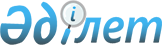 Об утверждении Плана статистических работ на 2017 годПриказ Министра национальной экономики Республики Казахстан от 15 сентября 2016 года № 411. Зарегистрирован Министерством юстиции Республики Казахстан 22 декабря 2016 года № 14560
      В соответствии со статьей 19 Закона Республики Казахстан от 19 марта 2010 года "О государственной статистике", ПРИКАЗЫВАЮ:
      1. Утвердить прилагаемый План статистических работ на 2017 год.
      2. Комитету по статистике Министерства национальной экономики Республики Казахстан в установленном законодательством порядке обеспечить:
      1) государственную регистрацию настоящего приказа в Министерстве юстиции Республики Казахстан;
      2) направление копий настоящего приказа в печатном и электронном виде на официальное опубликование в периодические печатные издания и информационно-правовую систему "Әділет" в течение десяти календарных дней после его государственной регистрации в Министерстве юстиции Республики Казахстан, а также в Республиканский центр правовой информации в течение десяти календарных дней со дня получения зарегистрированного приказа для включения в эталонный контрольный банк нормативных правовых актов Республики Казахстан;
      3) размещение настоящего приказа на интернет-ресурсах Министерства национальной экономики Республики Казахстан и Комитета по статистике Министерства национальной экономики Республики Казахстан;
      4) в течение десяти рабочих дней после государственной регистрации настоящего приказа в Министерстве юстиции Республики Казахстан представление в Юридический департамент Министерства национальной экономики Республики Казахстан сведений об исполнении мероприятий, предусмотренных подпунктами 1), 2) и 3) настоящего пункта.
      3. Контроль за исполнением настоящего приказа возложить на курирующего вице-министра национальной экономики Республики Казахстан.
      4. Настоящий приказ вводится в действие с 1 января 2017 года и подлежит официальному опубликованию. План статистических работ на 2017 год Раздел 1. Статистические наблюдения 1. Общегосударственные статистические наблюдения Статистика предприятий 2. Ведомственные статистические наблюдения Раздел 2. Официальная статистическая информация, формируемая Комитетом по статистике Министерства национальной экономики Республики Казахстан Сводные статистические публикации Раздел 3. Официальная статистическая информация, формируемая органами государственной статистики Раздел 4. Статистическая информация, формируемая Комитетом по статистике Министерства национальной экономики Республики Казахстан
      Примечание: расшифровка аббревиатур:
					© 2012. РГП на ПХВ «Институт законодательства и правовой информации Республики Казахстан» Министерства юстиции Республики Казахстан
				
      Министр национальной экономики
Республики Казахстан 

К. Бишимбаев

"СОГЛАСОВАН"
Министр информации и коммуникаций
Республики Казахстан
_______________ Д. Абаев
23 сентября 2016 года
"СОГЛАСОВАН"
Заместитель Премьер-Министра
Республики Казахстан –
Министр сельского хозяйства
Республики Казахстан
_______________ А. Мырзахметов
7 ноября 2016 года
"СОГЛАСОВАН"
Министр юстиции
Республики Казахстан
_______________ М. Бекетаев
2 ноября 2016 года
"СОГЛАСОВАН"
Генеральный Прокурор
Республики Казахстан
_______________ Ж. Асанов
23 ноября 2016 года
"СОГЛАСОВАН"
Министр образования и науки
Республики Казахстан
_______________ Е. Сагадиев
28 сентября 2016 года
"СОГЛАСОВАН"
Министр здравоохранения
и социального развития
Республики Казахстан
_______________ Т. Дуйсенова
30 сентября 2016 года
"СОГЛАСОВАН"
Министр по инвестициям и развитию
Республики Казахстан
_______________ Ж. Касымбек
14 октября 2016 года
"СОГЛАСОВАН"
Министр финансов
Республики Казахстан
_______________ Б. Султанов
6 октября 2016 года
"СОГЛАСОВАН"
Министр культуры и спорта
Республики Казахстан
_______________ А. Мухамедиулы
20 сентября 2016 года
"СОГЛАСОВАН"
 Председатель Национального Банка
Республики Казахстан
_______________ Д. Акишев
16 ноября 2016 года 
"СОГЛАСОВАН"
Председатель Комитета
национальной безопасности
Республики Казахстан
_______________ К. Масимов
 2016 года
"СОГЛАСОВАН"
Министр внутренних дел
Республики Казахстан
______________ К. Касымов
12 октября 2016 года
"СОГЛАСОВАН"
Министр энергетики
Республики Казахстан
_______________ К. Бозумбаев
21 октября 2016 годаУтвержден
приказом Министра национальной экономики
Республики Казахстан
от 15 сентября 2016 года № 411
№ п/п

Наименование статистической формы

Наименование статистического
наблюдения

Периодичность

Сроки представления
первичных данных
респондентами

1

2

3

4

5

1
Опрос новых предприятий 

(индекс 1-НП)
опрос новых предприятий 
единовременная
со дня государственной регистрации предприятия в течение 30 календарных дней
со дня государственной регистрации предприятия в течение 30 календарных дней
2
Отчет о видах экономической деятельности

(индекс 1-СР)
о видах экономической деятельности
один раз в год
до 31 октября (включительно)
до 31 октября (включительно)
3
Сведения о наличии скота и птицы, сельскохозяйственной техники и построек в крестьянских или фермерских хозяйствах

(индекс 6-ж (фермер)
сведения о наличии скота и птицы, сельскохозяйственной техники и построек в крестьянских или фермерских хозяйствах
полугодовая
до 20 числа (включительно) после отчетного периода
до 20 числа (включительно) после отчетного периода
4
Сведения о наличии скота и птицы, сельскохозяйственной техники и построек в домашних хозяйствах

(индекс 7-ж (население)
сведения о наличии скота и птицы, сельскохозяйственной техники и построек в домашних хозяйствах
полугодовая
до 20 числа (включительно) после отчетного периода
до 20 числа (включительно) после отчетного периода
5
Сведения о наличии земельных угодий и посевных площадях в крестьянских или фермерских хозяйствах

(индекс 6-р (фермер)
сведения о наличии земельных угодий и посевных площадях в крестьянских или фермерских хозяйствах 
годовая
до 20 июля (включительно) отчетного года
до 20 июля (включительно) отчетного года
6
Сведения о наличии земельных угодий в домашних хозяйствах 

(индекс 7-р (население)
сведения о наличии земельных угодий в домашних хозяйствах 
годовая
до 20 июля (включительно) отчетного года
до 20 июля (включительно) отчетного года Статистика сельского, лесного, охотничьего и рыбного хозяйства Статистика сельского, лесного, охотничьего и рыбного хозяйства Статистика сельского, лесного, охотничьего и рыбного хозяйства Статистика сельского, лесного, охотничьего и рыбного хозяйства Статистика сельского, лесного, охотничьего и рыбного хозяйства Статистика сельского, лесного, охотничьего и рыбного хозяйства
1
Отчет о состоянии животноводства

(индекс 24-сх)
о состоянии животноводства
месячная
до 2 числа (включительно) после отчетного периода
до 2 числа (включительно) после отчетного периода
2
Отчет о состоянии животноводства

(индекс 24-сх)
о состоянии животноводства
годовая
до 20 января (включительно) после отчетного периода
до 20 января (включительно) после отчетного периода
3
О наличии и движении зерна

(индекс 2-сх (зерно)
о наличии и движении зерна 
месячная
до 6 числа (включительно) после отчетного периода
до 6 числа (включительно) после отчетного периода
4
Об охоте и отлове 

(индекс 2-охота)
об охоте и отлове
годовая
до 10 января (включительно) после отчетного периода
до 10 января (включительно) после отчетного периода
5
Производство продукции животноводства в мелких крестьянских или фермерских хозяйствах и хозяйствах населения 

(индекс А-008)
производство продукции животноводства в мелких крестьянских или фермерских хозяйствах и хозяйствах населения
квартальная
с 11 по 25 марта,
с 11 по 25 июня,

с 11 по 25 сентября и

с 11 по 25 декабря
с 11 по 25 марта,
с 11 по 25 июня,

с 11 по 25 сентября и

с 11 по 25 декабря
6
О рыболовстве и аквакультуре

(индекс 1-рыба)
о рыболовстве и аквакультуре 
годовая
до 25 февраля (включительно) после отчетного периода
до 25 февраля (включительно) после отчетного периода
7
Отчет о заготовке древесины и проведении лесокультурных и лесохозяйственных работ

(индекс 1-лес)
о заготовке древесины и проведении лесокультурных и лесохозяйственных работ 
годовая
до 21 февраля (включительно) после отчетного периода
до 21 февраля (включительно) после отчетного периода
8
Отчет о деятельности сельхозформирования 

(индекс 1-сх)
о деятельности сельхозформирования
годовая
до 10 марта (включительно) после отчетного периода
до 10 марта (включительно) после отчетного периода
9
Отчет об итогах сева под урожай

(индекс 4-сх)
об итогах сева под урожай
годовая
в течение 5 дней после окончания сева яровых культур
в течение 5 дней после окончания сева яровых культур
10
О сборе урожая сельскохозяйственных культур

(индекс 29-сх)
о сборе урожая сельскохозяйственных культур
годовая
до 2 ноября (включительно) отчетного периода
до 2 ноября (включительно) отчетного периода
11
Анкета обследования урожайности зерновой культуры

(индекс А-1 (урожайность)
обследование урожайности зерновой культуры
годовая
с 1 июля по 1 ноября
с 1 июля по 1 ноября
12
Бланк лабораторного определения влажности сельскохозяйственной культуры перед уборкой урожая 

(индекс В-1)
обследование урожайности зерновой культуры
годовая
с 1 июля по 1 ноября
с 1 июля по 1 ноября
13
Бланк лабораторного определения влажности сельскохозяйственной культуры после уборки урожая

(индекс В-2)
обследование урожайности зерновой культуры
годовая
с 1 июля по 1 ноября
с 1 июля по 1 ноября
14
О сборе урожая сельскохозяйственных культур в мелких крестьянских или фермерских хозяйствах и хозяйствах населения 

(индекс А-005)
о сборе урожая сельскохозяйственных культур в мелких крестьянских или фермерских хозяйствах и хозяйствах населения
годовая
в течение 2 недель после завершения уборки урожая
в течение 2 недель после завершения уборки урожая
15
Наличие построек и сооружений в сельскохозяйственных предприятиях

(индекс 49-сх)
о наличии построек и сооружений в сельскохозяйственных предприятиях
годовая
до 20 марта (включительно) после отчетного периода
до 20 марта (включительно) после отчетного периода
16
О наличии и движении семян масличных культур

(индекс 3-сх (масличные)
о наличии и движении семян масличных культур

 
квартальная
до 3 числа (включительно) после отчетного периода
до 3 числа (включительно) после отчетного периода
17
О деятельности сервисно-заготовительных центров

(индекс 1-СЗЦ)
о деятельности сервисно-заготовительных центров
квартальная
до 25 числа (включительно) после отчетного периода
до 25 числа (включительно) после отчетного периода
18
О деятельности сельскохозяйственного кооператива

(индекс 1-СПК)
о деятельности сельскохозяйственного кооператива
квартальная
до 28 числа (включительно) после отчетного периода
до 28 числа (включительно) после отчетного периода Статистика промышленного производства и окружающей среды Статистика промышленного производства и окружающей среды Статистика промышленного производства и окружающей среды Статистика промышленного производства и окружающей среды Статистика промышленного производства и окружающей среды Статистика промышленного производства и окружающей среды
1
Отчет предприятия о производстве и отгрузке продукции (товаров, услуг)

(индекс 1-П)
производство и отгрузка продукции (товаров, услуг)
месячная
до 1 числа (включительно) после отчетного периода
до 1 числа (включительно) после отчетного периода
2
Отчет предприятия о производстве и отгрузке продукции (товаров, услуг)

(индекс 1-П)
производство и отгрузка продукции (товаров, услуг)
квартальная
до 25 числа (включительно) после отчетного периода
до 25 числа (включительно) после отчетного периода
3
Отчет предприятия о производстве и отгрузке продукции (товаров, услуг)

(индекс 1-П)
производство и отгрузка продукции (товаров, услуг)
годовая
до 14 марта (включительно) после отчетного периода
до 14 марта (включительно) после отчетного периода
4
Баланс производственных мощностей

(индекс БМ)
баланс производственных мощностей
годовая
до 25 марта (включительно) после отчетного периода
до 25 марта (включительно) после отчетного периода
5
Отчет о сборе и вывозе коммунальных отходов 

(индекс 1-отходы)
о сборе и вывозе коммунальных отходов
годовая
до 1 февраля (включительно) после отчетного периода
до 1 февраля (включительно) после отчетного периода
6
Отчет о сортировке, утилизации и депонировании отходов 

(индекс 2-отходы)
о сортировке, утилизации и депонировании отходов
годовая
до 1 февраля (включительно) после отчетного периода
до 1 февраля (включительно) после отчетного периода
7
Отчет об охране атмосферного воздуха 

(индекс 2-ТП (воздух)
об охране атмосферного воздуха
годовая
до 10 апреля (включительно) после отчетного периода
до 10 апреля (включительно) после отчетного периода
8
Отчет о затратах на охрану окружающей среды 

(индекс 4-ОС)
о затратах на охрану окружающей среды
годовая
до 15 апреля (включительно) после отчетного периода
до 15 апреля (включительно) после отчетного периода
9
Отчет о работе водопровода, канализации и их отдельных сетей 

(индекс 1-ВК)

 
о работе водопровода, канализации и их отдельных сетей
годовая
до 22 февраля (включительно) после отчетного периода
до 22 февраля (включительно) после отчетного периода Статистика энергетики и товарных рынков Статистика энергетики и товарных рынков Статистика энергетики и товарных рынков Статистика энергетики и товарных рынков Статистика энергетики и товарных рынков Статистика энергетики и товарных рынков
1
Отчет о газовой сети

(индекс 1-ГАЗ)
о газовых сетях
годовая
до 1 февраля (включительно) после отчетного периода
до 1 февраля (включительно) после отчетного периода
2
Отчет о работе тепловых электростанций и котельных 

(индекс 6-ТП)
о работе тепловых электростанций и котельных
годовая
до 16 марта (включительно) после отчетного периода
до 16 марта (включительно) после отчетного периода
3
Топливно-энергетический баланс

(индекс 1-ТЭБ)
топливно-энергетический баланс

 
годовая
до 25 марта (включительно) после отчетного периода
до 25 марта (включительно) после отчетного периода Статистика инвестиций и строительства Статистика инвестиций и строительства Статистика инвестиций и строительства Статистика инвестиций и строительства Статистика инвестиций и строительства Статистика инвестиций и строительства
1
Отчет об инвестициях в основной капитал

(индекс 1-инвест)
об инвестициях в основной капитал
месячная
до 2 числа (включительно) после отчетного периода
до 2 числа (включительно) после отчетного периода
2
Отчет об инвестиционной деятельности

(индекс 1-инвест)
об инвестиционной деятельности
годовая
до 15 апреля (включительно) после отчетного периода
до 15 апреля (включительно) после отчетного периода
3
Отчет о вводе в эксплуатацию объектов индивидуальными застройщиками

(индекс 1-ИС)
о вводе в эксплуатацию объектов индивидуальными застройщиками 
месячная
до 2 числа (включительно) после отчетного периода
до 2 числа (включительно) после отчетного периода
4
Отчет о вводе в эксплуатацию объектов индивидуальными застройщиками 

(индекс 1-ИС)
о вводе в эксплуатацию объектов индивидуальными застройщиками 
годовая
до 1 марта (включительно) после отчетного периода
до 1 марта (включительно) после отчетного периода
5
Отчет о вводе в эксплуатацию объектов 

(индекс 2-КС)
о вводе в эксплуатацию объектов 
месячная
до 2 числа (включительно) после отчетного периода
до 2 числа (включительно) после отчетного периода
6
Отчет о вводе в эксплуатацию объектов (индекс 2-КС)
о вводе в эксплуатацию объектов 
годовая
до 1 марта (включительно) после отчетного периода
до 1 марта (включительно) после отчетного периода
7
Отчет о выполненных строительных работах (услугах) 

(индекс 1-КС)
о выполненных строительных работах (услугах)
месячная
до 4 числа (включительно) после отчетного периода
до 4 числа (включительно) после отчетного периода
8
Отчет о выполненных строительных работах (услугах) 

(индекс 1-КС (малые))
о выполненных строительных работах (услугах)
квартальная
до 4 числа (включительно) после отчетного периода
до 4 числа (включительно) после отчетного периода
9
Отчет о выполненных строительных работах (услугах)

(индекс 1-КС)
о выполненных строительных работах (услугах)
годовая
до 31 марта (включительно) после отчетного периода
до 31 марта (включительно) после отчетного периода
10
Анкета о начале производства строительно-монтажных работ по разрешительным документам

(индекс F-001)

 
о начале производства строительно-монтажных работ по разрешительным документам

 
полугодовая
до 10 числа (включительно) после отчетного периода
до 10 числа (включительно) после отчетного периода
11
Анкета о ходе строительства и вводе в эксплуатацию объекта по уведомлению 

(индекс F-004)

 
о ходе строительства и вводе в эксплуатацию объекта по уведомлению 
годовая
до 15 марта (включительно) после отчетного периода
до 15 марта (включительно) после отчетного периода Статистика внутренней торговли Статистика внутренней торговли Статистика внутренней торговли Статистика внутренней торговли Статистика внутренней торговли Статистика внутренней торговли
1
Отчет о торговых рынках 

(индекс 12-торговля) 

 
о торговых рынках
годовая
до 10 февраля (включительно) после отчетного периода
до 10 февраля (включительно) после отчетного периода
2
Отчет о деятельности товарной биржи

(индекс 1-биржа) 
о деятельности товарной биржи 
годовая
до 20 января (включительно) после отчетного периода
до 20 января (включительно) после отчетного периода
3
Отчет о реализации товаров

(индекс 2-торговля) 
о реализации товаров
месячная
до 3 числа (включительно) после отчетного периода
до 3 числа (включительно) после отчетного периода
4
Отчет о деятельности автозаправочных, газозаправочных и газонаполнительных станций

(индекс G-003)
о деятельности автозаправочных, газозаправочных и газонаполнительных станций 
годовая
до 31 марта (включительно) после отчетного периода
до 31 марта (включительно) после отчетного периода
5
Отчет о реализации товаров и услуг 

(индекс 1-ВТ) 
о реализации товаров и услуг
годовая
до 15 марта (включительно) после отчетного периода
до 15 марта (включительно) после отчетного периода
6
Отчет об электронной коммерции

(индекс Э-коммерция)
об электронной коммерции
годовая
до 25 февраля (включительно) после отчетного периода
до 25 февраля (включительно) после отчетного периода Статистика внешней и взаимной торговли Статистика внешней и взаимной торговли Статистика внешней и взаимной торговли Статистика внешней и взаимной торговли Статистика внешней и взаимной торговли Статистика внешней и взаимной торговли
1
Отчет о взаимной торговле товарами с государствами-членами Евразийского экономического союза

(индекс 1-ТС)
о взаимной торговле товарами с государствами-членами Евразийского экономического союза
месячная
до 3 числа (включительно) после отчетного периода
до 3 числа (включительно) после отчетного периода Статистика транспорта Статистика транспорта Статистика транспорта Статистика транспорта Статистика транспорта Статистика транспорта
1
Отчет о работе автомобильного и городского электрического транспорта 

(индекс 1-ТР (авто, электро)
о работе автомобильного и городского электрического транспорта
годовая
до 20 января (включительно) после отчетного периода
до 20 января (включительно) после отчетного периода
2
Отчет о работе транспорта 

(индекс 1-транспорт)
о работе транспорта
месячная
до 2 числа (включительно) после отчетного периода
до 2 числа (включительно) после отчетного периода
3
Отчет о протяженности эксплуатационной длины железнодорожных линий и работе железнодорожного транспорта

(индекс 1-ЖД)
о протяженности эксплуатационной длины железнодорожных линий и работе железнодорожного транспорта
годовая
до 15 апреля (включительно) после отчетного периода
до 15 апреля (включительно) после отчетного периода
4
Отчет о подвижном составе железнодорожного транспорта 

(индекс 2-ЖД)
о подвижном составе железнодорожного транспорта
годовая
до 15 апреля (включительно) после отчетного периода
до 15 апреля (включительно) после отчетного периода
5
Отчет об услугах железнодорожного транспорта по видам сообщений

(индекс 2-ТР (жд))
об услугах железнодорожного транспорта по видам сообщений
годовая
до 10 апреля (включительно) после отчетного периода
до 10 апреля (включительно) после отчетного периода
6
Отчет об услугах трубопроводного транспорта по видам сообщений и протяженности трубопроводов

(индекс 2-ТР (трубопровод))
об услугах трубопроводного транспорта по видам сообщений и протяженности трубопроводов
годовая
до 10 апреля (включительно) после отчетного периода
до 10 апреля (включительно) после отчетного периода
7
Отчет об услугах внутреннего водного транспорта по видам сообщений

(индекс 2-ТР (внутренние воды))
об услугах внутреннего водного транспорта по видам сообщений

 
годовая
до 10 апреля (включительно) после отчетного периода
до 10 апреля (включительно) после отчетного периода
8
Отчет о наличии морских судов и услугах морского транспорта по видам сообщений

(индекс 2-ТР (море))
о наличии морских судов и услугах морского транспорта по видам сообщений
годовая
до 10 апреля (включительно) после отчетного периода
до 10 апреля (включительно) после отчетного периода
9
Отчет о работе и услугах воздушного транспорта по видам сообщений

(индекс 2-ТР (авиа))
о работе и услугах воздушного транспорта по видам сообщений
годовая
до 10 апреля (включительно) после отчетного периода
до 10 апреля (включительно) после отчетного периода
10
Отчет об услугах автомобильного и городского электрического транспорта по видам сообщений

(индекс 2-ТР (авто, электро))
об услугах автомобильного и городского электрического транспорта по видам сообщений
годовая
до 10 апреля (включительно) после отчетного периода
до 10 апреля (включительно) после отчетного периода
11
Отчет об услугах предприятий вспомогательной транспортной деятельности

(индекс 2-ТР (вспомогательная деятельность))
об услугах предприятий вспомогательной транспортной деятельности
годовая
до 10 апреля (включительно) после отчетного периода
до 10 апреля (включительно) после отчетного периода
12
Отчет о протяженности судоходных внутренних путей и подвижном составе внутреннего водного транспорта 

(индекс 1-ТР (внутренние воды))
о протяженности судоходных внутренних путей и подвижном составе внутреннего водного транспорта
годовая
до 1 марта (включительно) после отчетного периода
до 1 марта (включительно) после отчетного периода
13
Анкета выборочного обследования автомобильных перевозок грузов и пассажиров физическими лицами

(индекс ТР-001) (каждый респондент будет обследоваться только один раз в течение одной недели в отчетном году)
выборочное обследование автомобильных перевозок грузов и пассажиров физическими лицами
еженедельная
в течении 9-ти дней после отчетной недели
в течении 9-ти дней после отчетной недели Статистика связи Статистика связи Статистика связи Статистика связи Статистика связи Статистика связи
1
Отчет о почтовой и курьерской деятельности и услугах связи

(индекс 3-связь)
о почтовой и курьерской деятельности и услугах связи
месячная
до 2 числа (включительно) после отчетного периода
до 2 числа (включительно) после отчетного периода
2
Отчет об услугах почтовой и курьерской деятельности

(индекс 1-связь)
об услугах почтовой и курьерской деятельности
годовая
до 25 марта (включительно) после отчетного периода
до 25 марта (включительно) после отчетного периода
3
Отчет об услугах связи

(индекс 2-связь)
об услугах связи
годовая
до 31 марта (включительно) после отчетного периода
до 31 марта (включительно) после отчетного периода Статистика услуг Статистика услуг Статистика услуг Статистика услуг Статистика услуг Статистика услуг
1
Отчет об объеме оказанных услуг 

(индекс 2-услуги)
об объеме оказанных услуг
квартальная
до 25 числа (включительно) после отчетного периода
до 25 числа (включительно) после отчетного периода
2
Отчет об объеме оказанных услуг 

(индекс 2-услуги)
об объеме оказанных услуг
годовая
до 30 марта (включительно) после отчетного периода
до 30 марта (включительно) после отчетного периода
3
Отчет о лизинговой деятельности 

(индекс 1-лизинг)
о лизинговой деятельности
годовая
до 30 марта (включительно) после отчетного периода
до 30 марта (включительно) после отчетного периода Статистика культуры Статистика культуры Статистика культуры Статистика культуры Статистика культуры Статистика культуры
1
Отчет о деятельности зоопарка, океанариума
(индекс 1-зоопарк, океанариум)
о деятельности зоопарков, океанариума
годовая
до 13 января (включительно) после отчетного периода
до 13 января (включительно) после отчетного периода
2
Отчет о деятельности театра (цирка)

(индекс 1-театр (цирк))
о деятельности театров (цирков)
годовая
до 16 января (включительно) после отчетного периода
до 16 января (включительно) после отчетного периода
3
Отчет о деятельности парка развлечений и отдыха 

(индекс 1-парк)
о деятельности парков

развлечений и отдыха 
годовая
до 18 января (включительно) после отчетного периода
до 18 января (включительно) после отчетного периода
4
Отчет о деятельности музея 

(индекс 1-музей)
о деятельности музеев

 
годовая
до 23 января (включительно) после отчетного периода
до 23 января (включительно) после отчетного периода
5
Отчет о деятельности культурно-досуговой организации

(индекс 1- досуг)
о деятельности культурно-досуговых организаций
годовая
до 20 января (включительно) после отчетного периода
до 20 января (включительно) после отчетного периода
6
Отчет о деятельности библиотеки 
(индекс 1-библиотека)
о деятельности библиотек
годовая
до 27 января (включительно) после отчетного периода
до 27 января (включительно) после отчетного периода
7
Отчет о концертной деятельности 

(индекс 1-концерт)
о концертной деятельности 
годовая
до 20 января (включительно) после отчетного периода
до 20 января (включительно) после отчетного периода
8
Отчет о деятельности организаций, осуществляющих кинопоказ и производство кинофильмов 

(индекс 1-кино)
о деятельности организаций, осуществляющих кинопоказ и производство кинофильмов
годовая
до 23 января (включительно) после отчетного периода
до 23 января (включительно) после отчетного периода Статистика туризма Статистика туризма Статистика туризма Статистика туризма Статистика туризма Статистика туризма
1
Отчет о деятельности мест размещения 

(индекс 2-туризм)
о деятельности мест размещения
квартальная
до 25 числа (включительно) после отчетного периода
до 25 числа (включительно) после отчетного периода
2
Анкета обследования домашних хозяйств о расходах на поездки 

(индекс Н-050) 
обследование домашних хозяйств о расходах на поездки
годовая
до 15 января (включительно)
до 15 января (включительно)
3
Анкета обследования посетителей 

(индекс Н-060)
обследование посетителей 
2 раза в год
до 20 января (включительно)

и 5 июля (включительно)
до 20 января (включительно)

и 5 июля (включительно) Статистика инноваций Статистика инноваций Статистика инноваций Статистика инноваций Статистика инноваций Статистика инноваций
1
Отчет об инновационной деятельности 
(индекс 1-инновация)
об инновационной деятельности предприятий 
годовая
до 25 февраля (включительно) после отчетного периода
до 25 февраля (включительно) после отчетного периода Статистика науки Статистика науки Статистика науки Статистика науки Статистика науки Статистика науки
1
Отчет о научно-исследовательских и опытно-конструкторских работах

(индекс 1-наука)
о научно-исследовательских и опытно-конструкторских работах 
годовая
до 25 января (включительно) после отчетного периода
до 25 января (включительно) после отчетного периода Статистика информационно-коммуникационных технологий Статистика информационно-коммуникационных технологий Статистика информационно-коммуникационных технологий Статистика информационно-коммуникационных технологий Статистика информационно-коммуникационных технологий Статистика информационно-коммуникационных технологий
1
Отчет об использовании информационно-коммуникационных технологий на предприятиях (индекс 3-информ)
об использовании информационно-коммуникационных технологий на

предприятиях 
годовая
до 11 января (включительно) после отчетного периода
до 11 января (включительно) после отчетного периода
2
Анкета обследования домашнего хозяйства об использовании информационно-коммуникационных технологий 
(индекс Н-020)
об использовании домашними хозяйствами информационно-коммуникационных технологий
годовая
до 15 января (включительно)

 
до 15 января (включительно)

  Статистика труда и занятости Статистика труда и занятости Статистика труда и занятости Статистика труда и занятости Статистика труда и занятости Статистика труда и занятости
1
Отчет по труду

(индекс 1-Т)
об основных показателях труда
квартальная
до 10 числа (включительно) после отчетного периода
до 10 числа (включительно) после отчетного периода
2
Отчет по труду

(индекс 1-Т)
об основных показателях труда
годовая
до 12 февраля (включительно) после отчетного периода
до 12 февраля (включительно) после отчетного периода
3
Отчет о размерах заработной платы работников по отдельным должностям и профессиям

(индекс 2-Т (ПРОФ))
о размерах заработной платы работников по отдельным должностям и профессиям
один раз в год
до 20 октября (включительно) отчетного периода
до 20 октября (включительно) отчетного периода
4
Отчет о численности работников, занятых во вредных и других неблагоприятных условиях труда 

(индекс 1-Т (Условия труда))
о численности работников, занятых во вредных и других неблагоприятных условиях труда
годовая
до 31 января (включительно) после отчетного периода
до 31 января (включительно) после отчетного периода
5
Отчет о численности и потребности в кадрах крупных и средних предприятий 

(индекс 1-Т (вакансия))
о численности и потребности в кадрах крупных и средних предприятий
один раз в год
до 20 января (включительно)
до 20 января (включительно)
6

 
Отчет о распределении численности работников по размерам начисленной заработной платы

(индекс 1-Т (ЗП))
о распределении численности работников по размерам начисленной заработной платы 
один раз в два года
до 20 июля (включительно) отчетного периода
до 20 июля (включительно) отчетного периода
7
Анкета выборочного обследования занятости населения

(индекс Т-001)
выборочное обследование занятости населения
месячная

 
16 января,

20 февраля,

20 марта,

17 апреля,

22 мая,

19 июня,
17 июля,

21 августа,

18 сентября,

16 октября,

20 ноября,

18 декабря
8
Достойный труд

(индекс Т-004)
о показателях достойного труда
годовая
до 30 октября (включительно)
до 30 октября (включительно) Статистика цен Статистика цен Статистика цен Статистика цен Статистика цен Статистика цен
1
Тетрадь регистрации цен на потребительские товары и платные услуги в 201_году

(индекс Ц-101)

Электронная форма ввода данных для регистрации цен на потребительские товары и услуги 

(индекс Ц-101э) 
цены на потребительские товары и платные услуги для расчета индекса потребительских цен: 

продовольственные товары

непродовольственные товары

платные услуги
месячная
отчетного периода

15-25 число

7-23 число

7-22 число
отчетного периода

15-25 число

7-23 число

7-22 число
1
Тетрадь регистрации цен на потребительские товары и платные услуги в 201_году

(индекс Ц-101)

Электронная форма ввода данных для регистрации цен на потребительские товары и услуги 

(индекс Ц-101э) 
цены на отдельные продовольственные товары, входящие в состав величины прожиточного минимума
месячная
18-22 число

отчетного периода
18-22 число

отчетного периода
1
Тетрадь регистрации цен на потребительские товары и платные услуги в 201_году

(индекс Ц-101)

Электронная форма ввода данных для регистрации цен на потребительские товары и услуги 

(индекс Ц-101э) 
цены на продукты питания в отдельных приграничных городах Республики Казахстан
месячная
20-25 число

отчетного периода
20-25 число

отчетного периода
1
Тетрадь регистрации цен на потребительские товары и платные услуги в 201_году

(индекс Ц-101)

Электронная форма ввода данных для регистрации цен на потребительские товары и услуги 

(индекс Ц-101э) 
цены на товары и платные услуги в городах и районных центрах
квартальная
18-22 число

последнего месяца квартала
18-22 число

последнего месяца квартала
1
Тетрадь регистрации цен на потребительские товары и платные услуги в 201_году

(индекс Ц-101)

Электронная форма ввода данных для регистрации цен на потребительские товары и услуги 

(индекс Ц-101э) 
цены на социально-значимые продовольственные товары в городах
еженедельная
каждый вторник
каждый вторник
1
Тетрадь регистрации цен на потребительские товары и платные услуги в 201_году

(индекс Ц-101)

Электронная форма ввода данных для регистрации цен на потребительские товары и услуги 

(индекс Ц-101э) 
цены на потребительские товары и услуги по специальному перечню для Программы международных сопоставлений:

продовольственные товары
месячная
7-20 число отчетного периода
7-20 число отчетного периода
1
Тетрадь регистрации цен на потребительские товары и платные услуги в 201_году

(индекс Ц-101)

Электронная форма ввода данных для регистрации цен на потребительские товары и услуги 

(индекс Ц-101э) 
непродовольственные товары и платные услуги
квартальная
7-20 число отчетного периода
7-20 число отчетного периода
2
Тетрадь регистрации цен на жилье в 201_ году 

(индекс 1-ЦРЖ)
цены на рынке жилья
месячная
до 20 числа (включительно)

отчетного периода
до 20 числа (включительно)

отчетного периода
3
Отчет о ценах на произведенную промышленную продукцию (товары, услуги) и ценах приобретения продукции производственно-технического назначения

(индекс 1-ЦП)
цены предприятий-производителей на промышленнную продукцию (товары, услуги)
месячная
до 17 числа (включительно)

отчетного периода
до 17 числа (включительно)

отчетного периода
3
Отчет о ценах на произведенную промышленную продукцию (товары, услуги) и ценах приобретения продукции производственно-технического назначения

(индекс 1-ЦП)
цены приобретения продукции производственно-технического назначения промышленными предприятиями
месячная
до 17 числа (включительно)

отчетного периода
до 17 числа (включительно)

отчетного периода
4
Отчет о ценах экспортных поставок и импортных поступлений товаров, продукции

(индекс 1-Ц (экспорт, импорт))
цены экспортных поставок товаров, продукции
месячная
до 15 числа (включительно)

отчетного периода
до 15 числа (включительно)

отчетного периода
4
Отчет о ценах экспортных поставок и импортных поступлений товаров, продукции

(индекс 1-Ц (экспорт, импорт))
цены импортных поступлений товаров, продукции
месячная
до 15 числа (включительно)

отчетного периода
до 15 числа (включительно)

отчетного периода
5
Отчет о ценах на древесину необработанную и связанные с ней услуги

(индекс 1-ЦП (лес)
цены на древесину необработанную и связанные с ней услуги
квартальная
до 23 числа (включительно)

последнего месяца отчетного периода
до 23 числа (включительно)

последнего месяца отчетного периода
6
Отчет о ценах оптовых продаж (поставок) товаров, продукции

(индекс 1-Ц (опт)
цены оптовых продаж (поставок) товаров, продукции 
месячная
до 22 числа (включительно)

отчетного периода
до 22 числа (включительно)

отчетного периода
7
Отчет о ценах на аренду коммерческой недвижимости

(индекс 1-Ц (аренда))
цены на аренду коммерческой недвижимости
месячная
до 3 числа (включительно) после отчетного периода
до 3 числа (включительно) после отчетного периода
8
Отчет о тарифах на услуги связи для юридических лиц (индекс 1-тариф (связь))
тарифы на услуги связи для юридических лиц
месячная
до 21 числа (включительно)

отчетного периода
до 21 числа (включительно)

отчетного периода
9
Отчет о тарифах на почтовые услуги для юридических лиц

(индекс 1-тариф (почта))
тарифы на почтовые услуги для юридических лиц 
месячная
до 21 числа (включительно)

отчетного периода
до 21 числа (включительно)

отчетного периода
10
Отчет о тарифах на курьерские услуги для юридических лиц

(индекс 1-тариф (курьер))
тарифы на курьерские услуги для юридических лиц
месячная
до 21 числа (включительно)

отчетного периода
до 21 числа (включительно)

отчетного периода
11
Отчет о тарифах на перевозку грузов предприятиями воздушного транспорта

(индекс 1- тариф (воздушный))
тарифы на перевозку грузов предприятиями воздушного транспорта
месячная
до 15 числа (включительно)

отчетного периода
до 15 числа (включительно)

отчетного периода
12
Отчет о тарифах на перевозку грузов предприятиями железнодорожного транспорта

(индекс 1-тариф (железнодорожный))
тарифы на перевозку грузов предприятиями железнодорожного транспорта
месячная
до 15 числа (включительно)

отчетного периода
до 15 числа (включительно)

отчетного периода
13
Отчет о тарифах на перевозку грузов предприятиями автомобильного транспорта

(индекс 1-тариф (автомобильный))
тарифы на перевозку грузов предприятиями автомобильного транспорта
месячная
до 16 числа (включительно)

отчетного периода
до 16 числа (включительно)

отчетного периода
14
Отчет о тарифах на транспортировку грузов предприятиями трубопроводного транспорта

(индекс 1-тариф (трубопроводный))
тарифы на транспортировку грузов предприятиями трубопроводного транспорта
месячная
до 15 числа (включительно)

отчетного периода
до 15 числа (включительно)

отчетного периода
15
Отчет о тарифах на перевозку грузов предприятиями внутреннего водного транспорта

(индекс 1-тариф (внутренний водный))
тарифы на перевозку грузов предприятиями внутреннего водного транспорта
месячная
до 15 числа (включительно)

отчетного периода
до 15 числа (включительно)

отчетного периода
16
Отчет о ценах на приобретенные строительные материалы, детали и конструкции

(индекс 1-ЦСМ)
цены на приобретенные строительные материалы, детали и конструкции

 
месячная
до 20 числа (включительно)

отчетного периода
до 20 числа (включительно)

отчетного периода
17
Отчет о ценах производителей на продукцию сельского хозяйства и приобретенные услуги

(индекс 1-ЦСХ)
цены производителей на продукцию сельского хозяйства 
месячная
до 16 числа (включительно)

отчетного периода
до 16 числа (включительно)

отчетного периода
17
Отчет о ценах производителей на продукцию сельского хозяйства и приобретенные услуги

(индекс 1-ЦСХ)
цены на приобретенные услуги 
квартальная
до 16 числа (включительно)

последнего месяца отчетного периода
до 16 числа (включительно)

последнего месяца отчетного периода
18
Тетрадь регистрации цен на продукцию сельского хозяйства на рынках в 201_ году

(индекс Ц-200)
цены на продукцию сельского хозяйства на рынках 
месячная
7-24 число

отчетного периода
7-24 число

отчетного периода
19
Отчет о ценах на продукцию рыболовства и аквакультуры

(индекс 1-ЦП (рыба))
цены на продукцию рыболовства и аквакультуры
квартальная
до 25 числа (включительно) последнего месяца отчетного периода
до 25 числа (включительно) последнего месяца отчетного периода
20
Отчет о ценах и объемах закупа и реализации социально-значимых продовольственных товаров стабилизационных фондов

(индекс 1-СФ)
цены и объемы закупа и реализации социально-значимых продовольственных товаров стабилизационных фондов
месячная
до 3 числа (включительно) после отчетного периода
до 3 числа (включительно) после отчетного периода
21
Отчет о ценах производителей на услуги складского хозяйства (индекс 1-Ц (склад))
цены на услуги складского хозяйства

 
квартальная
до 5 числа (включительно) после отчетного периода
до 5 числа (включительно) после отчетного периода Структурная статистика Структурная статистика Структурная статистика Структурная статистика Структурная статистика Структурная статистика
1
Отчет о финансово-хозяйственной деятельности предприятия 

(индекс 1-ПФ)
о финансово-хозяйственной деятельности предприятия
годовая
до 5 апреля (включительно) после отчетного периода
до 5 апреля (включительно) после отчетного периода
2
Отчет о финансово-хозяйственной деятельности предприятия

(индекс 1-ПФ)
о финансово-хозяйственной деятельности предприятия
квартальная
до 25 числа (включительно) после отчетного периода
до 25 числа (включительно) после отчетного периода
3
Отчет о микрокредитной деятельности

(индекс 1-МКО)
о микрокредитной деятельности
годовая
до 10 апреля (включительно) после отчетного периода
до 10 апреля (включительно) после отчетного периода
4
Отчет о микрокредитной деятельности

(индекс 1-МКО)
о микрокредитной деятельности
квартальная
до 25 числа (включительно) после отчетного периода
до 25 числа (включительно) после отчетного периода
5
Отчет о деятельности малого предприятия 

(индекс 2-МП)
о деятельности малого предприятия
годовая
до 31 марта (включительно) после отчетного периода
до 31 марта (включительно) после отчетного периода
6
Отчет о деятельности малого предприятия

(индекс 2-МП)
о деятельности малого предприятия
квартальная
до 25 числа (включительно) после отчетного периода
до 25 числа (включительно) после отчетного периода
7
Отчет о состоянии основных фондов

(индекс 11)
о состоянии основных фондов 
годовая
до 15 апреля (включительно) после отчетного периода
до 15 апреля (включительно) после отчетного периода Статистика конъюнктурных обследований Статистика конъюнктурных обследований Статистика конъюнктурных обследований Статистика конъюнктурных обследований Статистика конъюнктурных обследований Статистика конъюнктурных обследований
1
Анкета конъюнктурного обследования деятельности промышленных предприятий (индекс КП-001)
конъюнктурное обследование деятельности промышленных предприятий
квартальная
до 25 числа (включительно) последнего месяца отчетного периода
до 25 числа (включительно) последнего месяца отчетного периода
2
Анкета конъюнктурного обследования деятельности сельскохозяйственных предприятий

(индекс КС-001)
конъюнктурное обследование деятельности сельскохозяйственных предприятий
квартальная
до 25 числа (включительно) последнего месяца отчетного периода
до 25 числа (включительно) последнего месяца отчетного периода
3
Анкета конъюнктурного обследования деятельности строительных организаций (индекс КС-002)
конъюнктурное обследование деятельности строительных организаций
квартальная
до 25 числа (включительно) последнего месяца отчетного периода
до 25 числа (включительно) последнего месяца отчетного периода
4
Анкета конъюнктурного обследования деятельности предприятий связи
(индекс КСВ-1)
конъюнктурное обследование деятельности предприятий связи
квартальная
до 25 числа (включительно) последнего месяца отчетного периода
до 25 числа (включительно) последнего месяца отчетного периода
5
Анкета конъюнктурного обследования деятельности торговых предприятий
(индекс КТ-001)
конъюнктурное обследование деятельности торговых предприятий
квартальная
до 25 числа (включительно) последнего месяца отчетного периода
до 25 числа (включительно) последнего месяца отчетного периода
6
Анкета конъюнктурного обследования деятельности предприятий транспорта (индекс КТР-1)
конъюнктурное обследование деятельности предприятий транспорта
квартальная
до 25 числа (включительно) последнего месяца отчетного периода
до 25 числа (включительно) последнего месяца отчетного периода
7
Анкета конъюнктурного обследования деятельности туристских организаций (индекс КТУ-001)
конъюнктурное обследование деятельности туристских организаций
квартальная
до 25 числа (включительно) последнего месяца отчетного периода
до 25 числа (включительно) последнего месяца отчетного периода Статистика образования Статистика образования Статистика образования Статистика образования Статистика образования Статистика образования
1
Отчет о послевузовском образовании
(индекс 1-НК)
о послевузовском образовании
годовая
до 5 октября (включительно) отчетного периода
до 5 октября (включительно) отчетного периода
2
Отчет о техническом и профессиональном, послесреднем образовании
(индекс 2-НК)
о техническом и профессиональном, послесреднем образовании
годовая
до 10 октября (включительно) отчетного периода
до 10 октября (включительно) отчетного периода
3
Отчет высшего учебного заведения 
(индекс 3-НК)
о высших учебных заведениях 
годовая
до 5 октября (включительно) отчетного периода
до 5 октября (включительно) отчетного периода
4
Отчет об основных показателях финансово-хозяйственной деятельности организации образования

(индекс Соцфин (образование))
об основных показателях финансово-хозяйственной деятельности организаций образования
годовая
до 1 апреля (включительно) после отчетного периода
до 1 апреля (включительно) после отчетного периода
5
Отчет организации образования об объеме оказанных услуг 
(индекс Услуги образования)
об объеме оказанных услуг организациями образования 
квартальная
до 10 числа (включительно) после отчетного периода
до 10 числа (включительно) после отчетного периода Статистика здравоохранения Статистика здравоохранения Статистика здравоохранения Статистика здравоохранения Статистика здравоохранения Статистика здравоохранения
1
Отчет об основных показателях финансово-хозяйственной деятельности организации здравоохранения 
(индекс Соцфин (здравоохранение))
об основных показателях финансово-хозяйственной деятельности организаций здравоохранения (социальной службы) 
годовая
до 1 апреля (включительно) после отчетного периода
до 1 апреля (включительно) после отчетного периода
2
Отчет об объеме оказанных услуг в области здравоохранения и предоставления социальных услуг
(индекс Услуги здравоохранения)
об объеме оказанных услуг в области здравоохранения и предоставления социальных услуг
квартальная
до 10 числа (включительно) после отчетного периода
до 10 числа (включительно) после отчетного периода
3
Отчет о санаторно-курортной деятельности (индекс 1-санаторий)
о санаторно-курортной деятельности 
годовая
до 25 января (включительно) после отчетного периода
до 25 января (включительно) после отчетного периода
4
Отчет о травматизме, связанном с трудовой деятельностью, и профессиональных заболеваниях 
(индекс 7-ТПЗ)
о травматизме, связанном с трудовой деятельностью, и профессиональных заболеваниях
годовая
до 25 февраля (включительно) после отчетного периода

 
до 25 февраля (включительно) после отчетного периода

  Статистика социального обеспечения Статистика социального обеспечения Статистика социального обеспечения Статистика социального обеспечения Статистика социального обеспечения Статистика социального обеспечения
1
Отчет организации по предоставлению специальных социальных услуг 

(индекс 3-социальное обеспечение)
об организациях по предоставлению специальных социальных услуг 
годовая
до 20 января (включительно) после отчетного периода
до 20 января (включительно) после отчетного периода Статистика уровня жизни Статистика уровня жизни Статистика уровня жизни Статистика уровня жизни Статистика уровня жизни Статистика уровня жизни
1
Качество жизни населения 

(индекс D 002)
о качестве жизни населения
один раз в год
до 10 марта (включительно) после отчетного периода
до 10 марта (включительно) после отчетного периода
2
Дневник учета ежедневных расходов

(индекс D 003)
о расходах домашних хозяйств
квартальная
13 января,

14 апреля,

14 июля,

16 октября
13 января,

14 апреля,

14 июля,

16 октября
3
Ежеквартальный вопросник по расходам и доходам домашних хозяйств 

(индекс D 004)
о расходах и доходах домашних хозяйств

 
квартальная

 
20 января,

21 апреля,

21 июля,

23 октября

 
20 января,

21 апреля,

21 июля,

23 октября

 
4
Журнал учета ежеквартальных расходов и доходов

(индекс D 005)
о расходах и доходах домашних хозяйств

 
квартальная

 
20 января,

21 апреля,

21 июля,

23 октября

 
20 января,

21 апреля,

21 июля,

23 октября

 
5
Вопросник для основного интервью 

(индекс D 006)
сведения о благоустройстве 
годовая
до 29 декабря (включительно)
до 29 декабря (включительно)
6
Контрольная карточка состава домохозяйства

(индекс D 008)
о составе домашних хозяйств
квартальная
20 января,

21 апреля,

21 июля,

23 октября
20 января,

21 апреля,

21 июля,

23 октября
6
Контрольная карточка состава домохозяйства

(индекс D 008)
социально – демографические характеристики домашних хозяйств 
годовая
до 3 февраля (включительно)
до 3 февраля (включительно)
№ п/п

Наименование статистической формы

Наименование статистического наблюдения

Периодичность

Сроки представления первичных данных респондентами

1

2

3

4

5
 Комитет по управлению земельными ресурсами Министерства сельского хозяйства Республики Казахстан Комитет по управлению земельными ресурсами Министерства сельского хозяйства Республики Казахстан Комитет по управлению земельными ресурсами Министерства сельского хозяйства Республики Казахстан Комитет по управлению земельными ресурсами Министерства сельского хозяйства Республики Казахстан Комитет по управлению земельными ресурсами Министерства сельского хозяйства Республики Казахстан
1
Отчет о наличии земель и распределении их по категориям, собственникам земельных участков, землепользователям и угодьям 
на 1 ноября ______ года

(индекс 22)
о наличии земель и распределении их по категориям, собственникам земельных участков, землепользователям и угодьям 
на 1 ноября ______ года
годовая
20 ноября
2
Отчет о наличии орошаемых земель и распределении их по категориям, собственникам земельных участков, 

землепользователям и угодьям 
на 1 ноября _______ года 

(индекс 22-А)
о наличии орошаемых земель и распределении их по категориям, собственникам земельных участков, 

землепользователям и угодьям 
на 1 ноября _______ года 
годовая
20 ноября Комитет лесного хозяйства и животного мира Министерства сельского хозяйства Республики Казахстан  Комитет лесного хозяйства и животного мира Министерства сельского хозяйства Республики Казахстан  Комитет лесного хозяйства и животного мира Министерства сельского хозяйства Республики Казахстан  Комитет лесного хозяйства и животного мира Министерства сельского хозяйства Республики Казахстан  Комитет лесного хозяйства и животного мира Министерства сельского хозяйства Республики Казахстан 
1
Отчет по рубкам, мерам ухода за лесом, отпуску древесины, подсочке и побочным лесным пользованиям 

(индекс 3 (годовая)
о рубках, мерах ухода за лесом, отпуске древесины, подсочке и побочных лесных пользованиях
годовая
25 февраля
2
Государственный учет лесного фонда и распределение лесного фонда по категориям государственного лесного фонда и угодьям

(индекс 1)
о государственном учете лесного фонда и распределении лесного фонда по категориям государственного лесного фонда и угодьям
годовая
25 февраля
3
Отчет об остатках древесины на лесосеках и очистке мест рубок

(индекс 4 ЛХ)
об остатках древесины на лесосеках и очистке мест рубок
полугодовая
25 февраля, 10 июля
4
Отчет о работе с лесными культурами и о лесовозобновлении

(индекс 8 ЛХ)
о работе с лесными культурами и лесовозобновлении
годовая
15 января
5
Отчет о подготовке и передаче лесосечного фонда, его породном составе и товарной структуре 

(индекс 13 ЛХ (лесное хозяйство)
о подготовке и передаче лесосечного фонда, его породном составе и товарной структуре 
годовая
25 февраля
6
Отчет о посевных качествах семян древесных и кустарниковых пород 

(индекс 17 ЛХ (лесное хозяйство)
о посевных качествах семян древесных и кустарниковых пород 
годовая
20 января
7
Отчет о лесных пожарах

(индекс 1 пожар (лес)
о лесных пожарах
декадная
9, 19, 29 числа месяца
8
Отчет о нарушениях лесного законодательства

(индекс 5-лесхоз)
о нарушениях лесного законодательства
квартальная
1 числа после 
отчетного периода
9
Отчет об отпуске лесных ресурсов и поступлении лесного дохода

(индекс ЛД)
об отпуске лесных ресурсов и поступлении лесного дохода
квартальная
10 числа после 
отчетного периода
10
Отчет о лесозащите

 (индекс 12 ЛХ (лесное хозяйство)
о лесозащите

 
полугодовая
1 февраля, 10 июля
11
Учет особо охраняемых природных территорий

(индекс 1 ООПТ)
учет особо охраняемых природных территорий

 
годовая
1 февраля
12
Отчет о выполнении производственного плана по лесному хозяйству 

(индекс 10 ЛХ)
о выполнении производственного плана по лесному хозяйству
полугодовая
1 февраля, 10 июля
13
Отчет о заготовке лесных семян

(индекс 20 ЛХ (лесное хозяйство)
о заготовке лесных семян

(индекс
годовая
1 февраля Комитет по водным ресурсам Министерства сельского хозяйства Республики Казахстан Комитет по водным ресурсам Министерства сельского хозяйства Республики Казахстан Комитет по водным ресурсам Министерства сельского хозяйства Республики Казахстан Комитет по водным ресурсам Министерства сельского хозяйства Республики Казахстан Комитет по водным ресурсам Министерства сельского хозяйства Республики Казахстан
1
Отчет о заборе, использовании и водоотведении вод

(индекс 2-ТП (водхоз)
о заборе, использовании и водоотведении вод 
годовая
не позднее 1 декабря отчетного года водопользователи, использующие воду для нужд сельского хозяйства, не позднее 10 января водопользователи использующие воду производственных, коммунально-бытовых нужд и гидроэнергетики Министерство здравоохранения и социального развития Республики Казахстан Министерство здравоохранения и социального развития Республики Казахстан Министерство здравоохранения и социального развития Республики Казахстан Министерство здравоохранения и социального развития Республики Казахстан Министерство здравоохранения и социального развития Республики Казахстан
1
Отчет о назначении и выплате жилищной помощи

(индекс 3-жилищная помощь)
о назначении и выплате жилищной помощи
квартальная
до 5 числа после отчетного периода
2
Отчет о мероприятиях содействия занятости населения (Дорожная карта занятости 2020) 

(индекс 1-Т (трудоустройство)
о численности граждан, обратившихся за трудовым посредничеством 
месячная
2 числа после 
отчетного периода
3
Сведения о скрытой безработице (о сокращенных и частично занятых работниках, задолженности по заработной плате) 

(индекс 3-ТН (скрытая безработица)
сведения о скрытой безработице (о сокращенных и частично занятых работниках, задолженности по заработной плате) 
месячная
3 числа после

отчетного периода Министерство финансов Республики Казахстан Министерство финансов Республики Казахстан Министерство финансов Республики Казахстан Министерство финансов Республики Казахстан Министерство финансов Республики Казахстан
1
Отчет об освоении и погашении правительственных и гарантированных государством займов, займов под поручительство государства

(индекс 1-ОПЗ)
об освоении и погашении правительственных и гарантированных государством займов, займов под поручительство государства
месячная
5 числа после отчетного периода Комитет по делам строительства и жилищно-коммунального хозяйства Министерства национальной экономики Республики Казахстан  Комитет по делам строительства и жилищно-коммунального хозяйства Министерства национальной экономики Республики Казахстан  Комитет по делам строительства и жилищно-коммунального хозяйства Министерства национальной экономики Республики Казахстан  Комитет по делам строительства и жилищно-коммунального хозяйства Министерства национальной экономики Республики Казахстан  Комитет по делам строительства и жилищно-коммунального хозяйства Министерства национальной экономики Республики Казахстан 
1
Отчет об отпускных ценах на строительные материалы, изделия, конструкции и инженерное оборудование

(индекс 1-СМИО)
об отпускных ценах на строительные материалы, изделия, конструкции и инженерное оборудование

 
месячная
20 числа отчетного

периода Национальный Банк Республики Казахстан Национальный Банк Республики Казахстан Национальный Банк Республики Казахстан Национальный Банк Республики Казахстан Национальный Банк Республики Казахстан
1
Отчет о финансовых требованиях к нерезидентам и обязательствах перед ними

(индекс 1-ПБ)
о финансовых требованиях к нерезидентам и обязательствах перед ними
квартальная
не позднее 10 числа второго месяца после отчетного периода
2
Отчет об услугах транспорта, полученных от нерезидентов (предоставленных нерезидентам)

(индекс 2-ПБ)
об услугах транспорта, полученных от нерезидентов (предоставленных нерезидентам)
квартальная
не позднее 30 числа после отчетного периода
3
Отчет об услугах железнодорожного транспорта, полученных от нерезидентов (предоставленных нерезидентам)

(индекс 3-ПБ)
об услугах железнодорожного транспорта, полученных от нерезидентов (предоставленных нерезидентам)
квартальная
не позднее 30 числа после отчетного периода
4
Отчет об операциях, осуществленных от имени транспортных предприятий-нерезидентов

(индекс 4-ПБ)
об операциях, осуществленных от имени транспортных предприятий-нерезидентов
квартальная
не позднее 30 числа после отчетного периода
5
Отчет об услугах, предоставленных транспортным предприятиям-нерезидентам

(индекс 5-ПБ)
об услугах, предоставленных транспортным предприятиям-нерезидентам
квартальная
не позднее 30 числа после отчетного периода
6
Отчет об услугах связи, полученных от нерезидентов (предоставленных нерезидентам)

(индекс 6-ПБ)
об услугах связи, полученных от нерезидентов (предоставленных нерезидентам)
квартальная
не позднее 30 числа после отчетного периода
7
Отчет о международных операциях, внешних активах и обязательствах сектора государственного управления 

(индекс 7-ПБ)
о международных операциях, внешних активах и обязательствах сектора государственного управления 
квартальная
не позднее 30 числа первого месяца после отчетного периода
8
Отчет о состоянии финансовых требований к нерезидентам и обязательств перед ними

(индекс 9-ПБ)
о состоянии финансовых требований к нерезидентам и обязательств перед ними
квартальная
не позднее 20 числа после 
отчетного периода
9
Отчет о международных операциях с нерезидентами

(индекс 10-ПБ)
о международных операциях с нерезидентами
квартальная
не позднее 30 числа первого месяца после отчетного периода
10
Отчет о страховании (перестраховании) нерезидентов и перестраховании рисков у нерезидентов по отрасли "общее страхование"

(индекс 11-ПБ-ОС)
о страховании (перестраховании) нерезидентов и перестраховании рисков у нерезидентов по отрасли "общее страхование"
квартальная
не позднее 20 числа после 
отчетного периода
11
Отчет о страховании (перестраховании) нерезидентов и перестраховании рисков у нерезидентов по отрасли "страхование жизни"

(индекс 11-ПБ-СЖ)
о страховании (перестраховании) нерезидентов и перестраховании рисков у нерезидентов по отрасли "страхование жизни"
квартальная
не позднее 20 числа после 
отчетного периода
12
Отчет о внешних государственных, гарантированных государством займах и займах, привлеченных под поручительство Республики Казахстан

(индекс 14-ПБ)
о внешних государственных, гарантированных государством займах и займах, привлеченных под поручительство Республики Казахстан
квартальная
не позднее 30 числа первого месяца после отчетного периода
13
Отчет о международных операциях по ценным бумагам с нерезидентами

(индекс 15-ПБ)
о международных операциях по ценным бумагам с нерезидентами
квартальная
не позднее 20 числа первого месяца после отчетного периода
14
Отчет о движении наличной иностранной валюты

(индекс 16-ПБ)
о движении наличной иностранной валюты
месячная
не позднее 15 числа после 
отчетного месяца
15
Отчет о кредитах, выданных нерезидентам

(индекс 17-ПБ)
о кредитах, выданных нерезидентам
квартальная
не позднее 25 числа после 
отчетного периода
16
Анкета обследования предприятий по платежному балансу

(индекс ОПБ-1)
анкета обследования предприятий по платежному балансу
единовременная
в течение года по мере выявления респондентов
17
Отчет о вкладах и ставках вознаграждения по ним

(индекс 1-СБ)
о вкладах и ставках вознаграждения по ним
месячная
до 8-го рабочего дня (включительно) месяца после отчетного периода
18
Отчет о займах и ставках вознаграждения по ним

(индекс 2-СБ)
о займах и ставках вознаграждения по ним
месячная
до 8-го рабочего дня (включительно) месяца после отчетного периода
19
Отчет об остатках фактической задолженности по займам

(индекс 3-СБ)
об остатках фактической задолженности по займам
месячная
до 8-го рабочего дня (включительно) месяца после отчетного периода
20
Отчет о предоставленных займах

(индекс 4-СБ)
о предоставленных займах
месячная
до 8-го рабочего дня (включительно) месяца после отчетного периода
21
Отчет о текущих счетах клиентов и ставках вознаграждения по ним

(индекс 5-СБ)
о текущих счетах клиентов и ставках вознаграждения по ним
месячная
до 7-го рабочего дня (включительно) месяца после отчетного периода
22
Отчет о займах крестьянским (фермерским) хозяйствам и ставках вознаграждения по ним

(индекс 7-СБ)
о займах крестьянским (фермерским) хозяйствам и ставках вознаграждения по ним
месячная
до 9-го рабочего дня (включительно) месяца после отчетного периода
23
Отчет по межбанковским займам и вкладам банков

(индекс 8-СБ)
отчет по межбанковским займам и вкладам банков
еженедельная
до 2-го рабочего дня (включительно) недели после отчетного периода
24
Отчет о внебиржевых операциях банков

(индекс 9-СБ)
о внебиржевых операциях банков
ежедневная
до 17:00 часов рабочего дня, следующего за отчетным
25
Отчет об оборотах наличных денег (кассовые обороты) банков и организаций, осуществляющих отдельные виды банковских операций

(индекс 10-СБ)
об оборотах наличных денег (кассовые обороты) банков и организаций, осуществляющих отдельные виды банковских операций
месячная
на 5-й рабочий день после отчетного периода
26
Отчет о требованиях и обязательствах по секторам экономики

(индекс СО)
о требованиях и обязательствах по секторам экономики
квартальная
до 25 числа (включительно) после отчетного периода
27
Отчет банков о финансовых потоках и запасах

(индекс 11- СБ)
о финансовых потоках и запасах банков 
годовая
до 31 марта года (включительно) после отчетного периода
28
Отчет о требованиях и обязательствах по собственным активам, классифицированных по секторам экономики

(индекс НПФ-СА)
о требованиях и обязательствах по собственным активам, классифицированных по секторам экономики
квартальная
до 25 числа (включительно) после отчетного периода
29
Отчет о требованиях и обязательствах по пенсионным активам, классифицированных по секторам экономики

(индекс НПФ-ПА)
о требованиях и обязательствах по пенсионным активам, классифицированных по секторам экономики
квартальная
до 25 числа (включительно) после отчетного периода
№ п/п

Наименование

официальной статистической информации (публикации)

Периодичность

Сроки представления официальной статистической информации (публикации)

для пользователей

Форма предоставления

Источники данных

(индекс статистической формы, другие источники)

1

2

3

4

5

6
 Статистика национальных счетов Статистика национальных счетов Статистика национальных счетов Статистика национальных счетов Статистика национальных счетов Статистика национальных счетов Статистика национальных счетов Статистика национальных счетов Статистика национальных счетов Статистика национальных счетов Статистика национальных счетов Статистика национальных счетов Статистика национальных счетов Статистика национальных счетов
1

 
Краткосрочный экономический индикатор (по шести базовым отраслям)
месячная
по специальному графику
по специальному графику
по специальному графику
по специальному графику
по специальному графику
по специальному графику
по специальному графику
раздел доклада "Социально- экономическое развитие Республики Казахстан"
раздел доклада "Социально- экономическое развитие Республики Казахстан"
данные отраслевой статистики
данные отраслевой статистики
2
Валовой внутренний продукт методом производства за 2017 год (оперативные данные)
квартальная
19 мая,

18 августа,

17 ноября
19 мая,

18 августа,

17 ноября
19 мая,

18 августа,

17 ноября
19 мая,

18 августа,

17 ноября
19 мая,

18 августа,

17 ноября
19 мая,

18 августа,

17 ноября
19 мая,

18 августа,

17 ноября
экспресс-информация
экспресс-информация
24-сх, 1-П, 1-КС, 1-ИС,

2-торговля,

1-транспорт, 3-связь, отчет об исполнении бюджета, отчеты о доходах и расходах по финансовому сектору
24-сх, 1-П, 1-КС, 1-ИС,

2-торговля,

1-транспорт, 3-связь, отчет об исполнении бюджета, отчеты о доходах и расходах по финансовому сектору
3
Валовой внутренний продукт методом производства за 2017 год (отчетные данные)
квартальная
30 июня,

29 сентября,

26 декабря
30 июня,

29 сентября,

26 декабря
30 июня,

29 сентября,

26 декабря
30 июня,

29 сентября,

26 декабря
30 июня,

29 сентября,

26 декабря
30 июня,

29 сентября,

26 декабря
30 июня,

29 сентября,

26 декабря
экспресс-информация
экспресс-информация
1-ПФ, 2-МП, 2-охота,

1-лес, 1-рыба, 1-сх, 24-сх, 29-сх, А-008, 1-П, 1-КС,

1-инвест, 1-ИС,

2-торговля, 1-транспорт, 3-связь, 2-услуги, Услуги образования, Услуги здравоохранения, 1-Т,

D 004, Т-001, отчет об исполнении бюджета, отчеты о доходах и расходах по финансовому сектору
1-ПФ, 2-МП, 2-охота,

1-лес, 1-рыба, 1-сх, 24-сх, 29-сх, А-008, 1-П, 1-КС,

1-инвест, 1-ИС,

2-торговля, 1-транспорт, 3-связь, 2-услуги, Услуги образования, Услуги здравоохранения, 1-Т,

D 004, Т-001, отчет об исполнении бюджета, отчеты о доходах и расходах по финансовому сектору
4
Валовой внутренний продукт методом образования доходов за 2017 год (отчетные данные)
квартальная
30 июня,

29 сентября,

26 декабря
30 июня,

29 сентября,

26 декабря
30 июня,

29 сентября,

26 декабря
30 июня,

29 сентября,

26 декабря
30 июня,

29 сентября,

26 декабря
30 июня,

29 сентября,

26 декабря
30 июня,

29 сентября,

26 декабря
экспресс-информация
экспресс-информация
1-ПФ, 2-МП, 2-охота,

1-лес, 1-рыба, 1-сх, 24-сх, 29-сх, А-008, 1-П, 1-КС,

1-инвест, 1-ИС,

2-торговля, 1-транспорт, 3-связь, 2-услуги, Услуги образования, Услуги здравоохранения, 1-Т, D 004, Т-001, отчет об исполнении бюджета, отчеты о доходах и расходах по финансовому сектору
1-ПФ, 2-МП, 2-охота,

1-лес, 1-рыба, 1-сх, 24-сх, 29-сх, А-008, 1-П, 1-КС,

1-инвест, 1-ИС,

2-торговля, 1-транспорт, 3-связь, 2-услуги, Услуги образования, Услуги здравоохранения, 1-Т, D 004, Т-001, отчет об исполнении бюджета, отчеты о доходах и расходах по финансовому сектору
5
Валовой внутренний продукт методом конечного использования за 2017 год (отчетные данные)
квартальная
14 июля,

13 октября,

29 декабря
14 июля,

13 октября,

29 декабря
14 июля,

13 октября,

29 декабря
14 июля,

13 октября,

29 декабря
14 июля,

13 октября,

29 декабря
14 июля,

13 октября,

29 декабря
14 июля,

13 октября,

29 декабря
экспресс-информация
экспресс-информация
1-ПФ, 2-МП, 1-инвест,

2-услуги, Услуги образования, Услуги здравоохранения, D 003,

D 004, отчет об исполнении бюджета, платежный баланс, таможенная статистика, отчет об инвестициях в недропользование, отчеты о доходах и расходах по финансовому сектору
1-ПФ, 2-МП, 1-инвест,

2-услуги, Услуги образования, Услуги здравоохранения, D 003,

D 004, отчет об исполнении бюджета, платежный баланс, таможенная статистика, отчет об инвестициях в недропользование, отчеты о доходах и расходах по финансовому сектору
6
Валовой региональный продукт Республики Казахстан за 2017 год (отчетные данные)
квартальная
11 июля,

10 октября,

29 декабря
11 июля,

10 октября,

29 декабря
11 июля,

10 октября,

29 декабря
11 июля,

10 октября,

29 декабря
11 июля,

10 октября,

29 декабря
11 июля,

10 октября,

29 декабря
11 июля,

10 октября,

29 декабря
экспресс-информация
экспресс-информация
1-ПФ, 2-МП, 2-охота,

1-лес, 1-рыба, 1-сх, 24-сх, 29-сх, А-008, 1-П, 1-КС,

1-инвест, 1-ИС,

2-торговля, 1-транспорт, 3-связь, 2-услуги, Услуги образования, Услуги здравоохранения, 1-Т, D 004, Т-001, отчет об исполнении бюджета, отчеты о доходах и расходах по финансовому сектору
1-ПФ, 2-МП, 2-охота,

1-лес, 1-рыба, 1-сх, 24-сх, 29-сх, А-008, 1-П, 1-КС,

1-инвест, 1-ИС,

2-торговля, 1-транспорт, 3-связь, 2-услуги, Услуги образования, Услуги здравоохранения, 1-Т, D 004, Т-001, отчет об исполнении бюджета, отчеты о доходах и расходах по финансовому сектору
7
Валовой внутренний продукт методом производства за 2016 год
годовая
(на месячной основе)
17 февраля
17 февраля
17 февраля
17 февраля
17 февраля
17 февраля
17 февраля
экспресс-информация
экспресс-информация
24-сх, 1-П, 1-КС, 1-ИС,

2-торговля,

1-транспорт, 3-связь, отчет об исполнении бюджета, отчеты о доходах и расходах по финансовому сектору
24-сх, 1-П, 1-КС, 1-ИС,

2-торговля,

1-транспорт, 3-связь, отчет об исполнении бюджета, отчеты о доходах и расходах по финансовому сектору
8
Валовой внутренний продукт методом производства с выделением доли нефтегазового сектора в ВВП за 2016 год
годовая
(на квартальной основе)
21 апреля
21 апреля
21 апреля
21 апреля
21 апреля
21 апреля
21 апреля
экспресс-информация
экспресс-информация
1-ПФ, 2-МП, 2-охота,

1-лес, 1-рыба, 1-сх, 24-сх, 29-сх, А-008, 1-П, 1-КС,

1-инвест, 1-ИС,

2-торговля, 1-транспорт,

3-связь, 2-услуги, Услуги образования, Услуги здравоохранения, 1-Т,

D 004, Т-001, отчет об исполнении бюджета, отчеты о доходах и расходах по финансовому сектору
1-ПФ, 2-МП, 2-охота,

1-лес, 1-рыба, 1-сх, 24-сх, 29-сх, А-008, 1-П, 1-КС,

1-инвест, 1-ИС,

2-торговля, 1-транспорт,

3-связь, 2-услуги, Услуги образования, Услуги здравоохранения, 1-Т,

D 004, Т-001, отчет об исполнении бюджета, отчеты о доходах и расходах по финансовому сектору
9
Валовой внутренний продукт методом образования доходов за 2016 год
годовая
(на квартальной основе)
21 апреля
21 апреля
21 апреля
21 апреля
21 апреля
21 апреля
21 апреля
экспресс-информация
экспресс-информация
1-ПФ, 2-МП, 2-охота,

1-лес, 1-рыба, 1-сх, 24-сх, 29-сх, А-008, 1-П, 1-КС,

1-инвест, 1-ИС,

2-торговля, 1-транспорт, 3-связь, 2-услуги, Услуги образования, Услуги здравоохранения, 1-Т,

D 004, Т-001, отчет об исполнении бюджета, отчеты о доходах и расходах по финансовому сектору
1-ПФ, 2-МП, 2-охота,

1-лес, 1-рыба, 1-сх, 24-сх, 29-сх, А-008, 1-П, 1-КС,

1-инвест, 1-ИС,

2-торговля, 1-транспорт, 3-связь, 2-услуги, Услуги образования, Услуги здравоохранения, 1-Т,

D 004, Т-001, отчет об исполнении бюджета, отчеты о доходах и расходах по финансовому сектору
10
Валовой внутренний продукт методом конечного использования за 2016 год
годовая
(на квартальной основе)
27 апреля
27 апреля
27 апреля
27 апреля
27 апреля
27 апреля
27 апреля
экспресс-информация
экспресс-информация
1-ПФ, 2-МП, 1-инвест,

2-услуги, Услуги образования, Услуги здравоохранения, D 003,

D 004, отчет об исполнении бюджета, платежный баланс, таможенная статистика, отчет об инвестициях в недропользование, отчеты о доходах и расходах по финансовому сектору
1-ПФ, 2-МП, 1-инвест,

2-услуги, Услуги образования, Услуги здравоохранения, D 003,

D 004, отчет об исполнении бюджета, платежный баланс, таможенная статистика, отчет об инвестициях в недропользование, отчеты о доходах и расходах по финансовому сектору
11
Валовой региональный продукт Республики Казахстан за 2016 год
годовая
(на квартальной основе)
28 апреля
28 апреля
28 апреля
28 апреля
28 апреля
28 апреля
28 апреля
экспресс-информация
экспресс-информация
1-ПФ, 2-МП, 2-охота,

1-лес, 1-рыба, 1-сх, 24-сх, 29-сх, А-008, 1-П, 1-КС,

1-инвест, 1-ИС,

2-торговля, 1-транспорт, 3-связь, 2-услуги, Услуги образования, Услуги здравоохранения, 1-Т,

D 004, Т-001, отчет об исполнении бюджета, отчеты о доходах и расходах по финансовому сектору
1-ПФ, 2-МП, 2-охота,

1-лес, 1-рыба, 1-сх, 24-сх, 29-сх, А-008, 1-П, 1-КС,

1-инвест, 1-ИС,

2-торговля, 1-транспорт, 3-связь, 2-услуги, Услуги образования, Услуги здравоохранения, 1-Т,

D 004, Т-001, отчет об исполнении бюджета, отчеты о доходах и расходах по финансовому сектору
12
Валовой внутренний продукт методом производства с выделением доли нефтегазового сектора в ВВП за 2016 год
годовая
(на годовой основе)
31 июля
31 июля
31 июля
31 июля
31 июля
31 июля
31 июля
экспресс-информация
экспресс-информация
1-ПФ, 2-МП, 2-охота,

1-лес, 1-рыба, 24-сх, 29-сх, 1-сх, А-005, А-008, 
8-сх (услуги), 1-П, 1-КС,

1-инвест, 1- ИС, 1-ВТ,

2-ТР (жд), 2-ТР (море),
2-ТР (авто, электро), 
2-ТР (трубопровод),

2-ТР (внутренние воды), 
2-ТР (вспомогательная деятельность), 2-ТР (авиа), 1-связь, 2-связь,

2-услуги, Соцфин (образование), Соцфин (здравоохранение), 1-Т, 
D 004, Т-001, отчет об исполнении бюджета, отчеты о доходах и расходах по финансовому сектору
1-ПФ, 2-МП, 2-охота,

1-лес, 1-рыба, 24-сх, 29-сх, 1-сх, А-005, А-008, 
8-сх (услуги), 1-П, 1-КС,

1-инвест, 1- ИС, 1-ВТ,

2-ТР (жд), 2-ТР (море),
2-ТР (авто, электро), 
2-ТР (трубопровод),

2-ТР (внутренние воды), 
2-ТР (вспомогательная деятельность), 2-ТР (авиа), 1-связь, 2-связь,

2-услуги, Соцфин (образование), Соцфин (здравоохранение), 1-Т, 
D 004, Т-001, отчет об исполнении бюджета, отчеты о доходах и расходах по финансовому сектору
13
Валовой внутренний продукт методом образования доходов за 2016 год
годовая
(на годовой основе)
31 июля
31 июля
31 июля
31 июля
31 июля
31 июля
31 июля
экспресс-информация
экспресс-информация
1-ПФ, 2-МП, 2-охота,

1-лес, 1-рыба, 24-сх, 29-сх, 1-сх, А-005, А-008, 
8-сх (услуги), 1-П, 1-КС,

1-инвест, 1- ИС, 1-ВТ,

2-ТР (жд), 2-ТР (море),
2-ТР (авто, электро), 
2-ТР (трубопровод),

2-ТР (внутренние воды), 
2-ТР (вспомогательная деятельность), 2-ТР (авиа), 1-связь, 2-связь,

2-услуги, Соцфин (образование), Соцфин (здравоохранение), 1-Т, 
D 004, Т-001, отчет об исполнении бюджета, отчеты о доходах и расходах по финансовому сектору
1-ПФ, 2-МП, 2-охота,

1-лес, 1-рыба, 24-сх, 29-сх, 1-сх, А-005, А-008, 
8-сх (услуги), 1-П, 1-КС,

1-инвест, 1- ИС, 1-ВТ,

2-ТР (жд), 2-ТР (море),
2-ТР (авто, электро), 
2-ТР (трубопровод),

2-ТР (внутренние воды), 
2-ТР (вспомогательная деятельность), 2-ТР (авиа), 1-связь, 2-связь,

2-услуги, Соцфин (образование), Соцфин (здравоохранение), 1-Т, 
D 004, Т-001, отчет об исполнении бюджета, отчеты о доходах и расходах по финансовому сектору
14
Валовой внутренний продукт методом конечного использования за 2016 год
годовая
(на годовой основе)
17 ноября
17 ноября
17 ноября
17 ноября
17 ноября
17 ноября
17 ноября
экспресс-информация
экспресс-информация
1-ПФ, 2-МП, 11,

1-инвест, Соцфин (образование), Соцфин (здравоохранение),

2-услуги, 1-ВТ, отчет об исполнении бюджета, платежный баланс, таможенная статистика, отчет об инвестициях в недропользование, отчеты о доходах и расходах по финансовому сектору
1-ПФ, 2-МП, 11,

1-инвест, Соцфин (образование), Соцфин (здравоохранение),

2-услуги, 1-ВТ, отчет об исполнении бюджета, платежный баланс, таможенная статистика, отчет об инвестициях в недропользование, отчеты о доходах и расходах по финансовому сектору
15
Валовой региональный продукт Республики Казахстан за 2016 год с выделением ненаблюдаемой экономики
годовая
(на годовой основе)
22 августа
22 августа
22 августа
22 августа
22 августа
22 августа
22 августа
статистический бюллетень
статистический бюллетень
1-ПФ, 2-МП, 2-охота,

1-лес, 1-рыба, 24-сх, 29-сх, 1-сх, А-005, А-008, 8-сх (услуги), 1-П, 1-КС,

1-инвест, 1-ИС, 1-ВТ,

2-ТР (жд), 2-ТР (море),
2-ТР (авто, электро), 
2-ТР (трубопровод),

2-тр (внутренние воды), 
2-ТР (вспомогательная деятельность), 2-ТР (авиа), 1-связь, 2-связь, 2-услуги, Соцфин (образование), Соцфин (здравоохранение), 1-Т, 
D 004, Т-001, отчет об исполнении бюджета, отчеты о доходах и расходах по финансовому сектору
1-ПФ, 2-МП, 2-охота,

1-лес, 1-рыба, 24-сх, 29-сх, 1-сх, А-005, А-008, 8-сх (услуги), 1-П, 1-КС,

1-инвест, 1-ИС, 1-ВТ,

2-ТР (жд), 2-ТР (море),
2-ТР (авто, электро), 
2-ТР (трубопровод),

2-тр (внутренние воды), 
2-ТР (вспомогательная деятельность), 2-ТР (авиа), 1-связь, 2-связь, 2-услуги, Соцфин (образование), Соцфин (здравоохранение), 1-Т, 
D 004, Т-001, отчет об исполнении бюджета, отчеты о доходах и расходах по финансовому сектору
16
Вспомогательный счет туризма Республики Казахстан за 2015 год
годовая
19 мая
19 мая
19 мая
19 мая
19 мая
19 мая
19 мая
статистический бюллетень
статистический бюллетень
2- туризм, Н-050, 1-Т, 11, 
Н-060, Т-001, 2-услуги,

таблицы "Ресурсы – Использование"; административные источники: данные о расходах республиканского и местных бюджетов на коллективное туристское потребление, Баланс международных услуг Республики Казахстан, Отчет об исполнении государственного бюджета
2- туризм, Н-050, 1-Т, 11, 
Н-060, Т-001, 2-услуги,

таблицы "Ресурсы – Использование"; административные источники: данные о расходах республиканского и местных бюджетов на коллективное туристское потребление, Баланс международных услуг Республики Казахстан, Отчет об исполнении государственного бюджета
17
Национальные счета внутренней экономики за 2014 год (окончательный расчет), за 2015 год (уточненный расчет), за 2016 год (по отчетным данным)
годовая
6 декабря
6 декабря
6 декабря
6 декабря
6 декабря
6 декабря
6 декабря
статистический бюллетень
статистический бюллетень
данные по расчетам показателей СНС
данные по расчетам показателей СНС
18
Элементы национального богатства Республики Казахстан за 2016 год
годовая
12 декабря
12 декабря
12 декабря
12 декабря
12 декабря
12 декабря
12 декабря
экспресс-информация
экспресс-информация
1-ПФ, 2-МП, 11, обследования домашних хозяйств, статистический сборник "Основные фонды Казахстана", Статистический бюллетень Национального Банка Республики Казахстан, отчеты о финансовых операциях Национального Банка Республики Казахстан, банков второго уровня, других финансовых организаций, о финансовых активах и финансовых обязательствах по банковской системе
1-ПФ, 2-МП, 11, обследования домашних хозяйств, статистический сборник "Основные фонды Казахстана", Статистический бюллетень Национального Банка Республики Казахстан, отчеты о финансовых операциях Национального Банка Республики Казахстан, банков второго уровня, других финансовых организаций, о финансовых активах и финансовых обязательствах по банковской системе
19
Таблицы "Ресурсы – Использование" Республики Казахстан за 2016 год
годовая
24 ноября
24 ноября
24 ноября
24 ноября
24 ноября
24 ноября
24 ноября
статистический бюллетень
статистический бюллетень
1-ПФ, 2-МП, 11,1-П, 1-КС,

1-инвест, 2-услуги, 1-сх,

8-сх (услуги), 24-сх,

2-охота, 1-лес, 1-рыба,

1-ВТ, 2-ТР (жд), 2-ТР (море), 2-ТР (авто, электро), 2-ТР (трубопровод), 2-тр (внутренние воды), 
2-ТР (вспомогательная деятельность), 2-ТР (авиа), 1-связь, 2-связь, Соцфин (образование), Услуги образования, Соцфин (здравоохранение), Услуги здравоохранения,

2-туризм, 3-информ, D 003, D 004, отчет об исполнении бюджета, отчеты о доходах и расходах по финансовому сектору, таможенная статистика,

платежный баланс
1-ПФ, 2-МП, 11,1-П, 1-КС,

1-инвест, 2-услуги, 1-сх,

8-сх (услуги), 24-сх,

2-охота, 1-лес, 1-рыба,

1-ВТ, 2-ТР (жд), 2-ТР (море), 2-ТР (авто, электро), 2-ТР (трубопровод), 2-тр (внутренние воды), 
2-ТР (вспомогательная деятельность), 2-ТР (авиа), 1-связь, 2-связь, Соцфин (образование), Услуги образования, Соцфин (здравоохранение), Услуги здравоохранения,

2-туризм, 3-информ, D 003, D 004, отчет об исполнении бюджета, отчеты о доходах и расходах по финансовому сектору, таможенная статистика,

платежный баланс
20
Таблицы "Затраты – Выпуск" Республики Казахстан за 2016 год
годовая
22 декабря
22 декабря
22 декабря
22 декабря
22 декабря
22 декабря
22 декабря
статистический бюллетень
статистический бюллетень
данные таблицы "Ресурсы – Использование"
данные таблицы "Ресурсы – Использование"
21
Анализ номинальных расхождений в расчетах показателей СНС
годовая
21 декабря
21 декабря
21 декабря
21 декабря
21 декабря
21 декабря
21 декабря
экспресс-информация
экспресс-информация
1-ПФ, 2-МП, 2-охота,

1-лес, 1-рыба, 24-сх, 29-сх, 1-сх, А-005, А-008, 8-сх (услуги), 1-П, 1-КС,

1-инвест, 1- ИС, 1-ВТ,

2-ТР (жд), 2-ТР (море),

2-ТР (авто, электро), 2-ТР (трубопровод), 2-ТР (внутренние воды), 2-ТР (вспомогательная деятельность), 2-ТР (авиа), 1-связь,2-связь, 2-услуги, Соцфин (образование), Соцфин (здравоохранение), Т-001, 1-Т, обследования домашних хозяйств, отчет об исполнении бюджета, отчеты о доходах и расходах по финансовому сектору, торговли, транспорта и связи, платежный баланс, таможенная статистика, отчет об инвестициях в недропользование

 
1-ПФ, 2-МП, 2-охота,

1-лес, 1-рыба, 24-сх, 29-сх, 1-сх, А-005, А-008, 8-сх (услуги), 1-П, 1-КС,

1-инвест, 1- ИС, 1-ВТ,

2-ТР (жд), 2-ТР (море),

2-ТР (авто, электро), 2-ТР (трубопровод), 2-ТР (внутренние воды), 2-ТР (вспомогательная деятельность), 2-ТР (авиа), 1-связь,2-связь, 2-услуги, Соцфин (образование), Соцфин (здравоохранение), Т-001, 1-Т, обследования домашних хозяйств, отчет об исполнении бюджета, отчеты о доходах и расходах по финансовому сектору, торговли, транспорта и связи, платежный баланс, таможенная статистика, отчет об инвестициях в недропользование

  Статистика предприятий Статистика предприятий Статистика предприятий Статистика предприятий Статистика предприятий Статистика предприятий Статистика предприятий Статистика предприятий Статистика предприятий Статистика предприятий Статистика предприятий Статистика предприятий Статистика предприятий Статистика предприятий
1
Основные показатели количества юридических лиц и индивидуальных предпринимателей в Республике Казахстан
месячная
10 января,

10 февраля,

10 марта,

10 апреля,

10 мая,

10 июня,
10 января,

10 февраля,

10 марта,

10 апреля,

10 мая,

10 июня,
10 января,

10 февраля,

10 марта,

10 апреля,

10 мая,

10 июня,
10 июля,

10 августа,

10 сентября,

10 октября,

10 ноября,

10 декабря
10 июля,

10 августа,

10 сентября,

10 октября,

10 ноября,

10 декабря
10 июля,

10 августа,

10 сентября,

10 октября,

10 ноября,

10 декабря
10 июля,

10 августа,

10 сентября,

10 октября,

10 ноября,

10 декабря
статистический бюллетень
статистический бюллетень
статистический бизнес-регистр
статистический бизнес-регистр
2
Зарегистрированные и действующие производители сельскохозяйственной продукции
полугодовая
15 февраля,

15 августа
15 февраля,

15 августа
15 февраля,

15 августа
15 февраля,

15 августа
15 февраля,

15 августа
15 февраля,

15 августа
15 февраля,

15 августа
экспресс-информация
экспресс-информация
сельскохозяйственный статистический регистр
сельскохозяйственный статистический регистр
3
Мониторинг количества действующих субъектов малого и среднего предпринимательства в Республике Казахстан
месячная
16 января,

15 февраля,

15 марта,

17 апреля,

15 мая,

16 июня,
16 января,

15 февраля,

15 марта,

17 апреля,

15 мая,

16 июня,
16 января,

15 февраля,

15 марта,

17 апреля,

15 мая,

16 июня,
16 января,

15 февраля,

15 марта,

17 апреля,

15 мая,

16 июня,
17 июля,

16 августа,

15 сентября, 16 октября,

15 ноября, 15 декабря
17 июля,

16 августа,

15 сентября, 16 октября,

15 ноября, 15 декабря
17 июля,

16 августа,

15 сентября, 16 октября,

15 ноября, 15 декабря
экспресс-информация
экспресс-информация
статистический бизнес-регистр, сельскохозяйственный статистический регистр,

 
статистический бизнес-регистр, сельскохозяйственный статистический регистр,

 
4
Мониторинг малого и среднего предпринимательства в Республике Казахстан 
квартальная
16 января,

17 апреля,

17 июля,

16 октября
16 января,

17 апреля,

17 июля,

16 октября
16 января,

17 апреля,

17 июля,

16 октября
16 января,

17 апреля,

17 июля,

16 октября
16 января,

17 апреля,

17 июля,

16 октября
16 января,

17 апреля,

17 июля,

16 октября
16 января,

17 апреля,

17 июля,

16 октября
экспресс-информация
экспресс-информация
статистический бизнес-регистр, сельскохозяйственный статистический регистр,

2-МП, 1-ПФ, 24-сх, 29-сх, А-005, А-008, Услуги образования, Услуги здравохранения
статистический бизнес-регистр, сельскохозяйственный статистический регистр,

2-МП, 1-ПФ, 24-сх, 29-сх, А-005, А-008, Услуги образования, Услуги здравохранения
5
Показатели малого предпринимательства и деятельности микрокредитных организаций в Республике Казахстан
квартальная
16 января,

17 апреля,

17 июля,

16 октября
16 января,

17 апреля,

17 июля,

16 октября
16 января,

17 апреля,

17 июля,

16 октября
16 января,

17 апреля,

17 июля,

16 октября
16 января,

17 апреля,

17 июля,

16 октября
16 января,

17 апреля,

17 июля,

16 октября
16 января,

17 апреля,

17 июля,

16 октября
экспресс-информация
экспресс-информация
статистический бизнес-регистр, сельскохозяйственный статистический регистр,

1-МКО
статистический бизнес-регистр, сельскохозяйственный статистический регистр,

1-МКО Статистика сельского, лесного, охотничьего и рыбного хозяйства Статистика сельского, лесного, охотничьего и рыбного хозяйства Статистика сельского, лесного, охотничьего и рыбного хозяйства Статистика сельского, лесного, охотничьего и рыбного хозяйства Статистика сельского, лесного, охотничьего и рыбного хозяйства Статистика сельского, лесного, охотничьего и рыбного хозяйства Статистика сельского, лесного, охотничьего и рыбного хозяйства Статистика сельского, лесного, охотничьего и рыбного хозяйства Статистика сельского, лесного, охотничьего и рыбного хозяйства Статистика сельского, лесного, охотничьего и рыбного хозяйства Статистика сельского, лесного, охотничьего и рыбного хозяйства Статистика сельского, лесного, охотничьего и рыбного хозяйства Статистика сельского, лесного, охотничьего и рыбного хозяйства Статистика сельского, лесного, охотничьего и рыбного хозяйства
1
Основные показатели развития животноводства в Республике Казахстан
месячная
13 января,

13 февраля,

13 марта,

11 апреля,

11 мая,

13 июня,
13 января,

13 февраля,

13 марта,

11 апреля,

11 мая,

13 июня,
13 января,

13 февраля,

13 марта,

11 апреля,

11 мая,

13 июня,
11 июля,

11 августа,

12 сентября,

11 октября,

13 ноября,

12 декабря
11 июля,

11 августа,

12 сентября,

11 октября,

13 ноября,

12 декабря
11 июля,

11 августа,

12 сентября,

11 октября,

13 ноября,

12 декабря
11 июля,

11 августа,

12 сентября,

11 октября,

13 ноября,

12 декабря
статистический бюллетень
статистический бюллетень
24-сх, А-008
24-сх, А-008
2
Наличие зерновых и бобовых культур в Республике Казахстан
месячная
16 января,

15 февраля,

16 марта,

14 апреля,

15 мая,

15 июня,
16 января,

15 февраля,

16 марта,

14 апреля,

15 мая,

15 июня,
16 января,

15 февраля,

16 марта,

14 апреля,

15 мая,

15 июня,
14 июля,

15 августа,

15 сентября,

16 октября,

15 ноября,

15 декабря
14 июля,

15 августа,

15 сентября,

16 октября,

15 ноября,

15 декабря
14 июля,

15 августа,

15 сентября,

16 октября,

15 ноября,

15 декабря
14 июля,

15 августа,

15 сентября,

16 октября,

15 ноября,

15 декабря
экспресс-информация
экспресс-информация
2-сх (зерно)
2-сх (зерно)
3
Валовый выпуск продукции (услуг) сельского хозяйства в Республике Казахстан
месячная
16 января

13 февраля,

13 марта,

12 апреля,

12 мая,

12 июня,
16 января

13 февраля,

13 марта,

12 апреля,

12 мая,

12 июня,
16 января

13 февраля,

13 марта,

12 апреля,

12 мая,

12 июня,
12 июля,

11 августа,

12 сентября,

12 октября,

13 ноября,

12 декабря
12 июля,

11 августа,

12 сентября,

12 октября,

13 ноября,

12 декабря
12 июля,

11 августа,

12 сентября,

12 октября,

13 ноября,

12 декабря
12 июля,

11 августа,

12 сентября,

12 октября,

13 ноября,

12 декабря
экспресс-информация
экспресс-информация
24-сх, А-008, 29-сх,

А-005
24-сх, А-008, 29-сх,

А-005
4
Основные показатели развития животноводства в Республике Казахстан
годовая
4 апреля
4 апреля
4 апреля
4 апреля
4 апреля
4 апреля
4 апреля
статистический бюллетень
статистический бюллетень
24-сх, А-008, данные сельскохозяйственного регистра
24-сх, А-008, данные сельскохозяйственного регистра
5
Основные показатели развития рыболовства и аквакультуры в Республике Казахстан
годовая
6 апреля
6 апреля
6 апреля
6 апреля
6 апреля
6 апреля
6 апреля
статистический бюллетень
статистический бюллетень
1-рыба
1-рыба
6
Лесное хозяйство в Республике Казахстан
годовая
28 марта
28 марта
28 марта
28 марта
28 марта
28 марта
28 марта
статистический бюллетень
статистический бюллетень
1-лес
1-лес
7
О деятельности сельхозформирований в Республике Казахстан
годовая
28 апреля
28 апреля
28 апреля
28 апреля
28 апреля
28 апреля
28 апреля
статистический бюллетень
статистический бюллетень
1-сх
1-сх
8
Охотничье хозяйство в Республике Казахстан
годовая
22 февраля
22 февраля
22 февраля
22 февраля
22 февраля
22 февраля
22 февраля
статистический бюллетень
статистический бюллетень
2-охота
2-охота
9
Посевные площади сельскохозяйственных культур под урожай 2017 года в Республике Казахстан
годовая
15 августа
15 августа
15 августа
15 августа
15 августа
15 августа
15 августа
статистический бюллетень
статистический бюллетень
4-сх, данные сельскохозяйственного регистра
4-сх, данные сельскохозяйственного регистра
10
Валовый выпуск продукции (услуг) сельского хозяйства в Республике Казахстан 
годовая
30 мая
30 мая
30 мая
30 мая
30 мая
30 мая
30 мая
статистический бюллетень
статистический бюллетень
24-сх, А-008, 29-сх,

А-005
24-сх, А-008, 29-сх,

А-005
11
Баланс ресурсов и использования основных продуктов сельского хозяйства Республики Казахстан
годовая
31 августа
31 августа
31 августа
31 августа
31 августа
31 августа
31 августа
статистический

бюллетень
статистический

бюллетень
24-сх, А-008, 29-сх,

А-005, 2-сх (зерно), 
3-сх (масличные), 
1-рыба, 1-сх
24-сх, А-008, 29-сх,

А-005, 2-сх (зерно), 
3-сх (масличные), 
1-рыба, 1-сх
12
Наличие семян масличных культур в Республике Казахстан
квартальная
16 января,

14 апреля,

14 июля,

16 октября
16 января,

14 апреля,

14 июля,

16 октября
16 января,

14 апреля,

14 июля,

16 октября
16 января,

14 апреля,

14 июля,

16 октября
16 января,

14 апреля,

14 июля,

16 октября
16 января,

14 апреля,

14 июля,

16 октября
16 января,

14 апреля,

14 июля,

16 октября
экспресс-информация
экспресс-информация
3-сх (масличные)
3-сх (масличные)
13
О деятельности сервисно-заготовительных центров
квартальная
17 февраля,

17 мая,

17 августа,

17 ноября
17 февраля,

17 мая,

17 августа,

17 ноября
17 февраля,

17 мая,

17 августа,

17 ноября
17 февраля,

17 мая,

17 августа,

17 ноября
17 февраля,

17 мая,

17 августа,

17 ноября
17 февраля,

17 мая,

17 августа,

17 ноября
17 февраля,

17 мая,

17 августа,

17 ноября
статистический

бюллетень
статистический

бюллетень
1-СЗЦ
1-СЗЦ
14
Валовый сбор сельскохозяйственных культур в Республике Казахстан
годовая
30 января
30 января
30 января
30 января
30 января
30 января
30 января
статистический

бюллетень
статистический

бюллетень
29-сх, А-005, 
А-1 (урожайность)
29-сх, А-005, 
А-1 (урожайность)
15
О расходе кормов скоту и птице в Республике Казахстан
годовая
7 апреля
7 апреля
7 апреля
7 апреля
7 апреля
7 апреля
7 апреля
статистический

бюллетень
статистический

бюллетень
24-сх
24-сх
16
Наличие построек и сооружений у сельхозпроизводителей Республики Казахстан
годовая
29 мая
29 мая
29 мая
29 мая
29 мая
29 мая
29 мая
статистический

бюллетень
статистический

бюллетень
49-сх, данные сельскохозяйственного регистра
49-сх, данные сельскохозяйственного регистра
17
О деятельности сельскохозяйственных кооперативов в Республике Казахстан
квартальная
22 мая,

21 августа,

20 ноября
22 мая,

21 августа,

20 ноября
22 мая,

21 августа,

20 ноября
22 мая,

21 августа,

20 ноября
22 мая,

21 августа,

20 ноября
22 мая,

21 августа,

20 ноября
22 мая,

21 августа,

20 ноября
статистический

бюллетень
статистический

бюллетень
1-СПК
1-СПК Статистика промышленного производства и окружающей среды Статистика промышленного производства и окружающей среды Статистика промышленного производства и окружающей среды Статистика промышленного производства и окружающей среды Статистика промышленного производства и окружающей среды Статистика промышленного производства и окружающей среды Статистика промышленного производства и окружающей среды Статистика промышленного производства и окружающей среды Статистика промышленного производства и окружающей среды Статистика промышленного производства и окружающей среды Статистика промышленного производства и окружающей среды Статистика промышленного производства и окружающей среды Статистика промышленного производства и окружающей среды Статистика промышленного производства и окружающей среды
1
Основные показатели работы промышленности Республики Казахстан
месячная
16 января,

16 февраля,

16 марта,

14 апреля,

16 мая,

15 июня,
16 января,

16 февраля,

16 марта,

14 апреля,

16 мая,

15 июня,
16 января,

16 февраля,

16 марта,

14 апреля,

16 мая,

15 июня,
14 июля,

15 августа,

15 сентября,

16 октября,

16 ноября,

15 декабря
14 июля,

15 августа,

15 сентября,

16 октября,

16 ноября,

15 декабря
14 июля,

15 августа,

15 сентября,

16 октября,

16 ноября,

15 декабря
14 июля,

15 августа,

15 сентября,

16 октября,

16 ноября,

15 декабря
статистический бюллетень

 
статистический бюллетень

 
1-П
1-П
2
Итоги работы промышленности Республики Казахстан
месячная
13 января,

13 февраля, 13 марта,

13 апреля,

12 мая,

13 июня,
13 января,

13 февраля, 13 марта,

13 апреля,

12 мая,

13 июня,
13 января,

13 февраля, 13 марта,

13 апреля,

12 мая,

13 июня,
13 июля,

14 августа,

13 сентября,

13 октября,

13 ноября,

13 декабря
13 июля,

14 августа,

13 сентября,

13 октября,

13 ноября,

13 декабря
13 июля,

14 августа,

13 сентября,

13 октября,

13 ноября,

13 декабря
13 июля,

14 августа,

13 сентября,

13 октября,

13 ноября,

13 декабря
экспресс-информация
экспресс-информация
1-П
1-П
3
Отгрузка и остатки продукции на предприятиях промышленности Республики Казахстан
квартальная
23 января,

24 апреля,

23 июля,

23 октября
23 января,

24 апреля,

23 июля,

23 октября
23 января,

24 апреля,

23 июля,

23 октября
23 января,

24 апреля,

23 июля,

23 октября
23 января,

24 апреля,

23 июля,

23 октября
23 января,

24 апреля,

23 июля,

23 октября
23 января,

24 апреля,

23 июля,

23 октября
статистический бюллетень
статистический бюллетень
1-П
1-П
4
Основные показатели работы промышленности Республики Казахстан 
годовая
30 июня
30 июня
30 июня
30 июня
30 июня
30 июня
30 июня
статистический бюллетень
статистический бюллетень
1-П
1-П
5
Баланс производственных мощностей 
годовая
4 июля
4 июля
4 июля
4 июля
4 июля
4 июля
4 июля
статистический бюллетень
статистический бюллетень
БМ
БМ
6
Итоги работы промышленности Республики Казахстан
годовая
30 июня
30 июня
30 июня
30 июня
30 июня
30 июня
30 июня
экспресс-информация
экспресс-информация
1-П
1-П
7
О состоянии охраны атмосферного воздуха в Республике Казахстан
годовая
29 июня
29 июня
29 июня
29 июня
29 июня
29 июня
29 июня
статистический бюллетень
статистический бюллетень
2-ТП (воздух)
2-ТП (воздух)
8
О затратах на охрану окружающей среды в Республике Казахстан
годовая
10 июля

 
10 июля

 
10 июля

 
10 июля

 
10 июля

 
10 июля

 
10 июля

 
статистический бюллетень
статистический бюллетень
4-ОС
4-ОС
9
О сборе, вывозе, сортировке и депонировании коммунальных отходов
годовая
4 мая
4 мая
4 мая
4 мая
4 мая
4 мая
4 мая
статистический бюллетень
статистический бюллетень
1-отходы, 2-аотходы
1-отходы, 2-аотходы
10
О работе водопроводных и канализационных сооружений в Республике Казахстан
годовая
15 мая
15 мая
15 мая
15 мая
15 мая
15 мая
15 мая
статистический бюллетень
статистический бюллетень
1-ВК
1-ВК Статистика энергетики и товарных рынков Статистика энергетики и товарных рынков Статистика энергетики и товарных рынков Статистика энергетики и товарных рынков Статистика энергетики и товарных рынков Статистика энергетики и товарных рынков Статистика энергетики и товарных рынков Статистика энергетики и товарных рынков Статистика энергетики и товарных рынков Статистика энергетики и товарных рынков Статистика энергетики и товарных рынков Статистика энергетики и товарных рынков Статистика энергетики и товарных рынков Статистика энергетики и товарных рынков
1
Газовая сеть в Республике Казахстан
годовая
6 апреля
6 апреля
6 апреля
6 апреля
6 апреля
6 апреля
6 апреля
статистический бюллетень
статистический бюллетень
1-ГАЗ
1-ГАЗ
2
О работе тепловых электростанций и котельных Республики Казахстан
годовая
30 мая
30 мая
30 мая
30 мая
30 мая
30 мая
30 мая
статистический бюллетень
статистический бюллетень
6-ТП
6-ТП
3
Топливно-энергетический баланс Республики Казахстан
годовая
28 июля
28 июля
28 июля
28 июля
28 июля
28 июля
28 июля
статистический бюллетень
статистический бюллетень
1-ТЭБ
1-ТЭБ
4
Ресурсы и использование отдельных видов продукции (товаров) и сырья в Республике Казахстан
месячная
20 января,

20 февраля,

20 марта,

20 апреля,

22 мая,

20 июня,
20 января,

20 февраля,

20 марта,

20 апреля,

22 мая,

20 июня,
20 января,

20 февраля,

20 марта,

20 апреля,

22 мая,

20 июня,
20 января,

20 февраля,

20 марта,

20 апреля,

22 мая,

20 июня,
20 июля,

21 августа,

20 сентября,

20 октября,

20 ноября,

20 декабря
20 июля,

21 августа,

20 сентября,

20 октября,

20 ноября,

20 декабря
20 июля,

21 августа,

20 сентября,

20 октября,

20 ноября,

20 декабря
статистический бюллетень
статистический бюллетень
1-П, 24-СХ, 1-ТС,

данные КГД
1-П, 24-СХ, 1-ТС,

данные КГД Статистика инвестиций и строительства Статистика инвестиций и строительства Статистика инвестиций и строительства Статистика инвестиций и строительства Статистика инвестиций и строительства Статистика инвестиций и строительства Статистика инвестиций и строительства Статистика инвестиций и строительства Статистика инвестиций и строительства Статистика инвестиций и строительства Статистика инвестиций и строительства Статистика инвестиций и строительства Статистика инвестиций и строительства Статистика инвестиций и строительства
1
Об инвестициях в основной капитал в Республике Казахстан
месячная
16 января,

16 февраля,

16 марта,

17 апреля,

16 мая,

15 июня,
16 января,

16 февраля,

16 марта,

17 апреля,

16 мая,

15 июня,
16 января,

16 февраля,

16 марта,

17 апреля,

16 мая,

15 июня,
17 июля,

15 августа,

15 сентября,

17 октября,

16 ноября,

15 декабря
17 июля,

15 августа,

15 сентября,

17 октября,

16 ноября,

15 декабря
17 июля,

15 августа,

15 сентября,

17 октября,

16 ноября,

15 декабря
17 июля,

15 августа,

15 сентября,

17 октября,

16 ноября,

15 декабря
17 июля,

15 августа,

15 сентября,

17 октября,

16 ноября,

15 декабря
статистический бюллетень
1-инвест, 1-ИС
1-инвест, 1-ИС
2
Об инвестициях в основной капитал в обрабатывающую промышленность в Республике Казахстан
месячная
23 января,

20 февраля,

23 марта,

21 апреля,

22 мая,

20 июня,
23 января,

20 февраля,

23 марта,

21 апреля,

22 мая,

20 июня,
23 января,

20 февраля,

23 марта,

21 апреля,

22 мая,

20 июня,
23 января,

20 февраля,

23 марта,

21 апреля,

22 мая,

20 июня,
23 января,

20 февраля,

23 марта,

21 апреля,

22 мая,

20 июня,
21 июля,

21 августа,

21 сентября,

20 октября,

21 ноября,

21 декабря
21 июля,

21 августа,

21 сентября,

20 октября,

21 ноября,

21 декабря
21 июля,

21 августа,

21 сентября,

20 октября,

21 ноября,

21 декабря
экспресс-

информация
экспресс-

информация
1-инвест
3
Об инвестициях в основной капитал в сельское хозяйство в Республике Казахстан
месячная
24 января,

23 февраля,

24 марта,

24 апреля,

23 мая,

23 июня,
24 января,

23 февраля,

24 марта,

24 апреля,

23 мая,

23 июня,
24 января,

23 февраля,

24 марта,

24 апреля,

23 мая,

23 июня,
24 июля,

22 августа,

22 сентября,

23 октября,

22 ноября,

22 декабря
24 июля,

22 августа,

22 сентября,

23 октября,

22 ноября,

22 декабря
24 июля,

22 августа,

22 сентября,

23 октября,

22 ноября,

22 декабря
24 июля,

22 августа,

22 сентября,

23 октября,

22 ноября,

22 декабря
экспресс-

информация
экспресс-

информация
1-инвест
1-инвест
4
Об инвестиционной деятельности в Республике Казахстан
годовая
30 июня
30 июня
30 июня
30 июня
30 июня
30 июня
30 июня
статистический бюллетень
статистический бюллетень
1-инвест, 1-ИС
1-инвест, 1-ИС
5
О выполнении строительных работ и вводе в эксплуатацию объектов в Республике Казахстан 
месячная
16 января,

15 февраля,

15 марта,

17 апреля,

15 мая,

15 июня,
16 января,

15 февраля,

15 марта,

17 апреля,

15 мая,

15 июня,
16 января,

15 февраля,

15 марта,

17 апреля,

15 мая,

15 июня,
17 июля,

15 августа,

15 сентября,

16 октября,

15 ноября,

15 декабря
17 июля,

15 августа,

15 сентября,

16 октября,

15 ноября,

15 декабря
17 июля,

15 августа,

15 сентября,

16 октября,

15 ноября,

15 декабря
17 июля,

15 августа,

15 сентября,

16 октября,

15 ноября,

15 декабря
статистический бюллетень
статистический бюллетень
1-КС, 1-КС (малые), 2-КС, 1-ИС
1-КС, 1-КС (малые), 2-КС, 1-ИС
6
О вводе в эксплуатацию жилья в Республике Казахстан
месячная
18 января,

17 февраля,

17 марта,

19 апреля,

17 мая,

19 июня,
18 января,

17 февраля,

17 марта,

19 апреля,

17 мая,

19 июня,
18 января,

17 февраля,

17 марта,

19 апреля,

17 мая,

19 июня,
19 июля,

17 августа,

18 сентября,

18 октября,

17 ноября,

18 декабря
19 июля,

17 августа,

18 сентября,

18 октября,

17 ноября,

18 декабря
19 июля,

17 августа,

18 сентября,

18 октября,

17 ноября,

18 декабря
19 июля,

17 августа,

18 сентября,

18 октября,

17 ноября,

18 декабря
экспресс-

информация
экспресс-

информация
2-КС, 1-ИС
2-КС, 1-ИС
7
О вводе в эксплуатацию мощностей в Республике Казахстан
квартальная
25 января,

25 апреля,

25 июля,

25 октября
25 января,

25 апреля,

25 июля,

25 октября
25 января,

25 апреля,

25 июля,

25 октября
25 января,

25 апреля,

25 июля,

25 октября
25 января,

25 апреля,

25 июля,

25 октября
25 января,

25 апреля,

25 июля,

25 октября
25 января,

25 апреля,

25 июля,

25 октября
статистический бюллетень
статистический бюллетень
2-КС, 1-ИС
2-КС, 1-ИС
8
О выполнении строительных работ и вводе в эксплуатацию объектов в Республике Казахстан
годовая
30 июня
30 июня
30 июня
30 июня
30 июня
30 июня
30 июня
статистический бюллетень
статистический бюллетень
1-КС, 2-КС, 1-ИС
1-КС, 2-КС, 1-ИС
9
О начале производства строительно-монтажных работ по разрешительным документам в Республике Казахстан

 
полугодовая
20 февраля,

7 августа
20 февраля,

7 августа
20 февраля,

7 августа
20 февраля,

7 августа
20 февраля,

7 августа
20 февраля,

7 августа
20 февраля,

7 августа
статистический бюллетень
статистический бюллетень
F-001
F-001
10
О ходе строительства и вводе в эксплуатацию объектов по уведомлениям в Республике Казахстан

 
годовая
22 мая
22 мая
22 мая
22 мая
22 мая
22 мая
22 мая
статистический бюллетень
статистический бюллетень
F-004
F-004 Статистика внутренней торговли Статистика внутренней торговли Статистика внутренней торговли Статистика внутренней торговли Статистика внутренней торговли Статистика внутренней торговли Статистика внутренней торговли Статистика внутренней торговли Статистика внутренней торговли Статистика внутренней торговли Статистика внутренней торговли Статистика внутренней торговли Статистика внутренней торговли Статистика внутренней торговли
1
О торговых рынках в Республике Казахстан
годовая
30 марта
30 марта
30 марта
30 марта
30 марта
30 марта
30 марта
статистический бюллетень
статистический бюллетень
12-торг
12-торг
2
О деятельности товарных бирж в Республике Казахстан
годовая
10 февраля
10 февраля
10 февраля
10 февраля
10 февраля
10 февраля
10 февраля
статистический бюллетень
статистический бюллетень
1-биржа
1-биржа
3
Объем реализации товаров в Республике Казахстан
месячная
12 января,

13 февраля,

13 марта,

12 апреля,

12 мая,

13 июня,
12 июля,

14 августа,

12 сентября,

12 октября,

13 ноября,

12 декабря

 
12 июля,

14 августа,

12 сентября,

12 октября,

13 ноября,

12 декабря

 
12 июля,

14 августа,

12 сентября,

12 октября,

13 ноября,

12 декабря

 
12 июля,

14 августа,

12 сентября,

12 октября,

13 ноября,

12 декабря

 
12 июля,

14 августа,

12 сентября,

12 октября,

13 ноября,

12 декабря

 
12 июля,

14 августа,

12 сентября,

12 октября,

13 ноября,

12 декабря

 
статистический бюллетень
статистический бюллетень
2- торговля
2- торговля
4
О деятельности автозаправочных, газозаправочных и газонаполнительных станций в Республике Казахстан

 
годовая
6 июня
6 июня
6 июня
6 июня
6 июня
6 июня
6 июня
статистический бюллетень
статистический бюллетень
G-003
G-003
5
Объем реализации товаров и услуг в Республике Казахстан
годовая
30 июня
30 июня
30 июня
30 июня
30 июня
30 июня
30 июня
статистический бюллетень
статистический бюллетень
1-ВТ

 
1-ВТ

 
6
Об электронной коммерции в Республике Казахстан
годовая
22 мая
22 мая
22 мая
22 мая
22 мая
22 мая
22 мая
статистический бюллетень
статистический бюллетень
Э-коммерция
Э-коммерция Статистика внешней и взаимной торговли Статистика внешней и взаимной торговли Статистика внешней и взаимной торговли Статистика внешней и взаимной торговли Статистика внешней и взаимной торговли Статистика внешней и взаимной торговли Статистика внешней и взаимной торговли Статистика внешней и взаимной торговли Статистика внешней и взаимной торговли Статистика внешней и взаимной торговли Статистика внешней и взаимной торговли Статистика внешней и взаимной торговли Статистика внешней и взаимной торговли Статистика внешней и взаимной торговли
1
О внешней торговле и взаимной торговле товарами с государствами-членами ЕАЭС
месячная
18 января,

16 февраля,

17 марта,

18 апреля,

16 мая,

15 июня,
18 января,

16 февраля,

17 марта,

18 апреля,

16 мая,

15 июня,
18 января,

16 февраля,

17 марта,

18 апреля,

16 мая,

15 июня,
18 июля,

16 августа,

15 сентября, 17 октября,

15 ноября,

15 декабря
18 июля,

16 августа,

15 сентября, 17 октября,

15 ноября,

15 декабря
18 июля,

16 августа,

15 сентября, 17 октября,

15 ноября,

15 декабря
18 июля,

16 августа,

15 сентября, 17 октября,

15 ноября,

15 декабря
статистический бюллетень
статистический бюллетень
1-ТС, данные КГД 
1-ТС, данные КГД 
2
Актуализация данных статистики внешней торговли и взаимной торговли товарами с государствами-членами ЕАЭС

(при проведении актуализации перечня и данных респондентов по административным источникам)
ежемесячная
при проведении актуализации 
при проведении актуализации 
при проведении актуализации 
при проведении актуализации 
при проведении актуализации 
при проведении актуализации 
при проведении актуализации 
таблицы
таблицы
1-ТС, данные КГД 
1-ТС, данные КГД 
3
Актуализация данных статистики внешней торговли и взаимной торговли товарами с государствами-членами ЕАЭС

(при проведении актуализации перечня и данных респондентов по административным источникам)
годовая
июнь
июнь
июнь
июнь
июнь
июнь
июнь
таблицы
таблицы
1-ТС, данные КГД 
1-ТС, данные КГД  Статистика транспорта Статистика транспорта Статистика транспорта Статистика транспорта Статистика транспорта Статистика транспорта Статистика транспорта Статистика транспорта Статистика транспорта Статистика транспорта Статистика транспорта Статистика транспорта Статистика транспорта Статистика транспорта
1
Основные показатели работы транспорта в Республике Казахстан
месячная
12 января,

13 февраля,

13 марта,

12 апреля,

12 мая,

12 июня,
12 января,

13 февраля,

13 марта,

12 апреля,

12 мая,

12 июня,
12 января,

13 февраля,

13 марта,

12 апреля,

12 мая,

12 июня,
12 июля,

14 августа,

12 сентября,

12 октября,

13 ноября,

12 декабря
12 июля,

14 августа,

12 сентября,

12 октября,

13 ноября,

12 декабря
12 июля,

14 августа,

12 сентября,

12 октября,

13 ноября,

12 декабря
12 июля,

14 августа,

12 сентября,

12 октября,

13 ноября,

12 декабря
статистический бюллетень

 
статистический бюллетень

 
1-транспорт (1-ТР (авто, электро) в бюллетене за январь, 1-ТР (внутренние воды) в бюллетене за март
1-транспорт (1-ТР (авто, электро) в бюллетене за январь, 1-ТР (внутренние воды) в бюллетене за март
2
О продукции и услугах транспорта в Республике Казахстан (по видам сообщений)
годовая
26 мая
26 мая
26 мая
26 мая
26 мая
26 мая
26 мая
статистический бюллетень
статистический бюллетень
2-ТР (жд),

2-ТР (трубопровод),

2-ТР (внутренние воды), 
2-ТР (море), 2-ТР (авиа), 
2-ТР (авто, электро),

2-ТР (вспомогательная деятельность)
2-ТР (жд),

2-ТР (трубопровод),

2-ТР (внутренние воды), 
2-ТР (море), 2-ТР (авиа), 
2-ТР (авто, электро),

2-ТР (вспомогательная деятельность)
3
О деятельности железнодорожного транспорта в Республике Казахстан
годовая
18 мая
18 мая
18 мая
18 мая
18 мая
18 мая
18 мая
статистический бюллетень
статистический бюллетень
1-ЖД, 2-ЖД
1-ЖД, 2-ЖД
4
О наличии зарегистрированных автотранспортных средств в Республике Казахстан
месячная
13 января,

15 февраля,

15 марта,

14 апреля,

15 мая,

15 июня,
13 января,

15 февраля,

15 марта,

14 апреля,

15 мая,

15 июня,
13 января,

15 февраля,

15 марта,

14 апреля,

15 мая,

15 июня,
13 января,

15 февраля,

15 марта,

14 апреля,

15 мая,

15 июня,
14 июля,

15 августа,

15 сентября,

13 октября,

15 ноября,

14 декабря

 
14 июля,

15 августа,

15 сентября,

13 октября,

15 ноября,

14 декабря

 
14 июля,

15 августа,

15 сентября,

13 октября,

15 ноября,

14 декабря

 
экспресс-информация
экспресс-информация
данные базы МВД
данные базы МВД Статистика связи Статистика связи Статистика связи Статистика связи Статистика связи Статистика связи Статистика связи Статистика связи Статистика связи Статистика связи Статистика связи Статистика связи Статистика связи Статистика связи
1
Основные показатели работы предприятий связи, почтовой и курьерской деятельности в Республике Казахстан
месячная
12 января,

13 февраля,

13 марта,

12 апреля,

12 мая,

12 июня,
12 января,

13 февраля,

13 марта,

12 апреля,

12 мая,

12 июня,
12 января,

13 февраля,

13 марта,

12 апреля,

12 мая,

12 июня,
12 июля,

14 августа,

12 сентября,

12 октября,

13 ноября,

12 декабря
12 июля,

14 августа,

12 сентября,

12 октября,

13 ноября,

12 декабря
12 июля,

14 августа,

12 сентября,

12 октября,

13 ноября,

12 декабря
12 июля,

14 августа,

12 сентября,

12 октября,

13 ноября,

12 декабря
статистический бюллетень
статистический бюллетень
3-связь
3-связь
2
Основные показатели работы предприятий связи, почтовой и курьерской деятельности в Республике Казахстан
годовая
18 мая
18 мая
18 мая
18 мая
18 мая
18 мая
18 мая
статистический бюллетень
статистический бюллетень
1-связь, 2-связь
1-связь, 2-связь Статистика услуг Статистика услуг Статистика услуг Статистика услуг Статистика услуг Статистика услуг Статистика услуг Статистика услуг Статистика услуг Статистика услуг Статистика услуг Статистика услуг Статистика услуг Статистика услуг
1
Об объемах оказанных услуг в Республике Казахстан
квартальная
28 февраля,

30 мая,

29 августа,

27 ноября
28 февраля,

30 мая,

29 августа,

27 ноября
28 февраля,

30 мая,

29 августа,

27 ноября
28 февраля,

30 мая,

29 августа,

27 ноября
28 февраля,

30 мая,

29 августа,

27 ноября
28 февраля,

30 мая,

29 августа,

27 ноября
28 февраля,

30 мая,

29 августа,

27 ноября
статистический бюллетень
статистический бюллетень
2-услуги
2-услуги
2
Об объемах оказанных услуг в Республике Казахстан
годовая
29 июня
29 июня
29 июня
29 июня
29 июня
29 июня
29 июня
статистический бюллетень
статистический бюллетень
2-услуги
2-услуги
3
О лизинговой деятельности в Республике Казахстан
годовая
19 мая
19 мая
19 мая
19 мая
19 мая
19 мая
19 мая
статистический бюллетень
статистический бюллетень
1-лизинг
1-лизинг Статистика культуры Статистика культуры Статистика культуры Статистика культуры Статистика культуры Статистика культуры Статистика культуры Статистика культуры Статистика культуры Статистика культуры Статистика культуры Статистика культуры Статистика культуры Статистика культуры
1
О деятельности зоопарков, океанариума в Республике Казахстан
годовая
6 февраля
6 февраля
6 февраля
6 февраля
6 февраля
6 февраля
6 февраля
статистический бюллетень
статистический бюллетень
1-зоопарк, океанариум
1-зоопарк, океанариум
2
О деятельности театров в Республике Казахстан
годовая
16 февраля
16 февраля
16 февраля
16 февраля
16 февраля
16 февраля
16 февраля
статистический бюллетень
статистический бюллетень
1-театр (цирк)
1-театр (цирк)
3
О деятельности цирков в Республике Казахстан
годовая
16 февраля
16 февраля
16 февраля
16 февраля
16 февраля
16 февраля
16 февраля
статистический бюллетень
статистический бюллетень
1-театр (цирк)
1-театр (цирк)
4
О деятельности парков развлечений и отдыха в Республике Казахстан
годовая
28 февраля
28 февраля
28 февраля
28 февраля
28 февраля
28 февраля
28 февраля
статистический бюллетень
статистический бюллетень
1-парк
1-парк
5
О деятельности музеев в Республике Казахстан
годовая
13 марта
13 марта
13 марта
13 марта
13 марта
13 марта
13 марта
статистический бюллетень
статистический бюллетень
1-музей
1-музей
6
О деятельности культурно-досуговых организаций в Республике Казахстан
годовая
20 марта
20 марта
20 марта
20 марта
20 марта
20 марта
20 марта
статистический бюллетень
статистический бюллетень
1-досуг
1-досуг
7
О деятельности библиотек в Республике Казахстан
годовая
28 марта
28 марта
28 марта
28 марта
28 марта
28 марта
28 марта
статистический бюллетень
статистический бюллетень
1-библиотека
1-библиотека
8
О концертной деятельности в Республике Казахстан
годовая
7 апреля
7 апреля
7 апреля
7 апреля
7 апреля
7 апреля
7 апреля
статистический бюллетень
статистический бюллетень
1-концерт
1-концерт
9
О деятельности организаций, осуществляющих кинопоказ и производство кинофильмов в Республике Казахстан
годовая
14 апреля
14 апреля
14 апреля
14 апреля
14 апреля
14 апреля
14 апреля
статистический бюллетень
статистический бюллетень
1-кино
1-кино Статистика туризма Статистика туризма Статистика туризма Статистика туризма Статистика туризма Статистика туризма Статистика туризма Статистика туризма Статистика туризма Статистика туризма Статистика туризма Статистика туризма Статистика туризма Статистика туризма
1
О деятельности мест размещения в Республике Казахстан
квартальная
3 апреля,

6 июня,

31 августа,

28 ноября
3 апреля,

6 июня,

31 августа,

28 ноября
3 апреля,

6 июня,

31 августа,

28 ноября
3 апреля,

6 июня,

31 августа,

28 ноября
3 апреля,

6 июня,

31 августа,

28 ноября
3 апреля,

6 июня,

31 августа,

28 ноября
3 апреля,

6 июня,

31 августа,

28 ноября
статистический бюллетень
статистический бюллетень
2-туризм
2-туризм
2
О расходах домашних хозяйств на поездки в Республике Казахстан 
годовая
16 мая
16 мая
16 мая
16 мая
16 мая
16 мая
16 мая
статистический бюллетень
статистический бюллетень
Н-050

 
Н-050

 
3
О выборочном обследовании посетителей в Республике Казахстан 
два раза в год
10 марта,

11 сентября
10 марта,

11 сентября
10 марта,

11 сентября
10 марта,

11 сентября
10 марта,

11 сентября
10 марта,

11 сентября
10 марта,

11 сентября
статистический бюллетень
статистический бюллетень
Н-060

 
Н-060

  Статистика инноваций Статистика инноваций Статистика инноваций Статистика инноваций Статистика инноваций Статистика инноваций Статистика инноваций Статистика инноваций Статистика инноваций Статистика инноваций Статистика инноваций Статистика инноваций Статистика инноваций Статистика инноваций
1
Об инновационной деятельности предприятий в Республике Казахстан
годовая
16 мая
16 мая
16 мая
16 мая
16 мая
16 мая
16 мая
статистический бюллетень
статистический бюллетень
1-инновация
1-инновация Статистика науки Статистика науки Статистика науки Статистика науки Статистика науки Статистика науки Статистика науки Статистика науки Статистика науки Статистика науки Статистика науки Статистика науки Статистика науки Статистика науки
1
Научно-исследовательские и опытно-конструкторские работы в Республике Казахстан
годовая
16 марта
16 марта
16 марта
16 марта
16 марта
16 марта
16 марта
статистический бюллетень
статистический бюллетень
1-наука
1-наука Статистика информационно-коммуникационных технологий Статистика информационно-коммуникационных технологий Статистика информационно-коммуникационных технологий Статистика информационно-коммуникационных технологий Статистика информационно-коммуникационных технологий Статистика информационно-коммуникационных технологий Статистика информационно-коммуникационных технологий Статистика информационно-коммуникационных технологий Статистика информационно-коммуникационных технологий Статистика информационно-коммуникационных технологий Статистика информационно-коммуникационных технологий Статистика информационно-коммуникационных технологий Статистика информационно-коммуникационных технологий Статистика информационно-коммуникационных технологий
1
Об использовании информационно-коммуникационных технологий на предприятиях Республики Казахстан
годовая
28 февраля

 
28 февраля

 
28 февраля

 
28 февраля

 
28 февраля

 
28 февраля

 
28 февраля

 
статистический бюллетень
статистический бюллетень
3-информ
3-информ
2
Об использовании домашними хозяйствами информационно-коммуникационных технологий в Республике Казахстан
годовая
7 марта

 
7 марта

 
7 марта

 
7 марта

 
7 марта

 
7 марта

 
7 марта

 
статистический бюллетень
статистический бюллетень
Н-020
Н-020 Статистика труда и занятости  Статистика труда и занятости  Статистика труда и занятости  Статистика труда и занятости  Статистика труда и занятости  Статистика труда и занятости  Статистика труда и занятости  Статистика труда и занятости  Статистика труда и занятости  Статистика труда и занятости  Статистика труда и занятости  Статистика труда и занятости  Статистика труда и занятости  Статистика труда и занятости 
1
Численность и заработная плата работников в Республике Казахстан
квартальная
27 января,

27 апреля,

27 июля,

27 октября
27 января,

27 апреля,

27 июля,

27 октября
27 января,

27 апреля,

27 июля,

27 октября
27 января,

27 апреля,

27 июля,

27 октября
27 января,

27 апреля,

27 июля,

27 октября
27 января,

27 апреля,

27 июля,

27 октября
27 января,

27 апреля,

27 июля,

27 октября
статистический

бюллетень
статистический

бюллетень
1-Т (квартальная)
1-Т (квартальная)
2
Численность и заработная плата работников по крупным и средним предприятиям Республики Казахстан
квартальная
27 января,

27 апреля,

27 июля,

27 октября
27 января,

27 апреля,

27 июля,

27 октября
27 января,

27 апреля,

27 июля,

27 октября
27 января,

27 апреля,

27 июля,

27 октября
27 января,

27 апреля,

27 июля,

27 октября
27 января,

27 апреля,

27 июля,

27 октября
27 января,

27 апреля,

27 июля,

27 октября
статистический

бюллетень
статистический

бюллетень
1-Т (квартальная)
1-Т (квартальная)
3
Наличие и движение рабочей силы на крупных и средних предприятиях Республики Казахстан
квартальная
30 января

28 апреля,

28 июля,

30 октября
30 января

28 апреля,

28 июля,

30 октября
30 января

28 апреля,

28 июля,

30 октября
30 января

28 апреля,

28 июля,

30 октября
30 января

28 апреля,

28 июля,

30 октября
30 января

28 апреля,

28 июля,

30 октября
30 января

28 апреля,

28 июля,

30 октября
статистический

бюллетень
статистический

бюллетень
1-Т (квартальная)
1-Т (квартальная)
4
Основные показатели
по труду в Республике Казахстан
годовая
27 мая
27 мая
27 мая
27 мая
27 мая
27 мая
27 мая
статистический

бюллетень
статистический

бюллетень
1-Т (годовая)
1-Т (годовая)
5
Основные показатели по труду по крупным и средним предприятиям в Республике Казахстан
годовая
27 мая
27 мая
27 мая
27 мая
27 мая
27 мая
27 мая
статистический

бюллетень
статистический

бюллетень
1-Т (годовая)
1-Т (годовая)
6
Стоимость затрат на содержание рабочей силы в Республике Казахстан
годовая
5 июня
5 июня
5 июня
5 июня
5 июня
5 июня
5 июня
статистический

бюллетень
статистический

бюллетень
1-Т (годовая)
1-Т (годовая)
7
Движение рабочей силы и использование календарного фонда времени работниками в Республике Казахстан
годовая
12 июня
12 июня
12 июня
12 июня
12 июня
12 июня
12 июня
статистический

бюллетень
статистический

бюллетень
1-Т (годовая)
1-Т (годовая)
8
Численность работников и оплата труда по формам собственности и видам экономической деятельности в Республике Казахстан
годовая
15 июня
15 июня
15 июня
15 июня
15 июня
15 июня
15 июня
статистический

бюллетень
статистический

бюллетень
1-Т (годовая)
1-Т (годовая)
9
Заработная плата работников по профессиям (должностям) в отдельных видах экономической деятельности Республики Казахстан
один раз в год
13 января
13 января
13 января
13 января
13 января
13 января
13 января
статистический

бюллетень
статистический

бюллетень
2-Т (ПРОФ)
2-Т (ПРОФ)
10
Численность работников, занятых во вредных и других неблагоприятных условиях труда, по отдельным видам экономической деятельности Республики Казахстан
годовая
5 апреля
5 апреля
5 апреля
5 апреля
5 апреля
5 апреля
5 апреля
статистический

бюллетень
статистический

бюллетень
1-Т (условия труда)
1-Т (условия труда)
11
Потребность в кадрах крупных и средних предприятий Республики Казахстан
один раз в год
10 апреля
10 апреля
10 апреля
10 апреля
10 апреля
10 апреля
10 апреля
статистический

бюллетень
статистический

бюллетень
1-Т (вакансия)
1-Т (вакансия)
12
Распределение численности работников по размерам начисленной заработной платы в Республике Казахстан
один раз в два года
18 сентября
18 сентября
18 сентября
18 сентября
18 сентября
18 сентября
18 сентября
статистический

бюллетень
статистический

бюллетень
1-Т (ЗП)
1-Т (ЗП)
13
Заработная плата наемных работников в Республике Казахстан
квартальная
27 января,

27 апреля,

27 июля,

27 октября
27 января,

27 апреля,

27 июля,

27 октября
27 января,

27 апреля,

27 июля,

27 октября
27 января,

27 апреля,

27 июля,

27 октября
27 января,

27 апреля,

27 июля,

27 октября
27 января,

27 апреля,

27 июля,

27 октября
27 января,

27 апреля,

27 июля,

27 октября
экспресс-информация
экспресс-информация
1-Т (квартальная)
1-Т (квартальная)
14
Индекс стоимости труда в Республике Казахстан
годовая
27 июня
27 июня
27 июня
27 июня
27 июня
27 июня
27 июня
экспресс-информация
экспресс-информация
1-Т (год)
1-Т (год)
15
Основные индикаторы рынка труда в Республике Казахстан
квартальная
13 февраля,

12 мая,

14 августа,

13 ноября
13 февраля,

12 мая,

14 августа,

13 ноября
13 февраля,

12 мая,

14 августа,

13 ноября
13 февраля,

12 мая,

14 августа,

13 ноября
13 февраля,

12 мая,

14 августа,

13 ноября
13 февраля,

12 мая,

14 августа,

13 ноября
13 февраля,

12 мая,

14 августа,

13 ноября
статистический

бюллетень
статистический

бюллетень
Т-001
Т-001
16
Основные индикаторы рынка труда в Республике Казахстан
годовая
27 марта
27 марта
27 марта
27 марта
27 марта
27 марта
27 марта
статистический

бюллетень
статистический

бюллетень
Т-001
Т-001
17
Экономическая характеристика населения в трудоспособном возрасте в Республике Казахстан
годовая
30 мая
30 мая
30 мая
30 мая
30 мая
30 мая
30 мая
статистический

бюллетень
статистический

бюллетень
Т-001
Т-001
18
Численность неформально занятого населения в Республике Казахстан
годовая
30 марта
30 марта
30 марта
30 марта
30 марта
30 марта
30 марта
статистический

бюллетень
статистический

бюллетень
Т-001
Т-001
19
Статистические показатели измерения достойного труда в Республике Казахстан
годовая
13 февраля
13 февраля
13 февраля
13 февраля
13 февраля
13 февраля
13 февраля
статистический

бюллетень
статистический

бюллетень
Т-004
Т-004
20
Основные индикаторы рынка труда по регионам Республики Казахстан в разрезе районов
годовая
31 марта
31 марта
31 марта
31 марта
31 марта
31 марта
31 марта
статистический

бюллетень
статистический

бюллетень
Т-001
Т-001
21
О ситуации на рынке труда в 
Республике Казахстан
квартальная
10 февраля,

11 мая, 
10 августа,

10 ноября
10 февраля,

11 мая, 
10 августа,

10 ноября
10 февраля,

11 мая, 
10 августа,

10 ноября
10 февраля,

11 мая, 
10 августа,

10 ноября
10 февраля,

11 мая, 
10 августа,

10 ноября
10 февраля,

11 мая, 
10 августа,

10 ноября
10 февраля,

11 мая, 
10 августа,

10 ноября
экспресс-информация
экспресс-информация
Т-001
Т-001 Статистика цен Статистика цен Статистика цен Статистика цен Статистика цен Статистика цен Статистика цен Статистика цен Статистика цен Статистика цен Статистика цен Статистика цен Статистика цен Статистика цен
1
Об инфляции в Республике Казахстан
месячная
4 января,

1 февраля,

1 марта,

3 апреля,

2 мая,

1 июня,
4 января,

1 февраля,

1 марта,

3 апреля,

2 мая,

1 июня,
4 января,

1 февраля,

1 марта,

3 апреля,

2 мая,

1 июня,
3 июля,

1 августа,

1 сентября,

2 октября,

1 ноября,

4 декабря
3 июля,

1 августа,

1 сентября,

2 октября,

1 ноября,

4 декабря
3 июля,

1 августа,

1 сентября,

2 октября,

1 ноября,

4 декабря
3 июля,

1 августа,

1 сентября,

2 октября,

1 ноября,

4 декабря
экспресс-информация
экспресс-информация
Ц-101, Ц-101э
Ц-101, Ц-101э
2
Об инфляции в Республике Казахстан
годовая
11 января
11 января
11 января
11 января
11 января
11 января
11 января
экспресс-информация
экспресс-информация
Ц-101, Ц-101э
Ц-101, Ц-101э
3
Об инфляции в регионах Республики Казахстан
месячная
4 января,

1 февраля,

1 марта,

3 апреля,

2 мая,

1 июня,
4 января,

1 февраля,

1 марта,

3 апреля,

2 мая,

1 июня,
4 января,

1 февраля,

1 марта,

3 апреля,

2 мая,

1 июня,
3 июля,

1 августа,

1 сентября,

2 октября,

1 ноября,

4 декабря
3 июля,

1 августа,

1 сентября,

2 октября,

1 ноября,

4 декабря
3 июля,

1 августа,

1 сентября,

2 октября,

1 ноября,

4 декабря
3 июля,

1 августа,

1 сентября,

2 октября,

1 ноября,

4 декабря
экспресс-информация
экспресс-информация
Ц-101, Ц-101э
Ц-101, Ц-101э
4
Об инфляции в регионах Республики Казахстан
годовая
11 января
11 января
11 января
11 января
11 января
11 января
11 января
экспресс-информация
экспресс-информация
Ц-101, Ц-101э
Ц-101, Ц-101э
5
Уровень инфляции в странах ЕЭП (Европейского экономического пространства) и государствах СНГ
месячная
6 января,

2 февраля,

2 марта,

3 апреля,

2 мая,

2 июня,
6 января,

2 февраля,

2 марта,

3 апреля,

2 мая,

2 июня,
6 января,

2 февраля,

2 марта,

3 апреля,

2 мая,

2 июня,
3 июля,

2 августа,

4 сентября,

2 октября,

2 ноября,

4 декабря
3 июля,

2 августа,

4 сентября,

2 октября,

2 ноября,

4 декабря
3 июля,

2 августа,

4 сентября,

2 октября,

2 ноября,

4 декабря
3 июля,

2 августа,

4 сентября,

2 октября,

2 ноября,

4 декабря
экспресс-информация
экспресс-информация
Ц-101, Ц-101э, данные Евростата,

Статкомитета СНГ
Ц-101, Ц-101э, данные Евростата,

Статкомитета СНГ
6
Уровень инфляции в Казахстане и приграничных государствах
месячная
19 января,

15 февраля,

15 марта,

17 апреля,

15 мая,

15 июня,
19 января,

15 февраля,

15 марта,

17 апреля,

15 мая,

15 июня,
19 января,

15 февраля,

15 марта,

17 апреля,

15 мая,

15 июня,
17 июля,

15 августа,

15 сентября,

16 октября,

15 ноября,

15 декабря
17 июля,

15 августа,

15 сентября,

16 октября,

15 ноября,

15 декабря
17 июля,

15 августа,

15 сентября,

16 октября,

15 ноября,

15 декабря
17 июля,

15 августа,

15 сентября,

16 октября,

15 ноября,

15 декабря
экспресс-информация
экспресс-информация
Ц-101, Ц-101э, данные Статкомитета СНГ, обмена статистической информацией
Ц-101, Ц-101э, данные Статкомитета СНГ, обмена статистической информацией
7
Вклад отдельных составляющих в индексе потребительских цен в Республике Казахстан
месячная
5 января,

6 февраля,

6 марта,

5 апреля,

5 мая,

5 июня,
5 января,

6 февраля,

6 марта,

5 апреля,

5 мая,

5 июня,
5 января,

6 февраля,

6 марта,

5 апреля,

5 мая,

5 июня,
5 июля,

7 августа,

5 сентября,

5 октября,

6 ноября,

5 декабря
5 июля,

7 августа,

5 сентября,

5 октября,

6 ноября,

5 декабря
5 июля,

7 августа,

5 сентября,

5 октября,

6 ноября,

5 декабря
5 июля,

7 августа,

5 сентября,

5 октября,

6 ноября,

5 декабря
электронные таблицы
электронные таблицы
Ц-101, Ц-101э
Ц-101, Ц-101э
8
Индекс потребительских цен в Республике Казахстан
месячная
5 января,

3 февраля,

3 марта,

4 апреля,

4 мая,

5 июня,
5 января,

3 февраля,

3 марта,

4 апреля,

4 мая,

5 июня,
5 января,

3 февраля,

3 марта,

4 апреля,

4 мая,

5 июня,
4 июля,

4 августа,

4 сентября,

4 октября,

3 ноября,

5 декабря
4 июля,

4 августа,

4 сентября,

4 октября,

3 ноября,

5 декабря
4 июля,

4 августа,

4 сентября,

4 октября,

3 ноября,

5 декабря
4 июля,

4 августа,

4 сентября,

4 октября,

3 ноября,

5 декабря
статистический бюллетень
статистический бюллетень
Ц-101, Ц-101э
Ц-101, Ц-101э
9
Индекс цен для групп населения с различным уровнем среднедушевых денежных доходов в Республике Казахстан
месячная
9 января,

8 февраля,

9 марта,

7 апреля,

10 мая,

8 июня,
9 января,

8 февраля,

9 марта,

7 апреля,

10 мая,

8 июня,
9 января,

8 февраля,

9 марта,

7 апреля,

10 мая,

8 июня,
7 июля,

8 августа,

8 сентября,

9 октября,

8 ноября,

8 декабря
7 июля,

8 августа,

8 сентября,

9 октября,

8 ноября,

8 декабря
7 июля,

8 августа,

8 сентября,

9 октября,

8 ноября,

8 декабря
7 июля,

8 августа,

8 сентября,

9 октября,

8 ноября,

8 декабря
статистический бюллетень
статистический бюллетень
Ц-101, Ц-101э
Ц-101, Ц-101э
10
Индекс цен для групп населения с различным уровнем среднедушевых денежных доходов в Республике Казахстан
месячная
9 января,

7 февраля,

7 марта,

7 апреля,

10 мая,

7 июня,
9 января,

7 февраля,

7 марта,

7 апреля,

10 мая,

7 июня,
9 января,

7 февраля,

7 марта,

7 апреля,

10 мая,

7 июня,
7 июля,

7 августа,

7 сентября,

9 октября,

7 ноября,

7 декабря
7 июля,

7 августа,

7 сентября,

9 октября,

7 ноября,

7 декабря
7 июля,

7 августа,

7 сентября,

9 октября,

7 ноября,

7 декабря
7 июля,

7 августа,

7 сентября,

9 октября,

7 ноября,

7 декабря
экспресс-информация
экспресс-информация
Ц-101, Ц-101э
Ц-101, Ц-101э
11
Индекс цен для групп населения с различным уровнем среднедушевых денежных доходов в Республике Казахстан
годовая
12 января
12 января
12 января
12 января
12 января
12 января
12 января
экспресс-информация
экспресс-информация
Ц-101, Ц-101э
Ц-101, Ц-101э
12
О базовой инфляции в Республике Казахстан
месячная
10 января,

10 февраля,

10 марта,

10 апреля,

10 мая,

9 июня,
10 января,

10 февраля,

10 марта,

10 апреля,

10 мая,

9 июня,
10 января,

10 февраля,

10 марта,

10 апреля,

10 мая,

9 июня,
10 июля,

10 августа,

11 сентября,

10 октября,

10 ноября,

11 декабря
10 июля,

10 августа,

11 сентября,

10 октября,

10 ноября,

11 декабря
10 июля,

10 августа,

11 сентября,

10 октября,

10 ноября,

11 декабря
10 июля,

10 августа,

11 сентября,

10 октября,

10 ноября,

11 декабря
экспресс-информация
экспресс-информация
Ц-101, Ц-101э
Ц-101, Ц-101э
13
О базовой инфляции в Республике Казахстан
годовая
12 января
12 января
12 января
12 января
12 января
12 января
12 января
экспресс-информация
экспресс-информация
Ц-101, Ц-101э
Ц-101, Ц-101э
14
Индексы цен и тарифов на платные услуги в Республике Казахстан
месячная
5 января,

6 февраля,

6 марта,

5 апреля,

5 мая,

5 июня,
5 января,

6 февраля,

6 марта,

5 апреля,

5 мая,

5 июня,
5 января,

6 февраля,

6 марта,

5 апреля,

5 мая,

5 июня,
5 июля,

7 августа,

5 сентября,

5 октября,

6 ноября,

5 декабря
5 июля,

7 августа,

5 сентября,

5 октября,

6 ноября,

5 декабря
5 июля,

7 августа,

5 сентября,

5 октября,

6 ноября,

5 декабря
5 июля,

7 августа,

5 сентября,

5 октября,

6 ноября,

5 декабря
статистический бюллетень
статистический бюллетень
Ц-101, Ц-101э
Ц-101, Ц-101э
15
Индексы цен на отдельные виды потребительских товаров в Республике Казахстан
квартальная
10 января,

10 апреля,

10 июля,

10 октября
10 января,

10 апреля,

10 июля,

10 октября
10 января,

10 апреля,

10 июля,

10 октября
10 января,

10 апреля,

10 июля,

10 октября
10 января,

10 апреля,

10 июля,

10 октября
10 января,

10 апреля,

10 июля,

10 октября
10 января,

10 апреля,

10 июля,

10 октября
статистический бюллетень
статистический бюллетень
Ц-101, Ц-101э
Ц-101, Ц-101э
16
Индекс розничных цен в Республике Казахстан
месячная
5 января,

6 февраля,

6 марта,

5 апреля,

5 мая,

5 июня,
5 января,

6 февраля,

6 марта,

5 апреля,

5 мая,

5 июня,
5 января,

6 февраля,

6 марта,

5 апреля,

5 мая,

5 июня,
5 июля,

7 августа,

5 сентября,

5 октября,

6 ноября,

5 декабря
5 июля,

7 августа,

5 сентября,

5 октября,

6 ноября,

5 декабря
5 июля,

7 августа,

5 сентября,

5 октября,

6 ноября,

5 декабря
5 июля,

7 августа,

5 сентября,

5 октября,

6 ноября,

5 декабря
статистический бюллетень
статистический бюллетень
Ц-101, Ц-101э
Ц-101, Ц-101э
17
Розничные цены на основные продовольственные товары в Республике Казахстан 
месячная
26 января,

27 февраля,

27 марта,

26 апреля,

26 мая,

26 июня,
26 января,

27 февраля,

27 марта,

26 апреля,

26 мая,

26 июня,
26 января,

27 февраля,

27 марта,

26 апреля,

26 мая,

26 июня,
26 июля,

25 августа,

26 сентября,

26 октября,

27 ноября,

26 декабря
26 июля,

25 августа,

26 сентября,

26 октября,

27 ноября,

26 декабря
26 июля,

25 августа,

26 сентября,

26 октября,

27 ноября,

26 декабря
26 июля,

25 августа,

26 сентября,

26 октября,

27 ноября,

26 декабря
статистический бюллетень
статистический бюллетень
Ц-101, Ц-101э
Ц-101, Ц-101э
18
Цены и тарифы на отдельные виды платных услуг в Республике Казахстан 
месячная
6 января

6 февраля,

6 марта,

6 апреля,

5 мая,

6 июня,
6 января

6 февраля,

6 марта,

6 апреля,

5 мая,

6 июня,
6 января

6 февраля,

6 марта,

6 апреля,

5 мая,

6 июня,
7 июля,

7 августа,

6 сентября,

6 октября,

6 ноября,

6 декабря
7 июля,

7 августа,

6 сентября,

6 октября,

6 ноября,

6 декабря
7 июля,

7 августа,

6 сентября,

6 октября,

6 ноября,

6 декабря
7 июля,

7 августа,

6 сентября,

6 октября,

6 ноября,

6 декабря
статистический бюллетень
статистический бюллетень
Ц-101, Ц-101э
Ц-101, Ц-101э
19
Розничные цены на основные непродовольственные товары в Республике Казахстан 
месячная
9 января

8 февраля,

9 марта,

10 апреля,

10 мая,

8 июня,
9 января

8 февраля,

9 марта,

10 апреля,

10 мая,

8 июня,
9 января

8 февраля,

9 марта,

10 апреля,

10 мая,

8 июня,
10 июля,

8 августа,

8 сентября,

9 октября,

8 ноября,

8 декабря
10 июля,

8 августа,

8 сентября,

9 октября,

8 ноября,

8 декабря
10 июля,

8 августа,

8 сентября,

9 октября,

8 ноября,

8 декабря
10 июля,

8 августа,

8 сентября,

9 октября,

8 ноября,

8 декабря
статистический бюллетень
статистический бюллетень
Ц-101, Ц-101э
Ц-101, Ц-101э
20
Цены на нефть и продукты нефтепереработки в Республике Казахстан
месячная
6 января,

7 февраля,

6 марта,

6 апреля,

10 мая,

6 июня,
6 января,

7 февраля,

6 марта,

6 апреля,

10 мая,

6 июня,
6 января,

7 февраля,

6 марта,

6 апреля,

10 мая,

6 июня,
7 июля,

7 августа,

6 сентября,

6 октября,

6 ноября,

6 декабря
7 июля,

7 августа,

6 сентября,

6 октября,

6 ноября,

6 декабря
7 июля,

7 августа,

6 сентября,

6 октября,

6 ноября,

6 декабря
7 июля,

7 августа,

6 сентября,

6 октября,

6 ноября,

6 декабря
статистический бюллетень
статистический бюллетень
Ц-101, Ц-101э, 1-ЦП, 1-Ц (экспорт, импорт)
1-ТС, данные КГД
Ц-101, Ц-101э, 1-ЦП, 1-Ц (экспорт, импорт)
1-ТС, данные КГД
21
Цены на продукты питания в отдельных городах республики, государствах, граничащих с Казахстаном
месячная
16 января,

10 февраля,

10 марта,

10 апреля,

11 мая,

12 июня,
16 января,

10 февраля,

10 марта,

10 апреля,

11 мая,

12 июня,
16 января,

10 февраля,

10 марта,

10 апреля,

11 мая,

12 июня,
16 января,

10 февраля,

10 марта,

10 апреля,

11 мая,

12 июня,
10 июля,

10 августа,

11 сентября,

10 октября,

10 ноября,

11 декабря
10 июля,

10 августа,

11 сентября,

10 октября,

10 ноября,

11 декабря
10 июля,

10 августа,

11 сентября,

10 октября,

10 ноября,

11 декабря
статистический бюллетень
статистический бюллетень
Ц-101, Ц-101э, 1-Т,

данные по обмену статистической информацией
Ц-101, Ц-101э, 1-Т,

данные по обмену статистической информацией
22
Розничные цены на товары и услуги в городах и районных центрах Республики Казахстан 
квартальная
10 января

10 апреля,

10 июля,

10 октября
10 января

10 апреля,

10 июля,

10 октября
10 января

10 апреля,

10 июля,

10 октября
10 января

10 апреля,

10 июля,

10 октября
10 января

10 апреля,

10 июля,

10 октября
10 января

10 апреля,

10 июля,

10 октября
10 января

10 апреля,

10 июля,

10 октября
статистический бюллетень
статистический бюллетень
Ц-101, Ц-101э
Ц-101, Ц-101э
23
Цены на рынке жилья в Республике Казахстан
месячная
6 января,

7 февраля,

7 марта,

7 апреля,

10 мая,

7 июня,
6 января,

7 февраля,

7 марта,

7 апреля,

10 мая,

7 июня,
6 января,

7 февраля,

7 марта,

7 апреля,

10 мая,

7 июня,
6 января,

7 февраля,

7 марта,

7 апреля,

10 мая,

7 июня,
7 июля,

7 августа,

7 сентября,

6 октября,

7 ноября,

7 декабря
7 июля,

7 августа,

7 сентября,

6 октября,

7 ноября,

7 декабря
7 июля,

7 августа,

7 сентября,

6 октября,

7 ноября,

7 декабря
экспресс-информация
экспресс-информация
1-ЦРЖ
1-ЦРЖ
24
Цены на рынке жилья в Республике Казахстан
годовая
12 января
12 января
12 января
12 января
12 января
12 января
12 января
экспресс-информация
экспресс-информация
1-ЦРЖ
1-ЦРЖ
25
Цены на рынке жилья в Республике Казахстан 
месячная
9 января,

8 февраля,

9 марта,

7 апреля,

10 мая,

8 июня,
9 января,

8 февраля,

9 марта,

7 апреля,

10 мая,

8 июня,
9 января,

8 февраля,

9 марта,

7 апреля,

10 мая,

8 июня,
9 января,

8 февраля,

9 марта,

7 апреля,

10 мая,

8 июня,
7 июля,

8 августа,

8 сентября,

9 октября,

8 ноября,

8 декабря
7 июля,

8 августа,

8 сентября,

9 октября,

8 ноября,

8 декабря
7 июля,

8 августа,

8 сентября,

9 октября,

8 ноября,

8 декабря
статистический бюллетень
статистический бюллетень
1-ЦРЖ
1-ЦРЖ
26
Об изменении цен на социально-значимые продовольственные товары в Республике Казахстан
еженедельная
каждый четверг
каждый четверг
каждый четверг
каждый четверг
каждый четверг
каждый четверг
каждый четверг
экспресс-информация
экспресс-информация
Ц-101, Ц-101э
Ц-101, Ц-101э
27
Об изменении цен предприятий-производителей промышленной продукции в Республике Казахстан
месячная
4 января,

6 февраля,

1 марта,

3 апреля,

2 мая,

1 июня,
4 января,

6 февраля,

1 марта,

3 апреля,

2 мая,

1 июня,
4 января,

6 февраля,

1 марта,

3 апреля,

2 мая,

1 июня,
3 июля,

1 августа,

1 сентября,

2 октября,

1 ноября,

4 декабря
3 июля,

1 августа,

1 сентября,

2 октября,

1 ноября,

4 декабря
3 июля,

1 августа,

1 сентября,

2 октября,

1 ноября,

4 декабря
3 июля,

1 августа,

1 сентября,

2 октября,

1 ноября,

4 декабря
экспресс-информация
экспресс-информация
1-ЦП, 1-Ц (экспорт, импорт)
1-ЦП, 1-Ц (экспорт, импорт)
28
Об изменении цен предприятий-производителей промышленной продукции в Республике Казахстан
годовая
12 января
12 января
12 января
12 января
12 января
12 января
12 января
экспресс-информация
экспресс-информация
1-ЦП, 1-Ц (экспорт, импорт)
1-ЦП, 1-Ц (экспорт, импорт)
29
Индекс цен предприятий-производителей промышленной продукции в Республике Казахстан
месячная
4 января,

6 февраля,

2 марта,

3 апреля,

2 мая,

2 июня,
4 января,

6 февраля,

2 марта,

3 апреля,

2 мая,

2 июня,
4 января,

6 февраля,

2 марта,

3 апреля,

2 мая,

2 июня,
3 июля,

2 августа,

4 сентября,

2 октября,

2 ноября,

4 декабря
3 июля,

2 августа,

4 сентября,

2 октября,

2 ноября,

4 декабря
3 июля,

2 августа,

4 сентября,

2 октября,

2 ноября,

4 декабря
3 июля,

2 августа,

4 сентября,

2 октября,

2 ноября,

4 декабря
статистический бюллетень
статистический бюллетень
1-ЦП, 1-Ц (экспорт, импорт)
1-ЦП, 1-Ц (экспорт, импорт)
30
Цены предприятий-производителей на промышленную продукцию в Республике Казахстан
месячная
4 января,

7 февраля,

3 марта,

3 апреля,

3 мая,

5 июня,
4 января,

7 февраля,

3 марта,

3 апреля,

3 мая,

5 июня,
4 января,

7 февраля,

3 марта,

3 апреля,

3 мая,

5 июня,
4 января,

7 февраля,

3 марта,

3 апреля,

3 мая,

5 июня,
3 июля,

3 августа,

4 сентября,

3 октября,

3 ноября,

4 декабря
3 июля,

3 августа,

4 сентября,

3 октября,

3 ноября,

4 декабря
3 июля,

3 августа,

4 сентября,

3 октября,

3 ноября,

4 декабря
статистический бюллетень
статистический бюллетень
1-ЦП, 1-Ц (экспорт, импорт)
1-ЦП, 1-Ц (экспорт, импорт)
31
Базовый индекс цен производителей промышленной продукции в Республике Казахстан
месячная
10 января,

10 февраля,

10 марта,

10 апреля,

10 мая,

12 июня,
10 января,

10 февраля,

10 марта,

10 апреля,

10 мая,

12 июня,
10 января,

10 февраля,

10 марта,

10 апреля,

10 мая,

12 июня,
10 января,

10 февраля,

10 марта,

10 апреля,

10 мая,

12 июня,
10 июля,

10 августа,

11 сентября,

10 октября,

10 ноября,

11 декабря
10 июля,

10 августа,

11 сентября,

10 октября,

10 ноября,

11 декабря
10 июля,

10 августа,

11 сентября,

10 октября,

10 ноября,

11 декабря
экспресс-информация
экспресс-информация
1-ЦП
1-ЦП
32
Базовый индекс цен производителей промышленной продукции в Республике Казахстан
годовая
13 января
13 января
13 января
13 января
13 января
13 января
13 января
экспресс-информация
экспресс-информация
1-ЦП
1-ЦП
33
Об изменении цен производителей промышленной продукции в странах Евро-зоны и государствах СНГ
месячная
12 января,

10 февраля,

10 марта,

10 апреля,

10 мая,

12 июня,
12 января,

10 февраля,

10 марта,

10 апреля,

10 мая,

12 июня,
12 января,

10 февраля,

10 марта,

10 апреля,

10 мая,

12 июня,
10 июля,

10 августа,

11 сентября,

10 октября,

10 ноября,

11 декабря
10 июля,

10 августа,

11 сентября,

10 октября,

10 ноября,

11 декабря
10 июля,

10 августа,

11 сентября,

10 октября,

10 ноября,

11 декабря
10 июля,

10 августа,

11 сентября,

10 октября,

10 ноября,

11 декабря
экспресс-информация
экспресс-информация
1-ЦП, данные Евростата и обмена статистической информацией
1-ЦП, данные Евростата и обмена статистической информацией
34
Индекс цен и цены на продукцию и услуги лесного хозяйства в Республике Казахстан
квартальная

 
4 января,

3 апреля,

3 июля,

3 октября
4 января,

3 апреля,

3 июля,

3 октября
4 января,

3 апреля,

3 июля,

3 октября
4 января,

3 апреля,

3 июля,

3 октября
4 января,

3 апреля,

3 июля,

3 октября
4 января,

3 апреля,

3 июля,

3 октября
4 января,

3 апреля,

3 июля,

3 октября
статистический бюллетень
статистический бюллетень
1-ЦП (лес)
1-ЦП (лес)
35
Индекс цен и цены приобретения продукции производственно-технического назначения промышленными предприятиями Республики Казахстан
месячная
5 января,

7 февраля,

6 марта,

5 апреля,

5 мая,

5 июня,
5 января,

7 февраля,

6 марта,

5 апреля,

5 мая,

5 июня,
5 января,

7 февраля,

6 марта,

5 апреля,

5 мая,

5 июня,
5 января,

7 февраля,

6 марта,

5 апреля,

5 мая,

5 июня,
5 июля,

7 августа,

5 сентября,

5 октября,

6 ноября,

5 декабря
5 июля,

7 августа,

5 сентября,

5 октября,

6 ноября,

5 декабря
5 июля,

7 августа,

5 сентября,

5 октября,

6 ноября,

5 декабря
статистический бюллетень
статистический бюллетень
1-ЦП, 1-Ц (экспорт, импорт)
1-ЦП, 1-Ц (экспорт, импорт)
36
Об изменении цен оптовых продаж в Республике Казахстан
месячная
5 января,

7 февраля,

6 марта,

5 апреля,

5 мая,

5 июня,
5 января,

7 февраля,

6 марта,

5 апреля,

5 мая,

5 июня,
5 января,

7 февраля,

6 марта,

5 апреля,

5 мая,

5 июня,
5 января,

7 февраля,

6 марта,

5 апреля,

5 мая,

5 июня,
5 июля,

7 августа,

5 сентября,

5 октября,

6 ноября,

5 декабря
5 июля,

7 августа,

5 сентября,

5 октября,

6 ноября,

5 декабря
5 июля,

7 августа,

5 сентября,

5 октября,

6 ноября,

5 декабря
экспресс-информация
экспресс-информация
1-Ц (опт)
1-Ц (опт)
37
Об изменении цен оптовых продаж в Республике Казахстан
годовая
13 января
13 января
13 января
13 января
13 января
13 января
13 января
экспресс-информация
экспресс-информация
1-Ц (опт)
1-Ц (опт)
38
Индекс цен оптовых продаж товаров, продукции в Республике Казахстан
месячная
6 января,

8 февраля,

6 марта,

6 апреля,

10 мая,

6 июня,
6 января,

8 февраля,

6 марта,

6 апреля,

10 мая,

6 июня,
6 января,

8 февраля,

6 марта,

6 апреля,

10 мая,

6 июня,
6 января,

8 февраля,

6 марта,

6 апреля,

10 мая,

6 июня,
7 июля,

7 августа,

6 сентября,

6 октября,

6 ноября,

6 декабря
7 июля,

7 августа,

6 сентября,

6 октября,

6 ноября,

6 декабря
7 июля,

7 августа,

6 сентября,

6 октября,

6 ноября,

6 декабря
статистический бюллетень
статистический бюллетень
1-Ц (опт)
1-Ц (опт)
39
Цены оптовых продаж товаров, продукции в Республике Казахстан
месячная
9 января,

9 февраля,

9 марта,

10 апреля,

10 мая,

8 июня,
9 января,

9 февраля,

9 марта,

10 апреля,

10 мая,

8 июня,
9 января,

9 февраля,

9 марта,

10 апреля,

10 мая,

8 июня,
10 июля,

8 августа,

8 сентября,

9 октября,

8 ноября,

8 декабря
10 июля,

8 августа,

8 сентября,

9 октября,

8 ноября,

8 декабря
10 июля,

8 августа,

8 сентября,

9 октября,

8 ноября,

8 декабря
10 июля,

8 августа,

8 сентября,

9 октября,

8 ноября,

8 декабря
статистический бюллетень
статистический бюллетень
1-Ц (опт)
1-Ц (опт)
40
Цены и индекс цен на аренду коммерческой недвижимости в Республике Казахстан
месячная
17 февраля,

15 марта,

17 апреля,

15 мая,

15 июня,
17 февраля,

15 марта,

17 апреля,

15 мая,

15 июня,
17 февраля,

15 марта,

17 апреля,

15 мая,

15 июня,
17 февраля,

15 марта,

17 апреля,

15 мая,

15 июня,
17 июля,

15 августа,

15 сентября,

16 октября,

15 ноября,

15 декабря
17 июля,

15 августа,

15 сентября,

16 октября,

15 ноября,

15 декабря
17 июля,

15 августа,

15 сентября,

16 октября,

15 ноября,

15 декабря
статистический бюллетень
статистический бюллетень
1-Ц (аренда)
1-Ц (аренда)
41
Индекс тарифов на услуги связи для юридических лиц в Республике Казахстан 
месячная
6 февраля,

2 марта,

30 марта,

2 мая,

30 мая,

30 июня,
6 февраля,

2 марта,

30 марта,

2 мая,

30 мая,

30 июня,
6 февраля,

2 марта,

30 марта,

2 мая,

30 мая,

30 июня,
6 февраля,

2 марта,

30 марта,

2 мая,

30 мая,

30 июня,
31 июля,

31 августа,

2 октября,

30 октября,

30 ноября,

29 декабря
31 июля,

31 августа,

2 октября,

30 октября,

30 ноября,

29 декабря
31 июля,

31 августа,

2 октября,

30 октября,

30 ноября,

29 декабря
статистический бюллетень
статистический бюллетень
1-тариф (связь)
1-тариф (связь)
42
Индекс тарифов на услуги почтовые и курьерские для юридических лиц в Республике Казахстан 
месячная
6 февраля,

2 марта,

30 марта,

2 мая,

30 мая,

30 июня,
6 февраля,

2 марта,

30 марта,

2 мая,

30 мая,

30 июня,
6 февраля,

2 марта,

30 марта,

2 мая,

30 мая,

30 июня,
6 февраля,

2 марта,

30 марта,

2 мая,

30 мая,

30 июня,
31 июля,

31 августа,

2 октября,

30 октября,

30 ноября,

29 декабря
31 июля,

31 августа,

2 октября,

30 октября,

30 ноября,

29 декабря
31 июля,

31 августа,

2 октября,

30 октября,

30 ноября,

29 декабря
статистический бюллетень
статистический бюллетень
1-тариф (почта),

1-тариф (курьер)
1-тариф (почта),

1-тариф (курьер)
43
Индекс тарифов на перевозку грузов всеми видами транспорта в Республике Казахстан 
месячная
2 февраля,

27 февраля,

27 марта,

25 апреля,

25 мая,

26 июня,
2 февраля,

27 февраля,

27 марта,

25 апреля,

25 мая,

26 июня,
2 февраля,

27 февраля,

27 марта,

25 апреля,

25 мая,

26 июня,
2 февраля,

27 февраля,

27 марта,

25 апреля,

25 мая,

26 июня,
25 июля,

25 августа,

25 сентября,

25 октября,

27 ноября,

25 декабря
25 июля,

25 августа,

25 сентября,

25 октября,

27 ноября,

25 декабря
25 июля,

25 августа,

25 сентября,

25 октября,

27 ноября,

25 декабря
статистический бюллетень
статистический бюллетень
1-тариф

(железнодорожный, воздушный, автомобильный, трубопроводный, внутренний водный)
1-тариф

(железнодорожный, воздушный, автомобильный, трубопроводный, внутренний водный)
44
Об изменении цен в строительном производстве в Республике Казахстан 
месячная
5 января,

7 февраля,

6 марта,

5 апреля,

5 мая,

5 июня,
5 января,

7 февраля,

6 марта,

5 апреля,

5 мая,

5 июня,
5 января,

7 февраля,

6 марта,

5 апреля,

5 мая,

5 июня,
5 июля,

7 августа,

5 сентября,

5 октября,

6 ноября,

5 декабря
5 июля,

7 августа,

5 сентября,

5 октября,

6 ноября,

5 декабря
5 июля,

7 августа,

5 сентября,

5 октября,

6 ноября,

5 декабря
5 июля,

7 августа,

5 сентября,

5 октября,

6 ноября,

5 декабря
экспресс-информация
экспресс-информация
1-ЦСМ
1-ЦСМ
45
Об изменении цен в строительном производстве в Республике Казахстан 
годовая
12 января
12 января
12 января
12 января
12 января
12 января
12 января
экспресс-информация
экспресс-информация
1-ЦСМ
1-ЦСМ
46
Цены и индексы цен в строительстве в Республике Казахстан 
месячная
6 января,

7 февраля,

6 марта,

6 апреля,

5 мая,

6 июня,
6 января,

7 февраля,

6 марта,

6 апреля,

5 мая,

6 июня,
6 января,

7 февраля,

6 марта,

6 апреля,

5 мая,

6 июня,
7 июля,

7 августа,

6 сентября,

6 октября,

6 ноября,

6 декабря
7 июля,

7 августа,

6 сентября,

6 октября,

6 ноября,

6 декабря
7 июля,

7 августа,

6 сентября,

6 октября,

6 ноября,

6 декабря
7 июля,

7 августа,

6 сентября,

6 октября,

6 ноября,

6 декабря
статистический бюллетень
статистический бюллетень
1-ЦСМ
1-ЦСМ
47
Цены и индексы цен на отдельные виды строительных материалов в Республике Казахстан 
месячная
11 января,

13 февраля,

13 марта,

11 апреля,

11 мая,

12 июня,
11 января,

13 февраля,

13 марта,

11 апреля,

11 мая,

12 июня,
11 января,

13 февраля,

13 марта,

11 апреля,

11 мая,

12 июня,
11 января,

13 февраля,

13 марта,

11 апреля,

11 мая,

12 июня,
11июля,

11 августа,

11 сентября,

11 октября,

13 ноября,

11 декабря
11июля,

11 августа,

11 сентября,

11 октября,

13 ноября,

11 декабря
11июля,

11 августа,

11 сентября,

11 октября,

13 ноября,

11 декабря
электронные таблицы
электронные таблицы
Ц-101, Ц-101э, 1-ЦП, 
1-Ц (опт), 1-ЦСМ, 
1-Ц (экспорт, импорт)
Ц-101, Ц-101э, 1-ЦП, 
1-Ц (опт), 1-ЦСМ, 
1-Ц (экспорт, импорт)
48
Об изменении цен производителей на продукцию сельского хозяйства в Республике Казахстан 
месячная
5 января,

6 февраля,

6 марта,

4 апреля,

4 мая,

5 июня,
5 января,

6 февраля,

6 марта,

4 апреля,

4 мая,

5 июня,
5 января,

6 февраля,

6 марта,

4 апреля,

4 мая,

5 июня,
5 января,

6 февраля,

6 марта,

4 апреля,

4 мая,

5 июня,
4 июля,

4 августа,

4 сентября,

4 октября,

6 ноября,

4 декабря
4 июля,

4 августа,

4 сентября,

4 октября,

6 ноября,

4 декабря
4 июля,

4 августа,

4 сентября,

4 октября,

6 ноября,

4 декабря
экспресс-информация
экспресс-информация
1-ЦСХ
1-ЦСХ
49
Об изменении цен производителей на продукцию сельского хозяйства в Республике Казахстан
годовая
13 января
13 января
13 января
13 января
13 января
13 января
13 января
экспресс-информация
экспресс-информация
1-ЦСХ
1-ЦСХ
50
Индекс цен производителей продукции сельского хозяйства в Республике Казахстан 
месячная
6 января,

7 февраля,

7 марта,

5 апреля,

5 мая,

6 июня,
6 января,

7 февраля,

7 марта,

5 апреля,

5 мая,

6 июня,
6 января,

7 февраля,

7 марта,

5 апреля,

5 мая,

6 июня,
5 июля,

7 августа,

5 сентября,

5 октября,

7 ноября,

5 декабря
5 июля,

7 августа,

5 сентября,

5 октября,

7 ноября,

5 декабря
5 июля,

7 августа,

5 сентября,

5 октября,

7 ноября,

5 декабря
5 июля,

7 августа,

5 сентября,

5 октября,

7 ноября,

5 декабря
статистический бюллетень
статистический бюллетень
1-ЦСХ
1-ЦСХ
51
Цены и индексы цен производителей на основные виды продукции сельского хозяйства в Республике Казахстан 
месячная
9 января,

8 февраля,

9 марта,

6 апреля,

10 мая,

7 июня,
7 июля,

8 августа,

6 сентября,

6 октября,

8 ноября,

6 декабря
7 июля,

8 августа,

6 сентября,

6 октября,

8 ноября,

6 декабря
7 июля,

8 августа,

6 сентября,

6 октября,

8 ноября,

6 декабря
7 июля,

8 августа,

6 сентября,

6 октября,

8 ноября,

6 декабря
7 июля,

8 августа,

6 сентября,

6 октября,

8 ноября,

6 декабря
7 июля,

8 августа,

6 сентября,

6 октября,

8 ноября,

6 декабря
статистический бюллетень
статистический бюллетень
1-ЦСХ
1-ЦСХ
52
Цены на продукцию сельского хозяйства и продукты ее переработки на рынках в городах и районных центрах Республики Казахстан
месячная
10 января,

9 февраля,

9 марта,

10 апреля,

10 мая,

8 июня,
10 июля,

8 августа,

8 сентября,

9 октября,

8 ноября,

8 декабря
10 июля,

8 августа,

8 сентября,

9 октября,

8 ноября,

8 декабря
10 июля,

8 августа,

8 сентября,

9 октября,

8 ноября,

8 декабря
10 июля,

8 августа,

8 сентября,

9 октября,

8 ноября,

8 декабря
10 июля,

8 августа,

8 сентября,

9 октября,

8 ноября,

8 декабря
10 июля,

8 августа,

8 сентября,

9 октября,

8 ноября,

8 декабря
электронные таблицы
электронные таблицы
Ц-200
Ц-200
53
Среднегодовые цены на продукцию сельского хозяйства и продукты ее переработки на рынках в городах и районных центрах Республики Казахстан 
годовая
16 января
16 января
16 января
16 января
16 января
16 января
16 января
электронные таблицы
электронные таблицы
Ц-101, Ц-101э, Ц-200
Ц-101, Ц-101э, Ц-200
54
Среднегодовые цены производителей на продукцию сельского хозяйства в Республике Казахстан 
годовая
27 января
27 января
27 января
27 января
27 января
27 января
27 января
электронные таблицы
электронные таблицы
1-ЦСХ
1-ЦСХ
55
Цены и индексы цен на продукцию рыболовства и аквакультуры в Республике Казахстан
квартальная
16 января

17 апреля,

17 июля,

16 октября
16 января

17 апреля,

17 июля,

16 октября
16 января

17 апреля,

17 июля,

16 октября
16 января

17 апреля,

17 июля,

16 октября
16 января

17 апреля,

17 июля,

16 октября
16 января

17 апреля,

17 июля,

16 октября
16 января

17 апреля,

17 июля,

16 октября
статистический бюллетень
статистический бюллетень
1-ЦП (рыба)
1-ЦП (рыба)
56
Индекс цен на продукцию производственно-технического назначения и услуги, приобретенные сельхозпроизводителями в Республике Казахстан
квартальная
24 февраля,

24 мая,

24 августа,

24 ноября
24 февраля,

24 мая,

24 августа,

24 ноября
24 февраля,

24 мая,

24 августа,

24 ноября
24 февраля,

24 мая,

24 августа,

24 ноября
24 февраля,

24 мая,

24 августа,

24 ноября
24 февраля,

24 мая,

24 августа,

24 ноября
24 февраля,

24 мая,

24 августа,

24 ноября
электронные таблицы
электронные таблицы
1-ЦСХ, 1-ЦСМ,

1-тариф (связь),

1-ЦП, 1-Ц (опт),

1-Ц (экспорт, импорт)
1-ЦСХ, 1-ЦСМ,

1-тариф (связь),

1-ЦП, 1-Ц (опт),

1-Ц (экспорт, импорт)
57
Об изменении цен в потребительском и реальном секторах экономики Республики Казахстан
месячная
9 января,

9 февраля,

9 марта,

7 апреля,

10 мая,

7 июня,
9 января,

9 февраля,

9 марта,

7 апреля,

10 мая,

7 июня,
9 января,

9 февраля,

9 марта,

7 апреля,

10 мая,

7 июня,
9 января,

9 февраля,

9 марта,

7 апреля,

10 мая,

7 июня,
9 января,

9 февраля,

9 марта,

7 апреля,

10 мая,

7 июня,
9 января,

9 февраля,

9 марта,

7 апреля,

10 мая,

7 июня,
7 июля,

7 августа,

7 сентября,

9 октября,

7 ноября,

7 декабря
экспресс-информация
экспресс-информация
Ц-101, Ц-101э, 1-ЦП,
1-ЦСХ, 1-ЦСМ, 1-Ц (опт),

1-ЦП (лес), 1-ЦП (рыба), 
1-тариф (почта),

1-тариф (связь), 1-тариф (железнодорожный, воздушный, автомобильный, трубопроводный, внутренний водный), 
1-Ц (экспорт, импорт),

1-ТС, данные КГД
Ц-101, Ц-101э, 1-ЦП,
1-ЦСХ, 1-ЦСМ, 1-Ц (опт),

1-ЦП (лес), 1-ЦП (рыба), 
1-тариф (почта),

1-тариф (связь), 1-тариф (железнодорожный, воздушный, автомобильный, трубопроводный, внутренний водный), 
1-Ц (экспорт, импорт),

1-ТС, данные КГД
58
Об изменении цен экспортных поставок продукции из Республики Казахстан
месячная
12 января,

13 февраля,

14 марта,

12 апреля,

12 мая,

12 июня,
12 января,

13 февраля,

14 марта,

12 апреля,

12 мая,

12 июня,
12 июля,

14 августа,

12 сентября,

12 октября,

13 ноября,

12 декабря
12 июля,

14 августа,

12 сентября,

12 октября,

13 ноября,

12 декабря
12 июля,

14 августа,

12 сентября,

12 октября,

13 ноября,

12 декабря
12 июля,

14 августа,

12 сентября,

12 октября,

13 ноября,

12 декабря
12 июля,

14 августа,

12 сентября,

12 октября,

13 ноября,

12 декабря
экспресс-информация
экспресс-информация
1-Ц (экспорт, импорт),

1-ТС, данные КГД
1-Ц (экспорт, импорт),

1-ТС, данные КГД
59
Об изменении цен экспортных поставок продукции из Республики Казахстан
годовая
17 февраля
17 февраля
17 февраля
17 февраля
17 февраля
17 февраля
17 февраля
экспресс-информация
экспресс-информация
1-Ц (экспорт, импорт),

1-ТС, данные КГД
1-Ц (экспорт, импорт),

1-ТС, данные КГД
60
Индекс цен экспортных поставок товаров, продукции Республики Казахстан
месячная
16 января,

16 февраля,

16 марта,

17 апреля,

16 мая,

16 июня,
16 января,

16 февраля,

16 марта,

17 апреля,

16 мая,

16 июня,
16 января,

16 февраля,

16 марта,

17 апреля,

16 мая,

16 июня,
17 июля,

16 августа,

18 сентября,

16 октября,

16 ноября,

20 декабря
17 июля,

16 августа,

18 сентября,

16 октября,

16 ноября,

20 декабря
17 июля,

16 августа,

18 сентября,

16 октября,

16 ноября,

20 декабря
17 июля,

16 августа,

18 сентября,

16 октября,

16 ноября,

20 декабря
статистический бюллетень
статистический бюллетень
1-Ц (экспорт, импорт),

1-ТС, данные КГД
1-Ц (экспорт, импорт),

1-ТС, данные КГД
61
Об изменении цен импортных поступлений продукции в Республику Казахстан 
месячная
12 января,

13 февраля,

14 марта,

12 апреля,

12 мая,

12 июня,
12 января,

13 февраля,

14 марта,

12 апреля,

12 мая,

12 июня,
12 января,

13 февраля,

14 марта,

12 апреля,

12 мая,

12 июня,
12 января,

13 февраля,

14 марта,

12 апреля,

12 мая,

12 июня,
12 июля,

14 августа,

12 сентября,

12 октября,

13 ноября,

12 декабря
12 июля,

14 августа,

12 сентября,

12 октября,

13 ноября,

12 декабря
12 июля,

14 августа,

12 сентября,

12 октября,

13 ноября,

12 декабря
экспресс-информация
экспресс-информация
1-Ц (экспорт, импорт),

1-ТС, данные КГД
1-Ц (экспорт, импорт),

1-ТС, данные КГД
62
Об изменении цен импортных поступлений продукции в Республику Казахстан
годовая
17 февраля
17 февраля
17 февраля
17 февраля
17 февраля
17 февраля
17 февраля
экспресс-информация
экспресс-информация
1-Ц (экспорт, импорт),

1-ТС, данные КГД
1-Ц (экспорт, импорт),

1-ТС, данные КГД
63
Индекс цен импортных поступлений товаров, продукции Республики Казахстан
месячная
16 января,

16 февраля,

16 марта,

17 апреля,

16 мая,

16 июня,
16 января,

16 февраля,

16 марта,

17 апреля,

16 мая,

16 июня,
16 января,

16 февраля,

16 марта,

17 апреля,

16 мая,

16 июня,
16 января,

16 февраля,

16 марта,

17 апреля,

16 мая,

16 июня,
17 июля,

16 августа,

18 сентября,

16 октября,

16 ноября,

20 декабря
17 июля,

16 августа,

18 сентября,

16 октября,

16 ноября,

20 декабря
17 июля,

16 августа,

18 сентября,

16 октября,

16 ноября,

20 декабря
статистический бюллетень
статистический бюллетень
1-Ц (экспорт, импорт),

1-ТС, данные КГД
1-Ц (экспорт, импорт),

1-ТС, данные КГД
64
Индексы цен взаимной торговли Республики Казахстан с государствами-членами ЕАЭС
месячная
16 января,

15 февраля,

15 марта,

17 апреля,

15 мая,

15 июня,
16 января,

15 февраля,

15 марта,

17 апреля,

15 мая,

15 июня,
16 января,

15 февраля,

15 марта,

17 апреля,

15 мая,

15 июня,
16 января,

15 февраля,

15 марта,

17 апреля,

15 мая,

15 июня,
17 июля,

15 августа,

15 сентября,

16 октября,

15 ноября,

15 декабря
17 июля,

15 августа,

15 сентября,

16 октября,

15 ноября,

15 декабря
17 июля,

15 августа,

15 сентября,

16 октября,

15 ноября,

15 декабря
статистический бюллетень
статистический бюллетень
1-Ц (экспорт, импорт),

1-ТС, данные КГД
1-Ц (экспорт, импорт),

1-ТС, данные КГД Структурная статистика Структурная статистика Структурная статистика Структурная статистика Структурная статистика Структурная статистика Структурная статистика Структурная статистика Структурная статистика Структурная статистика Структурная статистика Структурная статистика Структурная статистика Структурная статистика
1
Финансово-хозяйственная деятельность крупных и средних предприятий в Республике Казахстан
квартальная
24 марта,

26 июня,

22 сентября,

22 декабря
24 марта,

26 июня,

22 сентября,

22 декабря
24 марта,

26 июня,

22 сентября,

22 декабря
24 марта,

26 июня,

22 сентября,

22 декабря
24 марта,

26 июня,

22 сентября,

22 декабря
24 марта,

26 июня,

22 сентября,

22 декабря
24 марта,

26 июня,

22 сентября,

22 декабря
статистический бюллетень
статистический бюллетень
1-ПФ
1-ПФ
2
Деятельность малых предприятий в Республике Казахстан
квартальная
14 марта,

15 июня,

15 сентября,

15 декабря
14 марта,

15 июня,

15 сентября,

15 декабря
14 марта,

15 июня,

15 сентября,

15 декабря
14 марта,

15 июня,

15 сентября,

15 декабря
14 марта,

15 июня,

15 сентября,

15 декабря
14 марта,

15 июня,

15 сентября,

15 декабря
14 марта,

15 июня,

15 сентября,

15 декабря
статистический бюллетень
статистический бюллетень
2-МП
2-МП
3
Финансово-хозяйственная деятельность предприятий в Республике Казахстан
годовая
20 июня
20 июня
20 июня
20 июня
20 июня
20 июня
20 июня
статистический бюллетень
статистический бюллетень
1-ПФ, 2-МП
1-ПФ, 2-МП
4
Финансово-хозяйственная деятельность национальных компаний
квартальная
24 марта,

26 июня,

22 сентября,

22 декабря
24 марта,

26 июня,

22 сентября,

22 декабря
24 марта,

26 июня,

22 сентября,

22 декабря
24 марта,

26 июня,

22 сентября,

22 декабря
24 марта,

26 июня,

22 сентября,

22 декабря
24 марта,

26 июня,

22 сентября,

22 декабря
24 марта,

26 июня,

22 сентября,

22 декабря
статистический бюллетень
статистический бюллетень
1-ПФ
1-ПФ
5
Финансово-хозяйственная деятельность национальных компаний
годовая
20 июня
20 июня
20 июня
20 июня
20 июня
20 июня
20 июня
статистический бюллетень
статистический бюллетень
1-ПФ
1-ПФ
6
Микрокредитная деятельность в Республике Казахстан
квартальная
14 марта,

12 июня,

12 сентября,

12 декабря
14 марта,

12 июня,

12 сентября,

12 декабря
14 марта,

12 июня,

12 сентября,

12 декабря
14 марта,

12 июня,

12 сентября,

12 декабря
14 марта,

12 июня,

12 сентября,

12 декабря
14 марта,

12 июня,

12 сентября,

12 декабря
14 марта,

12 июня,

12 сентября,

12 декабря
статистический бюллетень
статистический бюллетень
1-МКО
1-МКО
7
Микрокредитная деятельность в Республике Казахстан
годовая
9 июня
9 июня
9 июня
9 июня
9 июня
9 июня
9 июня
статистический бюллетень
статистический бюллетень
1-МКО
1-МКО
8
Основные фонды Республики Казахстан
годовая
28 июля
28 июля
28 июля
28 июля
28 июля
28 июля
28 июля
статистический бюллетень
статистический бюллетень
11, 2-МП
11, 2-МП
9
Индексы увеличения стоимости основных средств
годовая
28 апреля
28 апреля
28 апреля
28 апреля
28 апреля
28 апреля
28 апреля
экспресс-информация
экспресс-информация
1-ЦП

 
1-ЦП

  Статистика конъюнктурных обследований Статистика конъюнктурных обследований Статистика конъюнктурных обследований Статистика конъюнктурных обследований Статистика конъюнктурных обследований Статистика конъюнктурных обследований Статистика конъюнктурных обследований Статистика конъюнктурных обследований Статистика конъюнктурных обследований Статистика конъюнктурных обследований Статистика конъюнктурных обследований Статистика конъюнктурных обследований Статистика конъюнктурных обследований Статистика конъюнктурных обследований
1
Деловая активность предприятий Казахстана
квартальная
29 января,

29 апреля,

29 июля,

31 октября
29 января,

29 апреля,

29 июля,

31 октября
29 января,

29 апреля,

29 июля,

31 октября
29 января,

29 апреля,

29 июля,

31 октября
29 января,

29 апреля,

29 июля,

31 октября
29 января,

29 апреля,

29 июля,

31 октября
29 января,

29 апреля,

29 июля,

31 октября
статистический бюллетень
статистический бюллетень
КП-001, КС-001, КС-002, КТР-1, КСВ-1, КТ-001, КТУ-001
КП-001, КС-001, КС-002, КТР-1, КСВ-1, КТ-001, КТУ-001 Демографическая статистика Демографическая статистика Демографическая статистика Демографическая статистика Демографическая статистика Демографическая статистика Демографическая статистика Демографическая статистика Демографическая статистика Демографическая статистика Демографическая статистика Демографическая статистика Демографическая статистика Демографическая статистика
1
Естественное движение населения Республики Казахстан 
квартальная
10 февраля,

10 мая,

10 августа,

10 ноября
10 февраля,

10 мая,

10 августа,

10 ноября
10 февраля,

10 мая,

10 августа,

10 ноября
10 февраля,

10 мая,

10 августа,

10 ноября
10 февраля,

10 мая,

10 августа,

10 ноября
10 февраля,

10 мая,

10 августа,

10 ноября
10 февраля,

10 мая,

10 августа,

10 ноября
статистический бюллетень
статистический бюллетень
база данных ЕДН: записи актов о рождении, смерти, заключении и расторжении брака местных исполнительных органов
база данных ЕДН: записи актов о рождении, смерти, заключении и расторжении брака местных исполнительных органов
2
Естественное движение населения Республики Казахстан 
годовая
11 апреля
11 апреля
11 апреля
11 апреля
11 апреля
11 апреля
11 апреля
статистический бюллетень
статистический бюллетень
база данных ЕДН: записи актов о рождении, смерти, заключении и расторжении брака местных исполнительных органов
база данных ЕДН: записи актов о рождении, смерти, заключении и расторжении брака местных исполнительных органов
3
Миграция населения Республики Казахстан 
квартальная
10 февраля,

10 мая,

10 августа,

10 ноября
10 февраля,

10 мая,

10 августа,

10 ноября
10 февраля,

10 мая,

10 августа,

10 ноября
10 февраля,

10 мая,

10 августа,

10 ноября
10 февраля,

10 мая,

10 августа,

10 ноября
10 февраля,

10 мая,

10 августа,

10 ноября
10 февраля,

10 мая,

10 августа,

10 ноября
статистический бюллетень
статистический бюллетень
база данных МН: талоны статистического учета к листку прибытия, убытия территориальных подразделений миграционной полиции органов внутренних дел
база данных МН: талоны статистического учета к листку прибытия, убытия территориальных подразделений миграционной полиции органов внутренних дел
4
Миграция населения Республики Казахстан 
годовая
11 апреля

 
11 апреля

 
11 апреля

 
11 апреля

 
11 апреля

 
11 апреля

 
11 апреля

 
статистический бюллетень
статистический бюллетень
база данных МН: талоны статистического учета к листку прибытия, убытия

территориальных подразделений миграционной полиции органов внутренних дел
база данных МН: талоны статистического учета к листку прибытия, убытия

территориальных подразделений миграционной полиции органов внутренних дел
5
Численность населения Республики Казахстан в разрезе регионов
месячная
5 января,
3 февраля,

3 марта,
4 апреля,

4 мая,
5 июня,
5 января,
3 февраля,

3 марта,
4 апреля,

4 мая,
5 июня,
5 января,
3 февраля,

3 марта,
4 апреля,

4 мая,
5 июня,
5 января,
3 февраля,

3 марта,
4 апреля,

4 мая,
5 июня,
4 июля,
4 августа,
5 сентября,

4 октября,

3 ноября,
5 декабря
4 июля,
4 августа,
5 сентября,

4 октября,

3 ноября,
5 декабря
4 июля,
4 августа,
5 сентября,

4 октября,

3 ноября,
5 декабря
экспресс -

информация
экспресс -

информация
база данных:

ЕДН, МН, ЧН
база данных:

ЕДН, МН, ЧН
6
Численность населения Республики Казахстан в разрезе регионов
годовая
14 апреля
14 апреля
14 апреля
14 апреля
14 апреля
14 апреля
14 апреля
экспресс -

информация
экспресс -

информация
база данных:

ЕДН, МН, ЧН
база данных:

ЕДН, МН, ЧН
7
Численность населения Республики Казахстан по областям, городам и районам 
квартальная
13 февраля

12 мая,

11 августа,

13 ноября
13 февраля

12 мая,

11 августа,

13 ноября
13 февраля

12 мая,

11 августа,

13 ноября
13 февраля

12 мая,

11 августа,

13 ноября
13 февраля

12 мая,

11 августа,

13 ноября
13 февраля

12 мая,

11 августа,

13 ноября
13 февраля

12 мая,

11 августа,

13 ноября
статистический бюллетень
статистический бюллетень
база данных:

ЕДН, МН, ЧН
база данных:

ЕДН, МН, ЧН
8
Численность населения Республики Казахстан по областям, городам и районам 
годовая
21 апреля
21 апреля
21 апреля
21 апреля
21 апреля
21 апреля
21 апреля
статистический бюллетень
статистический бюллетень
база данных:

ЕДН, МН, ЧН
база данных:

ЕДН, МН, ЧН
9
Численность населения Республики Казахстан по полу в разрезе областей, городов, районов, районных центров и поселков
квартальная
20 февраля

19 мая,

18 августа,

20 ноября
20 февраля

19 мая,

18 августа,

20 ноября
20 февраля

19 мая,

18 августа,

20 ноября
20 февраля

19 мая,

18 августа,

20 ноября
20 февраля

19 мая,

18 августа,

20 ноября
20 февраля

19 мая,

18 августа,

20 ноября
20 февраля

19 мая,

18 августа,

20 ноября
статистический бюллетень
статистический бюллетень
база данных:

ЕДН, МН, ЧН
база данных:

ЕДН, МН, ЧН
10
Численность населения Республики Казахстан по полу в разрезе областей, городов, районов, районных центров и поселков
годовая
24 апреля
24 апреля
24 апреля
24 апреля
24 апреля
24 апреля
24 апреля
статистический бюллетень
статистический бюллетень
база данных:

ЕДН, МН, ЧН
база данных:

ЕДН, МН, ЧН
11
Численность населения Республики Казахстан по полу и отдельным возрастным группам 
годовая
20 апреля
20 апреля
20 апреля
20 апреля
20 апреля
20 апреля
20 апреля
статистический бюллетень
статистический бюллетень
база данных:

ЕДН, МН, ЧН
база данных:

ЕДН, МН, ЧН
12
Численность населения Республики Казахстан по отдельным этносам
годовая
28 апреля
28 апреля
28 апреля
28 апреля
28 апреля
28 апреля
28 апреля
статистический бюллетень
статистический бюллетень
база данных:

ЕДН, МН, ЧН
база данных:

ЕДН, МН, ЧН
13
Ожидаемая продолжительность жизни при рождении населения Республики Казахстан 
годовая
21 апреля
21 апреля
21 апреля
21 апреля
21 апреля
21 апреля
21 апреля
экспресс-информация
экспресс-информация
база данных: ЕДН, ЧН
база данных: ЕДН, ЧН
14
Коэффициенты рождаемости по возрастным группам
годовая
25 апреля
25 апреля
25 апреля
25 апреля
25 апреля
25 апреля
25 апреля
экспресс-информация
экспресс-информация
база данных: ЕДН, ЧН
база данных: ЕДН, ЧН
15
Административно-

территориальные единицы

Республики Казахстан
годовая
17 февраля
17 февраля
17 февраля
17 февраля
17 февраля
17 февраля
17 февраля
статистический

бюллетень

 
статистический

бюллетень

 
КАТО

 
КАТО

 
16
Административно-

территориальные единицы

Республики Казахстан
полугодовая
17 августа
17 августа
17 августа
17 августа
17 августа
17 августа
17 августа
статистический

бюллетень

 
статистический

бюллетень

 
КАТО

 
КАТО

  Статистика образования Статистика образования Статистика образования Статистика образования Статистика образования Статистика образования Статистика образования Статистика образования Статистика образования Статистика образования Статистика образования Статистика образования Статистика образования Статистика образования
1
О послевузовском образовании 
годовая
13 декабря
13 декабря
13 декабря
13 декабря
13 декабря
13 декабря
13 декабря
статистический бюллетень
статистический бюллетень
1-НК
1-НК
2
Техническое и профессиональное, послесреднее образование в Республике Казахстан
годовая
29 декабря
29 декабря
29 декабря
29 декабря
29 декабря
29 декабря
29 декабря
статистический бюллетень
статистический бюллетень
2-НК
2-НК
3
Высшие учебные заведения Республики Казахстан
годовая
15 декабря
15 декабря
15 декабря
15 декабря
15 декабря
15 декабря
15 декабря
статистический бюллетень
статистический бюллетень
3-НК
3-НК
4
О финансово-хозяйственной деятельности организаций образования в Республике Казахстан
годовая
30 июня
30 июня
30 июня
30 июня
30 июня
30 июня
30 июня
статистический бюллетень
статистический бюллетень
Соцфин (образование)
Соцфин (образование)
5
Об объеме оказанных услуг организациями образования Республики Казахстан
квартальная
28 февраля,

30 мая,
29 августа,

28 ноября
28 февраля,

30 мая,
29 августа,

28 ноября
28 февраля,

30 мая,
29 августа,

28 ноября
28 февраля,

30 мая,
29 августа,

28 ноября
28 февраля,

30 мая,
29 августа,

28 ноября
28 февраля,

30 мая,
29 августа,

28 ноября
28 февраля,

30 мая,
29 августа,

28 ноября
статистический бюллетень
статистический бюллетень
Услуги образования
Услуги образования
6
Об объеме оказанных услуг организациями образования Республики Казахстан
годовая
16 мая
16 мая
16 мая
16 мая
16 мая
16 мая
16 мая
статистический бюллетень
статистический бюллетень
Услуги образования
Услуги образования Статистика здравоохранения Статистика здравоохранения Статистика здравоохранения Статистика здравоохранения Статистика здравоохранения Статистика здравоохранения Статистика здравоохранения Статистика здравоохранения Статистика здравоохранения Статистика здравоохранения Статистика здравоохранения Статистика здравоохранения Статистика здравоохранения Статистика здравоохранения
1
О финансово-хозяйственной деятельности организаций здравоохранения в Республике Казахстан
годовая
30 июня
30 июня
30 июня
30 июня
30 июня
30 июня
30 июня
статистический бюллетень
статистический бюллетень
Соцфин (здравоохранение)
Соцфин (здравоохранение)
2
Об объеме оказанных услуг в области здравоохранения и предоставления социальных услуг
квартальная
28 февраля,

30 мая,
29 августа,

28 ноября
28 февраля,

30 мая,
29 августа,

28 ноября
28 февраля,

30 мая,
29 августа,

28 ноября
28 февраля,

30 мая,
29 августа,

28 ноября
28 февраля,

30 мая,
29 августа,

28 ноября
28 февраля,

30 мая,
29 августа,

28 ноября
28 февраля,

30 мая,
29 августа,

28 ноября
статистический бюллетень
статистический бюллетень
Услуги здравоохранения
Услуги здравоохранения
3
Об объеме оказанных услуг в области здравоохранения и предоставления социальных услуг
годовая
16 мая
16 мая
16 мая
16 мая
16 мая
16 мая
16 мая
статистический бюллетень
статистический бюллетень
Услуги здравоохранения
Услуги здравоохранения
4
О санаторно-курортной деятельности 
годовая
16 апреля
16 апреля
16 апреля
16 апреля
16 апреля
16 апреля
16 апреля
статистический бюллетень
статистический бюллетень
1-санаторий
1-санаторий
5
О травматизме, связанном с трудовой деятельностью, и профессиональных заболеваниях в Республике Казахстан
годовая
15 мая
15 мая
15 мая
15 мая
15 мая
15 мая
15 мая
статистический бюллетень
статистический бюллетень
7-ТПЗ
7-ТПЗ Статистика социального обеспечения Статистика социального обеспечения Статистика социального обеспечения Статистика социального обеспечения Статистика социального обеспечения Статистика социального обеспечения Статистика социального обеспечения Статистика социального обеспечения Статистика социального обеспечения Статистика социального обеспечения Статистика социального обеспечения Статистика социального обеспечения Статистика социального обеспечения Статистика социального обеспечения
1
Организации по предоставлению специальных социальных услуг
годовая
20 марта
20 марта
20 марта
20 марта
20 марта
20 марта
20 марта
статистический бюллетень
статистический бюллетень
3-социальное обеспечение
3-социальное обеспечение Статистика уровня жизни Статистика уровня жизни Статистика уровня жизни Статистика уровня жизни Статистика уровня жизни Статистика уровня жизни Статистика уровня жизни Статистика уровня жизни Статистика уровня жизни Статистика уровня жизни Статистика уровня жизни Статистика уровня жизни Статистика уровня жизни Статистика уровня жизни
1
Социально-демографические характеристики домохозяйств по регионам Республики Казахстан 
годовая

 
27 апреля
27 апреля
27 апреля
27 апреля
27 апреля
27 апреля
27 апреля
статистический бюллетень
статистический бюллетень
D 008
D 008
2
Сведения о благоустройстве домохозяйств Республики Казахстан
годовая

 
18 апреля
18 апреля
18 апреля
18 апреля
18 апреля
18 апреля
18 апреля
статистический бюллетень
статистический бюллетень
D 006
D 006
3
Расходы и доходы населения по регионам Республики Казахстан 
годовая

 
13 апреля
13 апреля
13 апреля
13 апреля
13 апреля
13 апреля
13 апреля
статистический бюллетень
статистический бюллетень
D 003, D 004, D 008
D 003, D 004, D 008
4
Расходы и доходы домохозяйств по регионам Республики Казахстан 
годовая

 
17 апреля
17 апреля
17 апреля
17 апреля
17 апреля
17 апреля
17 апреля
статистический бюллетень
статистический бюллетень
D 003, D 004, D 008
D 003, D 004, D 008
5
Потребление продуктов питания в домашних хозяйствах Республики Казахстан
годовая

 
18 апреля
18 апреля
18 апреля
18 апреля
18 апреля
18 апреля
18 апреля
статистический бюллетень
статистический бюллетень
D 003, D 004, D 008
D 003, D 004, D 008
6
Производственная деятельность домашних хозяйств в Республике Казахстан
годовая

 
13 апреля
13 апреля
13 апреля
13 апреля
13 апреля
13 апреля
13 апреля
статистический бюллетень
статистический бюллетень
D 004
D 004
7
Основные показатели дифференциации доходов населения
годовая

 
20 апреля
20 апреля
20 апреля
20 апреля
20 апреля
20 апреля
20 апреля
статистический бюллетень
статистический бюллетень
D 003, D 004, D 008
D 003, D 004, D 008
8
Оценка номинальных денежных доходов населения по регионам Республики Казахстан
годовая
26 сентября
26 сентября
26 сентября
26 сентября
26 сентября
26 сентября
26 сентября
экспресс-информация
экспресс-информация
экспертная оценка
экспертная оценка
9
Об энергетической ценности продуктов питания, потребляемых населением Республики Казахстан
годовая
28 июня
28 июня
28 июня
28 июня
28 июня
28 июня
28 июня
экспресс-информация
экспресс-информация
D 003, D 004, D 008
D 003, D 004, D 008
10
Расходы и доходы домашних хозяйств Республики Казахстан
квартальная
13 марта,

12 июня,

11 сентября,

12 декабря
13 марта,

12 июня,

11 сентября,

12 декабря
13 марта,

12 июня,

11 сентября,

12 декабря
13 марта,

12 июня,

11 сентября,

12 декабря
13 марта,

12 июня,

11 сентября,

12 декабря
13 марта,

12 июня,

11 сентября,

12 декабря
13 марта,

12 июня,

11 сентября,

12 декабря
статистический бюллетень
статистический бюллетень
D 003, D 004, D 008
D 003, D 004, D 008
11
Расходы и доходы населения Республики Казахстан
квартальная
13 марта,

12 июня,

11 сентября,

12 декабря
13 марта,

12 июня,

11 сентября,

12 декабря
13 марта,

12 июня,

11 сентября,

12 декабря
13 марта,

12 июня,

11 сентября,

12 декабря
13 марта,

12 июня,

11 сентября,

12 декабря
13 марта,

12 июня,

11 сентября,

12 декабря
13 марта,

12 июня,

11 сентября,

12 декабря
статистический бюллетень
статистический бюллетень
D 003, D 004, D 008
D 003, D 004, D 008
12
Основные показатели дифференциации доходов населения Республики Казахстан
квартальная
13 марта,

9 июня,

12 сентября,

12 декабря
13 марта,

9 июня,

12 сентября,

12 декабря
13 марта,

9 июня,

12 сентября,

12 декабря
13 марта,

9 июня,

12 сентября,

12 декабря
13 марта,

9 июня,

12 сентября,

12 декабря
13 марта,

9 июня,

12 сентября,

12 декабря
13 марта,

9 июня,

12 сентября,

12 декабря
статистический бюллетень
статистический бюллетень
D 003, D 004, D 008
D 003, D 004, D 008
13
Качество жизни населения 

 
годовая
24 августа
24 августа
24 августа
24 августа
24 августа
24 августа
24 августа
статистический бюллетень
статистический бюллетень
D 002
D 002
14
Потребление продуктов питания в домашних хозяйствах Республики Казахстан
квартальная
6 марта,

5 июня,

7 сентября,

7 декабря
6 марта,

5 июня,

7 сентября,

7 декабря
6 марта,

5 июня,

7 сентября,

7 декабря
6 марта,

5 июня,

7 сентября,

7 декабря
6 марта,

5 июня,

7 сентября,

7 декабря
6 марта,

5 июня,

7 сентября,

7 декабря
6 марта,

5 июня,

7 сентября,

7 декабря
статистический бюллетень
статистический бюллетень
D 003, D 004, D 008
D 003, D 004, D 008
15
Производственная деятельность домашних хозяйств в Республике Казахстан
квартальная
27 марта,

26 июня,

25 сентября,

25 декабря
27 марта,

26 июня,

25 сентября,

25 декабря
27 марта,

26 июня,

25 сентября,

25 декабря
27 марта,

26 июня,

25 сентября,

25 декабря
27 марта,

26 июня,

25 сентября,

25 декабря
27 марта,

26 июня,

25 сентября,

25 декабря
27 марта,

26 июня,

25 сентября,

25 декабря
статистический бюллетень
статистический бюллетень
D 004
D 004
16
Оценка номинальных денежных доходов населения по регионам Республики Казахстан
квартальная
28 марта,

27 июня,

28 сентября,

28 декабря
28 марта,

27 июня,

28 сентября,

28 декабря
28 марта,

27 июня,

28 сентября,

28 декабря
28 марта,

27 июня,

28 сентября,

28 декабря
28 марта,

27 июня,

28 сентября,

28 декабря
28 марта,

27 июня,

28 сентября,

28 декабря
28 марта,

27 июня,

28 сентября,

28 декабря
экспресс-информация
экспресс-информация
экспертная оценка
экспертная оценка
17
Величина прожиточного минимума в Республике Казахстан
месячная
30 января,

28 февраля,

30 марта,

28 апреля,

30 мая,

30 июня,
30 января,

28 февраля,

30 марта,

28 апреля,

30 мая,

30 июня,
30 января,

28 февраля,

30 марта,

28 апреля,

30 мая,

30 июня,
30 января,

28 февраля,

30 марта,

28 апреля,

30 мая,

30 июня,
31 июля,

29 августа,

29 сентября,

30 октября,

30 ноября,

29 декабря
31 июля,

29 августа,

29 сентября,

30 октября,

30 ноября,

29 декабря
31 июля,

29 августа,

29 сентября,

30 октября,

30 ноября,

29 декабря
статистический бюллетень
статистический бюллетень
Ц-101, Ц-101э
Ц-101, Ц-101э
18
Величина прожиточного минимума в Республике Казахстан
месячная
5 января,

2 февраля,

2 марта,

4 апреля,

3 мая,

2 июня,
5 января,

2 февраля,

2 марта,

4 апреля,

3 мая,

2 июня,
5 января,

2 февраля,

2 марта,

4 апреля,

3 мая,

2 июня,
5 января,

2 февраля,

2 марта,

4 апреля,

3 мая,

2 июня,
4 июля,

2 августа,

4 сентября,

3 октября,

2 ноября,

5 декабря
4 июля,

2 августа,

4 сентября,

3 октября,

2 ноября,

5 декабря
4 июля,

2 августа,

4 сентября,

3 октября,

2 ноября,

5 декабря
экспресс-информация
экспресс-информация
Ц-101, Ц-101э
Ц-101, Ц-101э
19
Величина прожиточного минимума в Республике Казахстан
годовая
12 января
12 января
12 января
12 января
12 января
12 января
12 января
экспресс-информация
экспресс-информация
Ц-101, Ц-101э
Ц-101, Ц-101э Статистика правонарушений Статистика правонарушений Статистика правонарушений Статистика правонарушений Статистика правонарушений Статистика правонарушений Статистика правонарушений Статистика правонарушений Статистика правонарушений Статистика правонарушений Статистика правонарушений Статистика правонарушений Статистика правонарушений Статистика правонарушений
1
Уровень доверия населения к правоохранительным органам
единовременная
28 апреля
28 апреля
28 апреля
28 апреля
28 апреля
28 апреля
28 апреля
электронные таблицы
электронные таблицы
УДН
УДН Статистика жилищного фонда Статистика жилищного фонда Статистика жилищного фонда Статистика жилищного фонда Статистика жилищного фонда Статистика жилищного фонда Статистика жилищного фонда Статистика жилищного фонда Статистика жилищного фонда Статистика жилищного фонда Статистика жилищного фонда Статистика жилищного фонда Статистика жилищного фонда Статистика жилищного фонда
1
Количество сделок купли-продажи жилья 
месячная
до 12 числа после отчетного периода
до 12 числа после отчетного периода
до 12 числа после отчетного периода
до 12 числа после отчетного периода
до 12 числа после отчетного периода
до 12 числа после отчетного периода
до 12 числа после отчетного периода
пресс-релиз
пресс-релиз
административный источник – МЮ
административный источник – МЮ
№

п/п

Наименование статистической публикации

Периодичность выпуска

Сроки представления статистической информации для пользователей

Форма представления

1

2

3

4

5

1
Социально-экономическое развитие Республики Казахстан (на казахском и русском языках)
месячная
15 числа
журнал
1
Социально-экономическое развитие Республики Казахстан (на казахском языке)
месячная
15 числа
краткий бюллетень
1
Социально-экономическое развитие Республики Казахстан (на русском языке)
месячная
15 числа
краткий бюллетень
1
Социально-экономическое развитие Республики Казахстан (на английском языке)
месячная
15 числа
краткий бюллетень
2
Показатели Государственной программы индустриально-инновационного развития Республики Казахстан на 2015-2019 годы 
(на казахском и русском языках)
квартальная
20 января,

20 апреля,

20 июля, 
20 октября
бюллетень
3
Казахстан и страны СНГ (на русском языке)
квартальная
1 раз в квартал
журнал
4
Экономика и статистика (на русском языке)
квартальная
1 раз в квартал
научно-информационный журнал
5
Статистические показатели (на русском и английском языках)
квартальная
1 раз в квартал
бюллетень
6
Мониторинг развития села в 2-х частях (на казахском и русском языках)
квартальная
2 раза в квартал
бюллетень
7
Краткий статистический ежегодник "Предварительные данные за 2016 год" (на казахском и русском языках)
1 раз в год
май
сборник
8
Статистический ежегодник "Казахстан в 2016 году" (на казахском и русском языках)
1 раз в год
октябрь
сборник
9
Статистический ежегодник "Казахстан в 2016 году" (на английском языке)
1 раз в год
октябрь
сборник
10
Статистический ежегодник "Регионы Казахстана в 2016 году" (на казахском и русском языках)
1 раз в год
ноябрь
сборник
11
Казахстан в цифрах 
11
на казахском языке
1 раз в год
сентябрь
брошюра
11
на русском языке
1 раз в год
сентябрь
брошюра
11
на английском языке
1 раз в год
сентябрь
брошюра
12
Регионы Казахстана
12
на казахском языке
1 раз в год
сентябрь
брошюра
12
на русском языке
1 раз в год
сентябрь
брошюра
13
Казахстан сегодня
13
на казахском языке
1 раз в год
сентябрь
краткий справочник
13
на русском языке
1 раз в год
сентябрь
краткий справочник
13
на английском языке
1 раз в год
сентябрь
краткий справочник
14
О жилищном фонде Республики Казахстан (на казахском и русском языках)
1 раз в год
октябрь
сборник
15
Жилищно-коммунальное хозяйство в Республике Казахстан (на казахском и русском языках)
1 раз в год
октябрь
сборник
16
Национальные счета Республики Казахстан, 2011-2015
16
на казахском и русском языках
1 раз в год
апрель
сборник
16
на английском языке
1 раз в год
апрель
сборник
17
Основные фонды Казахстана
17
на казахском и русском языках
1 раз в год
ноябрь
сборник
17
на английском языке
1 раз в год
ноябрь
сборник
18
Малое и среднее предпринимательство в Казахстане
18
на казахском и русском языках
1 раз в год
ноябрь
сборник
18
на английском языке
1 раз в год
ноябрь
сборник
19
Цены на потребительском рынке в Республике Казахстан (на казахском и русском языках)
1 раз в год
июль
сборник
20
Цены в промышленности в Республике Казахстан (на казахском и русском языках)
1 раз в год
июль
сборник
21
Цены в сельском, лесном и рыбном хозяйстве в Республике Казахстан (на казахском и русском языках)
1 раз в год
июль
сборник
22
Цены оптовой и внешней торговли в Республике Казахстан (на казахском и русском языках)
1 раз в год
июль
сборник
23
Цены в строительстве и на услуги производственной сферы в Республике Казахстан (на казахском и русском языках)
1 раз в год
июль
сборник
24
Промышленность Казахстана и его регионов 
(на казахском и русском языках)
1 раз в год
октябрь
сборник
25
Сельское, лесное и рыбное хозяйство в Республике Казахстан (на казахском и русском языках)
1 раз в год
октябрь
сборник
26
Инвестиционная и строительная деятельность в Республике Казахстан 

(на казахском и русском языках)
1 раз в год
октябрь
сборник
27
Охрана окружающей среды и устойчивое развитие Казахстана (на казахском и русском языках)
1 раз в год
октябрь
сборник
28
Услуги в Республике Казахстан (на казахском и русском языках)
1 раз в год
октябрь
сборник
29
Культура в Республике Казахстан (на казахском и русском языках)
1 раз в год
ноябрь
сборник
30
Транспорт в Республике Казахстан (на казахском и русском языках)
1 раз в год
октябрь
сборник
31
Развитие связи и информационно-коммуникационных технологий в Республике Казахстан (на казахском и русском языках)
1 раз в год
ноябрь
сборник
32
Наука и инновационная деятельность Казахстана (на казахском и русском языках)
1 раз в год
ноябрь
сборник
33
Наука. Инновации. Информационное общество (на казахском и русском языках) 
1 раз в год
ноябрь
краткий справочник
34
Туризм Казахстана 

(на казахском и русском языках)
1 раз в год
сентябрь
сборник
35
Розничная и оптовая торговля в Республике Казахстан (на казахском и русском языках)
1 раз в год
октябрь
сборник
36
Внешняя торговля Республики Казахстан
36
на казахском и русском языках
1 раз в год
ноябрь
сборник
36
на английском языке
1 раз в год
ноябрь
сборник
37
Топливно-энергетический баланс Республики Казахстан
37
на казахском и русском языках
1 раз в год
октябрь
сборник
37
на английском языке 
1 раз в год
октябрь
сборник
38
Балансы ресурсов и использования важнейших видов сырья, продукции производственно-технического назначения и потребительских товаров по Республике Казахстан (на казахском и русском языках)
1 раз в год
ноябрь
сборник
39
Демографический ежегодник Казахстана 

(на казахском и русском языках)
1 раз в год
сентябрь
сборник
40
Женщины и мужчины Казахстана
40
на казахском языке
1 раз в год
сентябрь
сборник
40
на русском языке
1 раз в год
сентябрь
сборник
40
на английском языке
1 раз в год
сентябрь
сборник
41
Молодежь Казахстана

(на казахском и русском языках)
1 раз в год
декабрь
сборник
42
Дети Казахстана
42
на казахском языке
1 раз в год
октябрь
сборник
42
на русском языке
1 раз в год
октябрь
сборник
42
на английском языке
1 раз в год
октябрь
сборник
43
Экономическая активность населения Казахстана (на казахском и русском языках)
1 раз в год
июль
сборник
44
Оплата труда в Республике Казахстан (на казахском и русском языках)
1 раз в год
сентябрь
сборник
45
Уровень жизни населения в Казахстане (на казахском и русском языках)
1 раз в год
октябрь
сборник
46
Мониторинг уровня жизни населения в Республике Казахстан 

(на казахском и русском языках)
квартальная
27 января,

27 апреля,

25 июля,

24 октября
электронные таблицы
47
План статистических работ (на казахском и русском языках)
1 раз в год
февраль
брошюра
48
График предоставления респондентами первичных статистических данных (на казахском и русском языках)
1 раз в год
февраль
электронные таблицы
49
График распространения официальной статистической информации (на казахском и русском языках)
1 раз в год
февраль
электронные таблицы
50
Отчет о деятельности Комитета по статистике Министерства национальной экономики Республики Казахстан в 2016 году
50
на казахском и русском языках
1 раз в год
январь
брошюра
50
на английском языке
1 раз в год
январь
брошюра
51
Е-статистика
51
на казахском языке
1 раз в год
август
буклет
51
на русском языке
1 раз в год
август
буклет
51
на английском языке
1 раз в год
август
буклет
52
Буклеты по отраслям экономики

(10 наименований)
52
на казахском языке
1 раз в год
август
буклет
52
на русском языке
1 раз в год
август
буклет
№ п/п

Наименование статистической публикации

 

Периодичность

Источники данных (индекс статистической формы, другие источники)

Форма завершения

Сроки представления пользователям

1

2

3

4

5

6
 Комитет по управлению земельными ресурсами Министерства сельского хозяйства Республики Казахстан Комитет по управлению земельными ресурсами Министерства сельского хозяйства Республики Казахстан Комитет по управлению земельными ресурсами Министерства сельского хозяйства Республики Казахстан Комитет по управлению земельными ресурсами Министерства сельского хозяйства Республики Казахстан Комитет по управлению земельными ресурсами Министерства сельского хозяйства Республики Казахстан Комитет по управлению земельными ресурсами Министерства сельского хозяйства Республики Казахстан Комитет по управлению земельными ресурсами Министерства сельского хозяйства Республики Казахстан Комитет по управлению земельными ресурсами Министерства сельского хозяйства Республики Казахстан Комитет по управлению земельными ресурсами Министерства сельского хозяйства Республики Казахстан
1
О наличии земель и распределении их по категориям, собственникам земельных участков, землепользователям и угодьям
годовая
22
22
отчет
20 января
20 января
20 января
2
О наличии орошаемых земель и распределении их по категориям, собственникам земельных участков, 

землепользователям и угодьям
годовая
22-А
22-А
отчет
20 января
20 января
20 января Комитет лесного хозяйства и животного мира Министерства сельского хозяйства Республики Казахстан Комитет лесного хозяйства и животного мира Министерства сельского хозяйства Республики Казахстан Комитет лесного хозяйства и животного мира Министерства сельского хозяйства Республики Казахстан Комитет лесного хозяйства и животного мира Министерства сельского хозяйства Республики Казахстан Комитет лесного хозяйства и животного мира Министерства сельского хозяйства Республики Казахстан Комитет лесного хозяйства и животного мира Министерства сельского хозяйства Республики Казахстан Комитет лесного хозяйства и животного мира Министерства сельского хозяйства Республики Казахстан Комитет лесного хозяйства и животного мира Министерства сельского хозяйства Республики Казахстан Комитет лесного хозяйства и животного мира Министерства сельского хозяйства Республики Казахстан
1
Отчет о работе с лесными культурами и лесовозобновлении
годовая
8 ЛХ
8 ЛХ
информация
1 марта
1 марта
1 марта
2
Отчет о посевных качествах семян древесных и кустарниковых пород
годовая
17 ЛХ (лесное хозяйство)
17 ЛХ (лесное хозяйство)
информация
1 марта
1 марта
1 марта
3
Отчет о лесных пожарах
декадная
1 пожар (лес)
1 пожар (лес)
информация
10, 20, 30 числя месяца
10, 20, 30 числя месяца
10, 20, 30 числя месяца
4
Отчет о нарушениях лесного законодательства
квартальная
5 лесхоз
5 лесхоз
информация
20 января,

20 апреля,

20 июля,

20 октября
20 января,

20 апреля,

20 июля,

20 октября
20 января,

20 апреля,

20 июля,

20 октября
5
Государственный учет лесного фонда и распределение лесного фонда по категориям государственного лесного фонда и угодьям
годовая
1
1
информация
1 марта
1 марта
1 марта
6
Отчет по рубкам, мерам ухода за лесом, отпуску древесины, подсочке и побочным лесным пользованиям
годовая
3 (годовая)
3 (годовая)
информация
1 марта
1 марта
1 марта
7
Отчет об остатках древесины на лесосеках и очистке мест рубок
годовая
4 ЛХ (лесное хозяйство)
4 ЛХ (лесное хозяйство)
информация
1 марта, 20 июля
1 марта, 20 июля
1 марта, 20 июля
8
Отчет о подготовке и передаче лесосечного фонда, его породном составе и товарной структуре
годовая
13 ЛХ (лесное хозяйство)
13 ЛХ (лесное хозяйство)
информация
1 марта
1 марта
1 марта
9
Отчет об отпуске лесных ресурсов и поступлении лесного дохода
квартальная
ЛД
ЛД
информация
20 января,

20 апреля,

20 июля,

20 октября
20 января,

20 апреля,

20 июля,

20 октября
20 января,

20 апреля,

20 июля,

20 октября
10
Отчет о лесозащите

 
полугодовая
12 ЛХ (лесное хозяйство)
12 ЛХ (лесное хозяйство)
информация
1 марта, 20 июля
1 марта, 20 июля
1 марта, 20 июля
11
Учет особо охраняемых природных территорий
годовая
1 ООПТ
1 ООПТ
информация
1 марта
1 марта
1 марта
12
Отчет о выполнении производственного плана по лесному хозяйству
полугодовая
10 ЛХ (лесное хозяйство)
10 ЛХ (лесное хозяйство)
информация
1 марта, 20 июля
1 марта, 20 июля
1 марта, 20 июля
13
Отчет о заготовке лесных семян
годовая
20 ЛХ (лесное хозяйство)

 
20 ЛХ (лесное хозяйство)

 
информация
1 марта
1 марта
1 марта Комитет по водным ресурсам Министерства сельского хозяйства Республики Казахстан  Комитет по водным ресурсам Министерства сельского хозяйства Республики Казахстан  Комитет по водным ресурсам Министерства сельского хозяйства Республики Казахстан  Комитет по водным ресурсам Министерства сельского хозяйства Республики Казахстан  Комитет по водным ресурсам Министерства сельского хозяйства Республики Казахстан  Комитет по водным ресурсам Министерства сельского хозяйства Республики Казахстан  Комитет по водным ресурсам Министерства сельского хозяйства Республики Казахстан  Комитет по водным ресурсам Министерства сельского хозяйства Республики Казахстан  Комитет по водным ресурсам Министерства сельского хозяйства Республики Казахстан 
1
Основные показатели забора, использования и водоотведения вод по Республике Казахстан
годовая
2-ТП (водхоз)
2-ТП (водхоз)
отчет
указывается в запросе, но не ранее 1 апреля года, следующего за отчетным

 
указывается в запросе, но не ранее 1 апреля года, следующего за отчетным

 
указывается в запросе, но не ранее 1 апреля года, следующего за отчетным

  Министерство здравоохранения и социального развития Республики Казахстан  Министерство здравоохранения и социального развития Республики Казахстан  Министерство здравоохранения и социального развития Республики Казахстан  Министерство здравоохранения и социального развития Республики Казахстан  Министерство здравоохранения и социального развития Республики Казахстан  Министерство здравоохранения и социального развития Республики Казахстан  Министерство здравоохранения и социального развития Республики Казахстан  Министерство здравоохранения и социального развития Республики Казахстан  Министерство здравоохранения и социального развития Республики Казахстан 
1
Информация о ситуации на рынке труда
месячная
3-ТН (скрытая безработица),

1-Т (трудоустройство),
отчет по привлечению иностранной рабочей силы и трудоустройству иностранных работников в Республике

Казахстан
3-ТН (скрытая безработица),

1-Т (трудоустройство),
отчет по привлечению иностранной рабочей силы и трудоустройству иностранных работников в Республике

Казахстан
информация
11 января,

10 февраля,

10 марта,

12 апреля,

10 мая,
12 июля,

10 августа,

10 сентября, 11 октября

10 ноября,
12 июля,

10 августа,

10 сентября, 11 октября

10 ноября,
2
Отчет о назначении и выплате жилищной помощи
квартальная
3-жилищная помощь

 
3-жилищная помощь

 
информация
15 января,

15 апреля,

15 июля,

15 октября

 
15 января,

15 апреля,

15 июля,

15 октября

 
15 января,

15 апреля,

15 июля,

15 октября

  Министерство финансов Республики Казахстан Министерство финансов Республики Казахстан Министерство финансов Республики Казахстан Министерство финансов Республики Казахстан Министерство финансов Республики Казахстан Министерство финансов Республики Казахстан Министерство финансов Республики Казахстан Министерство финансов Республики Казахстан Министерство финансов Республики Казахстан
1
Информация об освоении и погашении правительственных и гарантированных государством займов, займов под поручительство государства
месячная
1-ОПЗ
1-ОПЗ
аналитическая

записка
25 января,

20 февраля,

20 марта,

25 апреля,

20 мая,

20 июня,
25 января,

20 февраля,

20 марта,

25 апреля,

20 мая,

20 июня,
25 июля,

20 августа,

20 сентября,

25 октября,

20 ноября,

20 декабря
2
Отчет по официальным зарубежным займам
квартальная
14-ПБ
14-ПБ
аналитическая

записка
30 января,

30 апреля,

30 июля,

30 октября
30 января,

30 апреля,

30 июля,

30 октября
30 января,

30 апреля,

30 июля,

30 октября Комитет по делам строительства и жилищно-коммунального хозяйства Министерства национальной экономики Республики Казахстан Комитет по делам строительства и жилищно-коммунального хозяйства Министерства национальной экономики Республики Казахстан Комитет по делам строительства и жилищно-коммунального хозяйства Министерства национальной экономики Республики Казахстан Комитет по делам строительства и жилищно-коммунального хозяйства Министерства национальной экономики Республики Казахстан Комитет по делам строительства и жилищно-коммунального хозяйства Министерства национальной экономики Республики Казахстан Комитет по делам строительства и жилищно-коммунального хозяйства Министерства национальной экономики Республики Казахстан Комитет по делам строительства и жилищно-коммунального хозяйства Министерства национальной экономики Республики Казахстан Комитет по делам строительства и жилищно-коммунального хозяйства Министерства национальной экономики Республики Казахстан Комитет по делам строительства и жилищно-коммунального хозяйства Министерства национальной экономики Республики Казахстан
1
Об отпускных ценах на строительные материалы, изделия, конструкции и инженерное оборудование
месячная
1-СМИО
1-СМИО
информация
5-го числа после отчетного периода
5-го числа после отчетного периода
5-го числа после отчетного периода Национальный банк Республики Казахстан Национальный банк Республики Казахстан Национальный банк Республики Казахстан Национальный банк Республики Казахстан Национальный банк Республики Казахстан Национальный банк Республики Казахстан Национальный банк Республики Казахстан Национальный банк Республики Казахстан Национальный банк Республики Казахстан
1
Сводный статистический отчет по платежному балансу
квартальная
квартальная
1-7-ПБ, 9-10-ПБ,

14-17-ПБ;

11-ПБ-ОС, 11-ПБ-СЖ и другая информация
сводный статистический отчет
31 марта,

30 июня,

30 сентября,

30 декабря
31 марта,

30 июня,

30 сентября,

30 декабря
31 марта,

30 июня,

30 сентября,

30 декабря
2
Сводный статистический отчет по международной инвестиционной позиции
квартальная
квартальная
1-ПБ, 9-ПБ, 14-17-ПБ,

и другая информация
сводный статистический отчет
31 марта,

30 июня,

30 сентября,

30 декабря
31 марта,

30 июня,

30 сентября,

30 декабря
31 марта,

30 июня,

30 сентября,

30 декабря
3
Сводный статистический отчет по внешнему долгу
квартальная
квартальная
1-ПБ, 9-ПБ, 14-17-ПБ и другая информация
сводный

статистический отчет
31 марта,

30 июня,

30 сентября,

30 декабря
31 марта,

30 июня,

30 сентября,

30 декабря
31 марта,

30 июня,

30 сентября,

30 декабря
4
Аналитический комментарий к платежному балансу
квартальная
квартальная
сводный статистический отчет
аналитическая записка
10 января,

10 апреля,

10 июля,

10 октября
10 января,

10 апреля,

10 июля,

10 октября
10 января,

10 апреля,

10 июля,

10 октября
5
Аналитический комментарий к международной инвестиционной позиции
квартальная
квартальная
сводный статистический отчет
аналитическая записка
10 января,

10 апреля,

10 июля,

10 октября
10 января,

10 апреля,

10 июля,

10 октября
10 января,

10 апреля,

10 июля,

10 октября
6
Аналитический комментарий к оценке внешнего долга
квартальная
квартальная
сводный статистический отчет
аналитическая записка
10 января,

10 апреля,

10 июля,

10 октября
10 января,

10 апреля,

10 июля,

10 октября
10 января,

10 апреля,

10 июля,

10 октября
7
Сводные статистические отчеты по внешнему долгу для базы данных Всемирного Банка QEDS
квартальная
квартальная
1-ПБ, 9-ПБ, 15-ПБ и другая информация
сводные

статистические отчеты
17 января,

17 апреля,

17 июля,

17 октября
17 января,

17 апреля,

17 июля,

17 октября
17 января,

17 апреля,

17 июля,

17 октября
8
Сводный статистический отчет по частному негарантированному долгосрочному внешнему долгу для Системы отчетности должников Всемирного Банка 
(форма № 4)
годовая
годовая
1-ПБ, 9-ПБ, 15-ПБ

и другая информация
сводный статистический отчет
15 апреля
15 апреля
15 апреля
9
Сводные статистические отчеты по иностранным прямым инвестициям для конференции ООН

по торговле и развитию
годовая
годовая
1-ПБ, 9-ПБ

и другая информация
сводные статистические отчеты
указываются в запросе
указываются в запросе
указываются в запросе
10
Сводные данные по статистике международной торговли услугами для статистического отдела ООН
квартальная
квартальная
2-7-ПБ, 10-ПБ,

11-ПБ-ОС, 11-ПБ-СЖ и другая информация
сводный статистический отчет
указываются в запросе

 
указываются в запросе

 
указываются в запросе

 
11
Отчет по международным резервам и ликвидности в иностранной валюте
месячная
месячная
внутренняя информация
сводные

статистические отчеты
последний рабочий день месяца, следующего за отчетным периодом
последний рабочий день месяца, следующего за отчетным периодом
последний рабочий день месяца, следующего за отчетным периодом
12
Отчет в формате SEFER - обзор географического распределения ценных бумаг, удерживаемых в форме резервных активов
полугодовая
полугодовая
внутренняя информация
сводный статистический отчет
указываются в запросе

 
указываются в запросе

 
указываются в запросе

 
13
Аналитические таблицы по статистике прямых инвестиций по направлению вложения и международной инвестиционной позиции
квартальная
квартальная
1-ПБ, 9-ПБ, 14-17-ПБ

и другая информация
электронные таблицы
не позднее

15 января,

15 апреля,

15 июля,

15 октября
не позднее

15 января,

15 апреля,

15 июля,

15 октября
не позднее

15 января,

15 апреля,

15 июля,

15 октября
14
Координированное обследование портфельных инвестиций CPIS
полугодовая
полугодовая
1-ПБ, 9-ПБ, 15-ПБ и другая информация
сводные статистические отчеты
указываются в запросе
указываются в запросе
указываются в запросе
15
Координированное обследование прямых инвестиций CDIS 
годовая
годовая
1-ПБ, 9-ПБ

и другая информация
сводные статистические отчеты
указываются в запросе
указываются в запросе
указываются в запросе
16
Чистый ввоз/вывоз капитала частным сектором 
квартальная
квартальная
1-ПБ, 9-ПБ, 14-17-ПБ и другая информация
сводный статистический отчет
31 марта,

30 июня,

30 сентября,

30 декабря

 
31 марта,

30 июня,

30 сентября,

30 декабря

 
31 марта,

30 июня,

30 сентября,

30 декабря

 
17
Монетарный обзор Национального Банка 
(в рамках составления денежно-кредитной статистики)
месячная
месячная
балансовые

счета

Национального Банка и другая внутренняя информация
консолидированный обзор
12 января,

9 февраля,

10 марта,

8 апреля,

12 мая,

8 июня,
9 июля,

10 августа,

8 сентября,

8 октября,

9 ноября,

8 декабря
9 июля,

10 августа,

8 сентября,

8 октября,

9 ноября,

8 декабря
18
Монетарные обзоры банков второго уровня и других финансовых организаций
 (в рамках составления денежно-кредитной статистики)
месячная
месячная
балансовые

счета банков, других

финансовых

организаций и другая информация
консолидированные обзоры
26 января,

25 февраля,

26 марта,

27 апреля,

25 мая,

25 июня,
24 июля,

25 августа,

25 сентября,

26 октября,

25 ноября,

25 декабря,
24 июля,

25 августа,

25 сентября,

26 октября,

25 ноября,

25 декабря,
19
Стандартизированный отчет для МВФ "Currency Composition of Foreign Exchange Reserves" (COFER)
квартальная
квартальная
балансовые

счета Национального Банка и другая внутренняя информация
сводный стандартизированный отчет
до конца месяца,

следующего за отчетным кварталом
до конца месяца,

следующего за отчетным кварталом
до конца месяца,

следующего за отчетным кварталом
20
Стандартизированный отчет для МВФ "Central Bank" (1SR)
месячная
месячная
балансовые

счета Национального Банка и другая внутренняя информация
сводный стандартизированный отчет
до конца месяца,

следующего за отчетным периодом
до конца месяца,

следующего за отчетным периодом
до конца месяца,

следующего за отчетным периодом
21
Стандартизированный отчет для МВФ "Other Depository Corporations" (2SR)
месячная
месячная
балансовые

счета банков второго уровня и другая информация
сводный стандартизированный отчет
до конца месяца,

следующего за отчетным периодом
до конца месяца,

следующего за отчетным периодом
до конца месяца,

следующего за отчетным периодом
22
Стандартизированный отчет для МВФ "Monetary Aggregates" (5SR)
месячная
месячная
балансовые

счета Национального Банка, банков второго уровня и другая информация
сводный стандартизированный отчет
до конца месяца,

следующего за отчетным периодом
до конца месяца,

следующего за отчетным периодом
до конца месяца,

следующего за отчетным периодом
23
Стандартизированный отчет для МВФ "Interest Rates and Share Prices" (6SR) 
месячная
месячная
внутренняя информация
сводный стандартизированный отчет
5-й рабочий день после отчетного периода
5-й рабочий день после отчетного периода
5-й рабочий день после отчетного периода
24
Стандартизированный отчет для МВФ "Exchange Rates and International Reserves" (01R)
месячная
месячная
балансовые

счета Национального Банка, сведения KASE об обменных курсах
сводный стандартизированный отчет
5-й рабочий день после отчетного периода
5-й рабочий день после отчетного периода
5-й рабочий день после отчетного периода
25
Статистический бюллетень Национального Банка Республики Казахстан
месячная
месячная
статистические формы ведомственных статистических наблюдений, монетарная статистика и другая информация
статистический бюллетень
30-й рабочий день после отчетного периода
30-й рабочий день после отчетного периода
30-й рабочий день после отчетного периода
26
Платежный баланс и внешний долг Республики Казахстан
квартальная
квартальная
1-7-ПБ, 9-10-ПБ,

14-17-ПБ; 11-ПБ-ОС,

11-ПБ-СЖ и другая информация

 
сводная статистическая публикация (журнал)
февраль, май, август,

ноябрь
февраль, май, август,

ноябрь
февраль, май, август,

ноябрь
№ п/п

Наименование
статистической информации

Периодичность

Сроки формирования статистической информации

 

Форма предоставления

Источники данных
(индекс статистической формы, другие источники)

1

2

3

4

5

6
 Статистика национальных счетов Статистика национальных счетов Статистика национальных счетов Статистика национальных счетов Статистика национальных счетов Статистика национальных счетов Статистика национальных счетов Статистика национальных счетов
1

 
Заполнение вопросников международных организаций
по мере поступления запроса
в течение года
в течение года
в течение года
таблицы
данные статистики национальных счетов
Статистика предприятий


Статистика предприятий


Статистика предприятий


Статистика предприятий


Статистика предприятий


Статистика предприятий


Статистика предприятий


Статистика предприятий


1
Актуализация статистического бизнес регистра по электронным извещениям о пере/регистрации юридических лиц, филиалов и представительств
ежедневная
по индивидуальным запросам
по индивидуальным запросам
по индивидуальным запросам
таблицы
административный источник – ГБД ЮЛ МЮ
2
Актуализация статистического бизнес регистра по электронным извещениям о зарегистрированных, снятых с учета индивидуальных предпринимателях, в том числе крестьянских или фермерских хозяйств и налогоплательщиках, приостановивших представление налоговой отчетности
ежедневная
по индивидуальным запросам
по индивидуальным запросам
по индивидуальным запросам
таблицы
административный источник – КГД
3
Актуализация в статистическом бизнес-регистре ситуационного кода "4" по специальному условию
месячная
по индивидуальным запросам
по индивидуальным запросам
по индивидуальным запросам
таблицы
статистический бизнес-регистр
4
Актуализация статистического бизнес-регистра по сведениям о лицензиях, выданных юридическим и физическим лицам
годовая
по индивидуальным запросам
по индивидуальным запросам
по индивидуальным запросам
таблицы
административный источник – МИР
5
Актуализация статистического бизнес-регистра по обследованию новых предприятий
месячная
по индивидуальным запросам
по индивидуальным запросам
по индивидуальным запросам
таблицы
1-НП
6
Актуализация статистического бизнес-регистра из статистических форм 
годовая
по индивидуальным запросам
по индивидуальным запросам
по индивидуальным запросам
таблицы
1-ПФ, 2-МП, 1-Т, 1-ВТ, 
2-услуги
7
Актуализация в статистическом бизнес-регистре классификационных признаков на начало отчетного года
1 раз в год
декабрь
декабрь
декабрь
таблицы
1-СР
8
Формирование каталогов
месячная, квартальная, полугодовая, годовая

 
по индивидуальным запросам
по индивидуальным запросам
по индивидуальным запросам
таблицы
статистический бизнес-регистр
9
Актуализация статистического бизнес-регистра по данным МЗСР
квартальная
по индивидуальным запросам
по индивидуальным запросам
по индивидуальным запросам
таблицы
административный источник – МЗСР
10
Актуализация статистического бизнес-регистра по списку налогоплательщиков, признанных бездействующими
месячная
по индивидуальным запросам
по индивидуальным запросам
по индивидуальным запросам
таблицы
административный источник – КГД
11
Актуализация сельскохозяйственного статистического регистра по данным МСХ 
квартальная
по индивидуальным запросам
по индивидуальным запросам
по индивидуальным запросам
таблицы
административный источник – МСХ
12
Актуализация сельскохозяйственного статистического регистра по юридическим лицам, филиалам и представительствам, индивидуальным предпринимателям, в том числе крестьянским или фермерским хозяйствам
месячная
по индивидуальным запросам
по индивидуальным запросам
по индивидуальным запросам
таблицы
статистический бизнес-регистр
13
Актуализация сельскохозяйственного статистического регистра по садоводческим товариществам (дачным кооперативам)
квартальная
по индивидуальным запросам
по индивидуальным запросам
по индивидуальным запросам
электронные таблицы
административный источник – КУЗР
14
Актуализация сельскохозяйственного статистического регистра по юридическим лицам, филиалам и представительствам
годовая
по индивидуальным запросам
по индивидуальным запросам
по индивидуальным запросам
таблицы
24-сх (год), 4-сх (год)
15
Актуализация сельскохозяйственного статистического регистра по индивидуальным предпринимателям, в том числе крестьянским или фермерским хозяйствам
годовая
по индивидуальным запросам
по индивидуальным запросам
по индивидуальным запросам
таблицы
6-р (фермер)
16
Актуализация сельскохозяйственного статистического регистра по индивидуальным предпринимателям, в том числе крестьянским или фермерским хозяйствам

 
полугодовая
по индивидуальным запросам
по индивидуальным запросам
по индивидуальным запросам
таблицы
6-ж (фермер)
17
Актуализация сельскохозяйственного статистического регистра по домашним хозяйствам населенных пунктов

 
годовая
по индивидуальным запросам
по индивидуальным запросам
по индивидуальным запросам
таблицы
7-р (население)
18
Актуализация сельскохозяйственного статистического регистра по домашним хозяйствам населенных пунктов 

 
полугодовая
по индивидуальным запросам
по индивидуальным запросам
по индивидуальным запросам
таблицы
7-ж (население)
19
Формирование выборочной совокупности на основе предварительных данных о посевных площадях под зерновыми культурами юридических лиц, филиалов и представительств, индивидуальных предпринимателей, в том числе крестьянских или фермерских хозяйств для проведения общегосударственного статистического наблюдения по статистической форме А-1 (урожайность)

 
годовая
по индивидуальным запросам
по индивидуальным запросам
по индивидуальным запросам
таблицы
административный источник - местные исполнительные органы Статистика промышленного производства и окружающей среды Статистика промышленного производства и окружающей среды Статистика промышленного производства и окружающей среды Статистика промышленного производства и окружающей среды Статистика промышленного производства и окружающей среды Статистика промышленного производства и окружающей среды Статистика промышленного производства и окружающей среды Статистика промышленного производства и окружающей среды
1
Основные показатели работы промышленности Республики Казахстан
месячная
16 января,

16 февраля,

16 марта,

14 апреля,

16 мая,

15 июня,
16 января,

16 февраля,

16 марта,

14 апреля,

16 мая,

15 июня,
14 июля,

15 августа,

15 сентября,

16 октября,

16 ноября,

15 декабря
разработочные таблицы
1-П
2
Основные показатели работы малых предприятий в промышленности 

(с численностью до 50 человек) Республики Казахстан
квартальная
3 марта,

6 июня,

5 сентября,

5 декабря
3 марта,

6 июня,

5 сентября,

5 декабря
3 марта,

6 июня,

5 сентября,

5 декабря
разработочные таблицы
1-П
3
Основные показатели работы промышленных предприятий, находящихся на балансе непромышленных предприятий (организаций) Республики Казахстан
квартальная
24 февраля,

26 мая,

25 августа,

28 ноября
24 февраля,

26 мая,

25 августа,

28 ноября
24 февраля,

26 мая,

25 августа,

28 ноября
разработочные таблицы
1-П
4
Основные показатели работы промышленности РК 
годовая
26 июня
26 июня
26 июня
разработочные таблицы
1-П
5
Основные показатели работы малых предприятий в промышленности (с численностью до 50 человек) Республики Казахстан
годовая
19 июня
19 июня
19 июня
разработочные таблицы
1-П
6
Основные показатели работы промышленных предприятий, находящихся на балансе непромышленных предприятий (организаций) Республики Казахстан
годовая
19 июня
19 июня
19 июня
разработочные таблицы
1-П
7
Вторичные (неосновные) виды деятельности
годовая
19 июня
19 июня
19 июня
разработочные таблицы
1-П Статистика энергетики и товарных рынков Статистика энергетики и товарных рынков Статистика энергетики и товарных рынков Статистика энергетики и товарных рынков Статистика энергетики и товарных рынков Статистика энергетики и товарных рынков Статистика энергетики и товарных рынков Статистика энергетики и товарных рынков
1

 
Балансы ресурсов и использования важнейших видов товаров (сырья, продукции) в разрезе областей
годовая
Ноябрь
Ноябрь
Ноябрь
таблицы
1-П, 24-СХ, 1-ТС,

данные КГД
2
Балансы ресурсов и использования строительных материалов в разрезе областей
годовая
Декабрь
Декабрь
Декабрь
таблицы
1-П, 1-ТС,

данные КГД Статистика инвестиций и строительства Статистика инвестиций и строительства Статистика инвестиций и строительства Статистика инвестиций и строительства Статистика инвестиций и строительства Статистика инвестиций и строительства Статистика инвестиций и строительства Статистика инвестиций и строительства
1
О выполнении строительных работ в Республике Казахстан 
квартальная
17 апреля,

17 июля,

16 октября
17 апреля,

17 июля,

16 октября
17 апреля,

17 июля,

16 октября
разработочные таблицы
1-КС (малые)
2
О вводе в эксплуатацию объектов индивидуальными застройщиками
Месячная
16 января,

15 февраля,

15 марта,

17 апреля,

15 мая,

15 июня,
16 января,

15 февраля,

15 марта,

17 апреля,

15 мая,

15 июня,
17 июля,

15 августа,

15 сентября,

16 октября,

15 ноября,

15 декабря

 
разработочные таблицы
1-ИС
3
О вводе в эксплуатацию объектов индивидуальными застройщиками
Годовая
30 июня
30 июня
30 июня
разработочные таблицы
1-ИС Статистика внешней и взаимной торговли Статистика внешней и взаимной торговли Статистика внешней и взаимной торговли Статистика внешней и взаимной торговли Статистика внешней и взаимной торговли Статистика внешней и взаимной торговли Статистика внешней и взаимной торговли Статистика внешней и взаимной торговли
1
Анализ и динамика данных статистики взаимной торговли товарами с государствами-членами ЕАЭС
Ежемесячная
25 числа после отчетного периода
25 числа после отчетного периода
25 числа после отчетного периода
разработочные таблицы
1-ТС
Статистика транспорта


Статистика транспорта


Статистика транспорта


Статистика транспорта


Статистика транспорта


Статистика транспорта


Статистика транспорта


Статистика транспорта


1
Объемы автомобильных перевозок грузов и пассажиров физическими лицами
ежеквартальная
30 января,

2 мая,

28 июля,

31 октября
30 января,

2 мая,

28 июля,

31 октября
30 января,

2 мая,

28 июля,

31 октября
таблицы
ТР-001
2
Заполнение табличного материала (вопросников) для международных организаций и статофисов: ЕЭК, Статкомитет СНГ
ежемесячная
16 января,

16 февраля, 16 марта,

14 апреля,

15 мая,

15 июня,
14 июля,

17 августа, 15 сентября, 16 октября, 16 ноября, 15 декабря
14 июля,

17 августа, 15 сентября, 16 октября, 16 ноября, 15 декабря
таблицы
1-транспорт

 
3
Заполнение табличного материала (вопросников) для международных организаций и статофисов: ЕЭК, Статкомитет СНГ
годовая
Июнь
Июнь
Июнь
таблицы
1-транспорт, 1-ТР (авто,электро), 2-ТР (жд),

2-ТР (трубопровод),

2-ТР (внутренние воды), 
2-ТР (море), 2-ТР (авиа), 
2-ТР (авто, электро),

1-ЖД, 2-ЖД Статистика труда и занятости Статистика труда и занятости Статистика труда и занятости Статистика труда и занятости Статистика труда и занятости Статистика труда и занятости Статистика труда и занятости Статистика труда и занятости
1
Заполнение табличного материала (вопросников) для международных организаций и статофисов: МОТ, МВФ, Eвростат, ЕЭК ООН, Статкомитет СНГ
по мере поступления запросов
МОТ (ежегодно),

МВФ (ежемесячно, ежеквартально, ежегодно), Евростат (по мере запроса), ЕЭК ООН (по мере запроса), Статкомитет СНГ

(по мере запроса)
МОТ (ежегодно),

МВФ (ежемесячно, ежеквартально, ежегодно), Евростат (по мере запроса), ЕЭК ООН (по мере запроса), Статкомитет СНГ

(по мере запроса)
МОТ (ежегодно),

МВФ (ежемесячно, ежеквартально, ежегодно), Евростат (по мере запроса), ЕЭК ООН (по мере запроса), Статкомитет СНГ

(по мере запроса)
Таблицы
Т-001
2
Основные индикаторы рынка труда по регионам Республики Казахстан в разрезе районов 
месячная
17 февраля,

17 марта,

17 апреля,

17 мая,

16 июня,
17 февраля,

17 марта,

17 апреля,

17 мая,

16 июня,
17 июля,

17 августа,

18 сентября,

17 октября

17 ноября,

18 декабря

 
разработочные таблицы
Т-001

  Статистика цен Статистика цен Статистика цен Статистика цен Статистика цен Статистика цен Статистика цен Статистика цен
1
Цены на потребительские товары и услуги по специальному перечню для Программы международных сопоставлений
месячная
20 января,

20 февраля,

24 марта,

20 апреля,

22 мая,

20 июня,
20 января,

20 февраля,

24 марта,

20 апреля,

22 мая,

20 июня,
20 июля,

21 августа,

20 сентября,

20 октября,

20 ноября,

20 декабря

 
специализиро-ванные таблицы
Ц-101
2
Цены на отдельные виды потребительских продовольственных, непродовольственных товаров, медикаментов, услуг
годовая
10 февраля
10 февраля
10 февраля
табличный материал для ПМС
Ц-101
3
Цены закупа и реализации социально-значимых продовольственных товаров стабилизационных фондов
месячная
10 января,

10 февраля,

10 марта,

10 апреля,

11 мая,

12 июня,
10 января,

10 февраля,

10 марта,

10 апреля,

11 мая,

12 июня,
10 июля,

10 августа,

11 сентября,

10 октября,

10 ноября,

11 декабря
таблицы
1-СФ
4
Индекс цен производителей на услуги складского хозяйства
квартальная
6 декабря

 
6 декабря

 
6 декабря

 
электронные таблицы
1-Ц (склад) Демографическая статистика Демографическая статистика Демографическая статистика Демографическая статистика Демографическая статистика Демографическая статистика Демографическая статистика Демографическая статистика
1
Естественное движение населения Республики Казахстан в разрезе регионов
месячная
5 января,
3 февраля,

3 марта,
4 апреля,

4 мая,
5 июня,
5 января,
3 февраля,

3 марта,
4 апреля,

4 мая,
5 июня,
4 июля,
4 августа,
5 сентября,

4 октября,

3 ноября,
5 декабря
электронные таблицы
база данных ЕДН: записи актов о рождении, смерти, заключении и расторжении брака местных исполнительных органов
2
Естественное движение населения Республики Казахстан 
месячная
6 января, 
7 февраля,

7 марта,
6 апреля,

5 мая,
6 июня,
6 января, 
7 февраля,

7 марта,
6 апреля,

5 мая,
6 июня,
5 июля,
7 августа,
6 сентября,

6 октября,

7 ноября,
6 декабря
электронные таблицы в разрезе городских акиматов областного значения и районов
база данных ЕДН: записи актов о рождении, смерти, заключении и расторжении брака местных исполнительных органов
3
Естественное движение населения Республики Казахстан в разрезе регионов
годовая
19 мая
19 мая
19 мая
электронные таблицы
база данных ЕДН: записи актов о рождении, смерти, заключении и расторжении брака местных исполнительных органов
4
Число умерших по причинам смерти от самоубийств в возрасте до 19 лет
полугодовая

 
11 августа

 
11 августа

 
11 августа

 
электронные таблицы для

МОН
база данных ЕДН: записи актов о смерти местных исполнительных органов
5
Число умерших по причинам смерти от самоубийств в возрасте до 19 лет
годовая
14 апреля
14 апреля
14 апреля
электронные таблицы для МОН
база данных ЕДН: записи актов о смерти местных исполнительных органов
6
Коэффициенты смертности по причинам смерти 
месячная
5 января,
3 февраля,

3 марта,
4 апреля,

4 мая,
5 июня,
5 января,
3 февраля,

3 марта,
4 апреля,

4 мая,
5 июня,
4 июля,
4 августа,
5 сентября,

4 октября,

3 ноября,
5 декабря
электронные таблицы для

МЗСР
база данных ЕДН: записи актов о смерти местных исполнительных органов
7
Миграция населения Республики Казахстан в разрезе регионов
месячная
5 января,
3 февраля,

3 марта,
4 апреля,

4 мая,
5 июня,
5 января,
3 февраля,

3 марта,
4 апреля,

4 мая,
5 июня,
4 июля,
4 августа,
5 сентября,

4 октября,

3 ноября,
5 декабря
электронные таблицы
база данных МН: талоны статистического учета к листку прибытия, убытия территориальных подразделений миграционной полиции органов внутренних дел
8
Миграция населения Республики Казахстан 

 
месячная
6 января, 
7 февраля,

7 марта,
6 апреля,

5 мая,
6 июня,
6 января, 
7 февраля,

7 марта,
6 апреля,

5 мая,
6 июня,
5 июля,
7 августа,
6 сентября,

6 октября,

7 ноября,
6 декабря
электронные таблицы в разрезе городов и районов
база данных МН: талоны статистического учета к листку прибытия, убытия территориальных подразделений миграционной полиции органов внутренних дел
9
Межрегиональная и региональная миграция населения Республики Казахстан

 
месячная
6 января, 
7 февраля,

7 марта,
6 апреля,

5 мая,
6 июня,
6 января, 
7 февраля,

7 марта,
6 апреля,

5 мая,
6 июня,
5 июля,
7 августа,
6 сентября,

6 октября,

7 ноября,
6 декабря
электронные таблицы
база данных МН: талоны статистического учета к листку прибытия, убытия территориальных подразделений миграционной полиции органов внутренних дел
10
Миграция населения Республики Казахстан в разрезе регионов
годовая
16 мая
16 мая
16 мая
электронные таблицы
база данных МН: талоны статистического учета к листку прибытия, убытия территориальных подразделений миграционной полиции органов внутренних дел
11
Миграция населения Республики Казахстан по полу, основным возрастным группам в разрезе населенных пунктов, согласно КАТО
годовая
25 августа
25 августа
25 августа
электронные таблицы для

МСХ
база данных МН
12
Численность населения Республики Казахстан по областям, городам и районам 
месячная
6 января, 
7 февраля,

7 марта,
6 апреля,

5 мая,
6 июня,
6 января, 
7 февраля,

7 марта,
6 апреля,

5 мая,
6 июня,
5 июля,
7 августа,
6 сентября,

6 октября,

7 ноября,
6 декабря
электронная таблица
база данных:

ЕДН, МН, ЧН
13
Численность населения Республики Казахстан по полу в разрезе областей, городов, районов, районных центров и поселков
месячная
6 января, 
7 февраля,

7 марта,
6 апреля,

5 мая,
6 июня,
6 января, 
7 февраля,

7 марта,
6 апреля,

5 мая,
6 июня,
5 июля,
7 августа,
6 сентября,

6 октября,

7 ноября,
6 декабря
электронная таблица
база данных:

ЕДН, МН, ЧН
14
Численность населения Республики Казахстан по полу и возрастным группам в разрезе областей, и районов (предварительные данные)
годовая
27 февраля
27 февраля
27 февраля
электронная таблица
база данных:

ЕДН, МН, ЧН
15
Заполнение табличного материала (вопросников) для ЮНФПА, ПРООН, СНГ, ЕЭК и других международных организаций и статофисов
по мере

поступления
по мере

поступления
по мере

поступления
по мере

поступления
электронные таблицы
база данных: ЕДН, МН, ЧН
16
Актуализация национального классификатора административно-территориальных объектов (КАТО)
по мере поступления
постоянно
постоянно
постоянно
электронные таблицы
указы Президента Республики Казахстан, постановления Правительства Республики Казахстан, совместные решения местных представительных и исполнительных органов об образовании и упразднении административно-территориальных единиц, установлении и изменении их границ, их наименовании и переименовании
17
Актуализация статистического регистра населения по физическим лицам
ежедневная
по индивидуальным запросам
по индивидуальным запросам
по индивидуальным запросам
таблицы
административный источник - ГБД ФЛ МЮ
18
Актуализация статистического регистра населения по сведениям регистрации актов гражданского состояния
ежедневная
по индивидуальным запросам
по индивидуальным запросам
по индивидуальным запросам
таблицы
административный источник – ИС ЗАГС МЮ

 
19
Актуализация статистического регистра населения из медицинских свидетельств о рождении, смерти и перинатальной смерти 
ежедневная
по индивидуальным запросам
по индивидуальным запросам
по индивидуальным запросам
таблицы
административный источник – МЗСР
20
Актуализация статистического регистра населения по получению сведений о гражданах, въезжающих и выезжающих на постоянное место жительства
ежедневная
по индивидуальным запросам
по индивидуальным запросам
по индивидуальным запросам
таблицы
административный источник – ЕИС "Беркут" КНБ
21
Актуализация статистического регистра населения по получению сведений о миграции 
ежедневная
по индивидуальным запросам
по индивидуальным запросам
по индивидуальным запросам
таблицы
административный источник – ИС МВД
22
Актуализация статистического регистра населения о занятости населения, безработице и социальных выплатах 
квартальная
по индивидуальным запросам
по индивидуальным запросам
по индивидуальным запросам
таблицы
административный источник – ИС МЗСР
23
Актуализация статистического регистра населения на основании похозяйственного учета
годовая
по индивидуальным запросам
по индивидуальным запросам
по индивидуальным запросам
электронные таблицы
административный источник – акимы поселка, села, сельского округа
24
Статистическая информация о социально-экономическом положении этнических групп Казахстана 
квартальная,

годовая
до 25 числа месяца, следующего за отчетным кварталом
до 25 числа месяца, следующего за отчетным кварталом
до 25 числа месяца, следующего за отчетным кварталом
таблицы для АП
административные источники - ГБД ФЛ МЮ, МЗСР, МОН Статистика образования Статистика образования Статистика образования Статистика образования Статистика образования Статистика образования Статистика образования Статистика образования
1
Вопросник ЮНЕСКО
годовая
июль
июль
июль
таблицы
1-НК, 2-НК, 3-НК,

Соцфин (образование), административные данные МОН
2
Вопросник СНГ по отраслям (образование, здавоохранение, пенсии, экология, преступность) 
квартальные,

полугодовые,

годовые
в течение года
в течение года
в течение года
таблицы
1-НК, 2-НК, 3-НК,

административные данные МОН, МЗСР, КПСиСУ

 
3
Вопросники ЕЭК ООН
по мере поступления
в течение года
в течение года
в течение года
таблицы
1-НК, 2-НК, 3-НК,

административные данные МОН, МЗСР, КПСиСУ

 
4
Заполнение базы данных ЮНИСЕФ - TransMonEE 
по мере

поступления
в течение года
в течение года
в течение года
таблицы
1-НК, 2-НК, 3-НК, административные данные МОН, МЗСР, КПСиСУ

 
5
Актуализация статистического регистра населения по учащимся, прошедшим единое национальное тестирование или комплексное тестирование Республики Казахстан, а также получившим государственные гранты на обучение

 
годовая
по индивидуальным запросам
по индивидуальным запросам
по индивидуальным запросам
таблицы
административный источник – ИС МОН
6
Актуализация статистического регистра населения сведениями об обучающихся по всем уровням образования 
годовая
по индивидуальным запросам
по индивидуальным запросам
по индивидуальным запросам
таблицы
административный источник – ИС МОН Статистика здравоохранения Статистика здравоохранения Статистика здравоохранения Статистика здравоохранения Статистика здравоохранения Статистика здравоохранения Статистика здравоохранения Статистика здравоохранения
1
Уровень заболеваемости отдельными инфекционными заболеваниями
ежемесячная

 
до 5 числа
до 5 числа
до 5 числа
разработочные таблицы
административные данные НПЦСЭЭиМ

  Статистика уровня жизни Статистика уровня жизни Статистика уровня жизни Статистика уровня жизни Статистика уровня жизни Статистика уровня жизни Статистика уровня жизни Статистика уровня жизни
1
Заполнение табличного материала (вопросников) для международных организаций и статофисов: МВФ, Eвростат, ЕЭК ООН, Статкомитет СНГ
по мере поступления запросов
в течение года
по мере
поступления
запросов
в течение года
по мере
поступления
запросов
в течение года
по мере
поступления
запросов
таблицы
D 003, D 004, D 006, D 008 Статистика жилищного фонда Статистика жилищного фонда Статистика жилищного фонда Статистика жилищного фонда Статистика жилищного фонда Статистика жилищного фонда Статистика жилищного фонда Статистика жилищного фонда
1
Актуализация регистра жилищного фонда на основании похозяйственного учета
годовая
по индивидуальным запросам
по индивидуальным запросам
по индивидуальным запросам
электронные таблицы
административный источник – акимы поселка, села, сельского округа
2
Актуализация регистра жилищного фонда по данным из государственной базы данных регистра недвижимости
ежедневная
по индивидуальным запросам
по индивидуальным запросам
по индивидуальным запросам
таблицы
административный источник – ГБД РН МЮ
3
Актуализация регистра жилищного фонда по сведениям об аварийности жилья
один раз в год
по индивидуальным запросам
по индивидуальным запросам
по индивидуальным запросам
таблицы
административный источник – местные исполнительные органы
4
Актуализация регистра жилищного фонда сведениями о количестве проживающих на основании выборочного обследования 
месячная
по индивидуальным запросам
по индивидуальным запросам
по индивидуальным запросам
электронные таблицы
Т-001

 
МСХ 
- Министерство сельского хозяйства Республики Казахстан
КАТО 
- Национальный классификатор административно-территориальных объектов
МЮ 
- Министерство юстиции Республики Казахстан
ИС ЗАГС МЮ
- информационная система ЗАГС Министерства юстиции Республики Казахстан
ГБД РН МЮ 
- государственная база данных "Регистр недвижимости" Министерства юстиции Республики Казахстан
ГБД ФЛ МЮ
- государственная база данных "Физические лица" Министерства юстиции Республики Казахстан
ГБД ЮЛ МЮ
- государственная база данных "Юридические лица" Министерства юстиции Республики Казахстан
МОН
- Министерство образования и науки Республики Казахстан
ИС МОН
- информационная система Министерства образования и науки Республики Казахстан
ООН
- Организация Объединенных Наций
ПРООН
- Программа Развития Организации Объединенных Наций
ЕЭК ООН
- Европейская экономическая комиссия Организации Объединенных Наций
МЗСР
- Министерство здравоохранения и социального развития Республики Казахстан
ИС МЗСР 
- информационная система Министерства труда и социальной защиты населения Республики Казахстан
ЕАЭС
- Евразийский экономический союз
ЕЭП
- Европейское экономическое пространство
ВВП
- внутренний валовой продукт
МИР
- Министерство по инвестициям и развитию Республики Казахстан
КУЗР 
- Комитет по управлению земельными ресурсами Министерства сельского хозяйства Республики Казахстан 
КПСиСУ
- Комитет по правовой статистике и специальным учетам Генеральной прокуратуры Республики Казахстан
КГД
- Комитет государственных доходов Министерства финансов Республики Казахстан
НПЦСЭЭиМ
- Научный-практический центр санитарно-эпидемиологической экспертизы и мониторинга Комитета по защите прав потребителей Министерства национальной экономики Республики Казахстан
АП
- Администрация Президента Республики Казахстан
СНГ
- Содружество Независимых Государств
ЕИС "Беркут" КНБ
- единая информационная система "Беркут" Комитета национальной безопасности Республики Казахстан
СНС
- система национальных счетов
МВФ
- Международный валютный фонд
МОТ
- Международная организация труда
МН
- миграция населения
ЮНПФА
- Фонд Организации Объединенных Наций в области народонаселения
ЧН
- численность населения
ПМС
- Программа международных сопоставлений
ЕДН
- естественное движение населения
МВД 
- Министерство внутренних дел Республики Казахстан
ИС МВД
- информационная система Министерства внутренних дел Республики Казахстан
ЮНЕСКО
- Организация Объединенных Наций по вопросам образования, науки и культуры
CDIS
- Coordinated Direct Investment Survey
CPIS
- Coordinated Portfolio Investment Survey
QEDS
- Quarterly External Debt Statistics
SEFER

 
- Securities Held as Foreign Exchange Reserves

 